Pielikums Jūrmalas pilsētas domes2017.gada 12.janvāra lēmumam Nr.11(protokols Nr.1, 22.punkts)Jūrmalas pilsētaskultūrvides attīstības plāns2017.-2020.gadam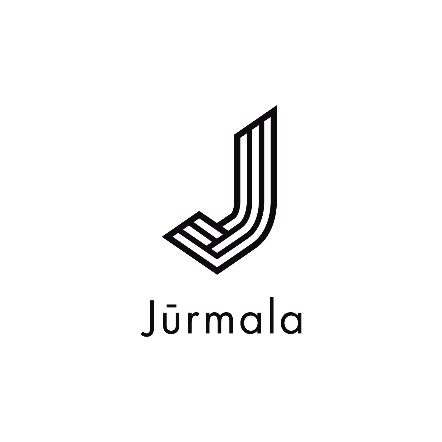 Jūrmalas pilsētas kultūrvides attīstības plāns 2017.–2020. gadamIzstrādāja: Latvijas Kultūras akadēmijas Zinātniskās pētniecības centrs 
pēc Jūrmalas pilsētas domes Attīstības pārvaldes Stratēģiskās un biznesa plānošanas nodaļas pasūtījuma, 
iepirkuma identifikācijas nr. 2016/95 RIK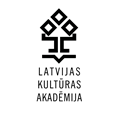 Latvijas Kultūras akadēmijas Zinātniskās pētniecības centrs
Ludzas iela 24, Rīga, LV-1003
www.lka.edu.lv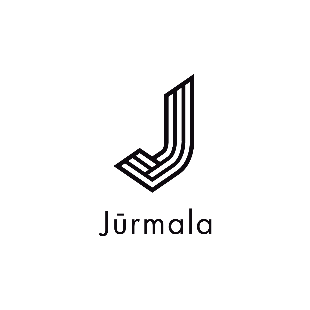 Jūrmalas pilsētas domes
Attīstības pārvaldes Stratēģiskās un biznesa plānošanas nodaļa
Jomas iela 1/5, Jūrmala, LV-2015
www.jurmala.lvJūrmala 2016.gads
Saturs	KOPSAVILKUMS	31. Pamatojums	62. Sasaiste ar citiem attīstības plānošanas dokumentiem un kultūrpolitikas prioritātēm	113. Ārējās vides attīstības tendences	164. Jūrmalas kultūras dzīves esošās situācijas raksturojums	204.1. Kultūras procesu un notikumu teritoriālais pārklājums	214.2. Kultūras dzīves dalībnieki: pašvaldību kultūras institūcijas, nevalstiskās organizācijas, privātais sektors	224.3. Kultūras pasākumu piedāvājums	324.4. Jūrmalas kultūras infrastruktūra	374.5. Jūrmalas kultūras dzīves auditorijas raksturojums	37384.6. Jūrmalas kultūras dzīves pārvaldība un finansējums	435. Jūrmalas kultūrvides novērtējums	485.1. Galvenās Jūrmalas kultūrvides problēmas	485.2. Jūrmalas kultūrvides SVID novērtējums	506. Stratēģiskā daļa	516.1. Vērtības	506.2. Mērķis	506.3. Problēmu un rīcības virzienu saikne	506.4. Galvenie politikas rezultāti	506.5. Jūrmalas pilsētas kultūrvides attīstības stratēģiskā karte	526.6. Rīcības plāns	546.7. Rezultātu novērtēšanai sasniedzamie rādītāji	727. Izpildes uzraudzība	74Pielikumi	75Fokusgrupas diskusijas vadlīnijas: Jūrmalas iedzīvotāju apmierinātība ar Jūrmalas kultūras dzīvi.	75Padziļināto interviju vadlīnijas: Jūrmalas kultūras organizāciju pārstāvju priekšstati par Jūrmalas kultūras dzīvi, tās novērtējums	77Respondentu saraksts	79KOPSAVILKUMSJūrmalas pilsētas kultūrvides attīstības plāns 2017.–2020. gadam (turpmāk – Kultūrvides attīstības plāns) izstrādāts saskaņā ar Jūrmalas pilsētas domes un Latvijas Kultūras akadēmijas noslēgto pakalpojumu līgumu. Tajā formulēto darba uzdevumu veica Latvijas Kultūras akadēmjas Zinātniskās pētniecības centrs. Kultūrvides attīstības plāns ir radīts kā vietējā līmeņa vidējā termiņa kultūrpolitikas plānošanas dokuments, tā izstrādes process un struktūra veidota atbilstoši Latvijas attīstības plānošanas dokumentu izstrādes normatīvā regulējuma prasībām. Plānošanas dokuments ietver Kultūrvides attīstības plāna izstrādes pamatojumu, kurā izskaidroti un raksturoti tā izstrādes juridiskie un metodoloģiskie pamatprincipi, tajā skaitā sabiedrības iesaiste dokumenta tapšanā un vieta attīstības plānošanas dokumentu hierarhijā. Tāpat iekļauta Kultūrvides attīstības plāna sasaistes analīze ar citiem nacionāla un vietēja līmeņa attīstības plānošanas dokumentiem un kultūrpolitikas prioritātēm, kur atklāta Kultūrvides attīstības plāna mērķu un rīcības virzienu saikne ar citiem dažādu līmeņu attīstības plānošanas dokumentiem.Jūrmalai kā vienīgajai kūrortpilsētai Latvijā un lielākajai Baltijā ir īpaša loma un vieta. Lai arī pilsētā nav attīstīta rūpniecība, tomēr tai ir unikāli dabas resursi, pieeja Baltijas jūrai, ainava, kas vienlaikus ir gan saglabājama un kopjama vērtība, gan arī galvenais pilsētas resurss, veidojot tās ekonomisko pamatu. Līdz ar to kultūras videi ir nozīmīga loma šīs unikalitātes stiprināšanā, un kultūrpolitikas veidotāju uzdevums ir izlīdzsvarot un saskaņot kultūras piedāvājumu ar vietējā iedzīvotāja, Latvijas tūrista un ārzemju tūrista interesēm un ieradumiem brīvā laika pavadīšanai. Ir svarīgi sabalansēt kvalitatīvo, augsto mākslas piedāvājumu ar vietējam iedzīvotājam vajadzīgo ikdienas kultūras pieejamību (amatierkolektīvi, džeza klubi, balles, brīvdienu koncerti, bērnu rīti, u.t.t), kā arī ir svarīgi meklēt jaunas mērķauditorijas iesaistes formas un mērķtiecīgāk kultūras aspektus integrēt, piemēram, sporta pasākumos.Lai argumentēti noteiktu Jūrmalas kultūrvides attīstības galvenās vērtības, mērķi un tā sasniegšanai īstenojamos rīcības virzienus, tiek sniegts Jūrmalas kultūrvides esošās situācijas novērtējums. Tajā raksturotas kultūrvides attīstības ārējās vides attīstības tendences, kultūras procesu un notikumu teritoriālais pārklājums, kultūras dzīves dalībnieki, kultūras pasākumu piedāvājums, kultūras infrastruktūra, kultūras notikumu auditorija un kultūras dzīves pārvaldība. Sniegts kultūras nozares finanšu kopsavilkums, raksturots investīciju plāns un ārējā finansējuma piesaistes iespējas.Jūrmalas kultūras dzīves esošās situācijas analīze veido pamatojumu būtiskāko Jūrmalas kultūrvides attīstības problēmu noteikšanai un Jūrmalas kultūrvides SVID (stiprās, vājās puses, iespējas, draudi) analīzei.Esošā kultūras dzīves attīstība liecina par ļoti vitālu un daudzveidīgu kultūras piedāvājumu, profesionāli organizētiem kultūras pasākumiem, kas veido Jūrmalas pilsētas identitātes pamatu nacionālā mērogā. Jūrmala, salīdzinot ar citām Latvijas pilsētām, atklājas kā izteikts kultūras mobilitātes magnēts – uz turieni kultūras baudīšanai devies katrs piektais Latvijas iedzīvotājs (21%). Liela loma kultūras auditorijas piesaistē ir bijusi Dzintaru koncertzālei ar tās izcilo un kvalitatīvo piedāvājumu – 19% Latvijas iedzīvotāju ir pēdējā gada laikā apmeklējuši Dzintaru koncertzāli.Esošās situācijas novērtējuma rezultātā tika konstatēti četri problēmu loki. Pirmkārt, Jūrmalas kultūrvides attīstību nozīmīgi iespaido Jūrmalas pilsētas teritorijas un infrastruktūras specifika, kas rada šķēršļus dažādu iedzīvotāju sociāli-demogrāfisko grupu kultūras pieejamībai. Otru problēmu loku veido kultūras piedāvājuma neviennozīmīgais vērtējums (dažādu iesaistīto aktoru grupu skatījumā) un atsevišķu piedāvājuma segmentu neatbilstība sarežģītajai pieprasījuma struktūrai. Treškārt, tikai daļēji tiek izmantotas Jūrmalas kultūrvēsturiskā mantojuma potenciāla (tajā skaitā kurortoloģijas koncepta) mūsdienīgas interpretācijas iespējas mērķtiecīga pilsētas tēla veidošanā; ceturto problēmu kopu veido kultūras procesu pārvaldības un finansējuma koncentrēšanās pašvaldības pārziņā, nepietiekami izmantojot publiskās un privātās partnerības iespējas kultūrvides attīstībā. Esošās situācijas novērtējums veido pamatojumu Kultūrvides attīstības plāna stratēģiskajai kartei, kas ietver galvenās Jūrmalas kultūrvides attīstības vērtības, Kultūrvides attīstības plāna mērķi, rīcības virzienus un uzdevumus, kā arī galvenos politikas rezultātus. Jūrmalas kultūrvides attīstības plānošana tiek balstīta piecās vērtībās: Kultūrvides attīstības plāna mērķis:Izcelt kūrortpilsētas Jūrmalas unikalitāti un veidot izcilu kultūras pasākumu un augstvērtīga kultūrtūrisma piedāvājumu pilsētas viesiem. Jūrmalniekiem nodrošināt kvalitatīvu dzīves telpu – ar radošām apkaimēm un pieejamu kultūru.Kultūrvides attīstības plāna rīcības virzieni atspogļoti saiknē ar konstatētajām problēmām un atspoguļoti attēlā Nr.1.Attēls 1 Jūrmalas kultūrvides problēmas un Kultūrvides attīstības plāna rīcības virzieni Kā galvenie politikas rezultāti definēti:Jūrmalas pilsētvidi raksturo kvalitatīvi, interaktīvi vides mākslas objekti, kultūras pasākumi un mākslinieciskās jaunrades, tajā skaitā starptautisku projektu aktivitātes, kas apliecina Jūrmalas pilsētas unikalitāti un nodrošina iedzīvotāju kultūras līdzdalību.Kultūras piedāvājumā ievērots mākslinieciski augstvērtīgās, populārās un amatiermākslas līdzsvars, atbilstoši vietējā, nacionālā un starptautiskā kultūras auditorijas segmenta kultūras vajadzībām; kultūras piedāvājuma dinamiku neietekmē sezonalitāte.Jūrmalas kultūras mantojuma dokumentēšana un komunicēšana, tā integrācija kultūras produktos attīstījusi kultūras tūrismu un radījusi jaunas Jūrmalas pilsētas iekšējā un ārējā tēla iezīmes.Kultūrvides attīstības aktivitāšu īstenošanas vajadzībām piesaistīti jauni finanšu (arī privātais finansējums) un cilvēkresursi, efektivizēta nevalstisko organizāciju sektora un uzņēmēju iesaiste kultūrvides attīstībā.Kultūras infrastruktūra ir attīstīta piemēroti kultūras pieprasījuma specifikai un kultūrizglītības vajadzībām dažādās Jūrmalas pilsētas apkaimēs un nodrošināta kultūras pieejamība sociāli demogrāfiskajām grupām ar sociālās atstumtības pazīmēm.Kultūrvides attīstības plāna īstenošanas Rīcības plāns strukturēts, definējot rīcības virzieniem atbilstošus uzdevumus un to izpildi nodrošinošus pasākumus. Rīcības plānā norādīti pasākumu izpildes termiņi, atbildīgās institūcijas un finanšu avoti. Rīcības virzieni nosaka galvenos Jūrmalas kultūrpolitikas rezultātus, bet tiem pakārtotie uzdevumi nosaka būtiskākos darbības rezultātus, kuriem piemēroti rezultatīvie rādītāji (tie atspoguļoti atsevišķā dokumenta sadaļā). Dokumentā iekļauta arī tā izpildes uzraudzības un novērtēšanas kārtība.1. PamatojumsKultūrvides attīstības plāns izstrādāts ar mērķi precizēt Jūrmalas pašvaldības kultūrpolitikas plānošanas dokumentā - Jūrmalas pilsētas kultūrvides attīstības stratēģijā 2008.–2020. gadam (turpmāk – Kultūrvides attīstības stratēģija) definēto mērķu, uzdevumu, rīcības un sasniedzamo rezultātu ieviešanu īstermiņa plānošanas periodā.Kultūrvides attīstības plāna izstrādi saskaņā ar Jūrmalas pilsētas domes un Latvijas Kultūras akadēmijas noslēgto līgumu un formulēto darba uzdevumu veica Latvijas Kultūras akadēmjas Zinātniskās pētniecības centrs. Kultūrvides attīstības plāns ir radīts kā vietējā līmeņa vidējā termiņa kultūrpolitikas plānošanas dokuments, tā izstrādes process un struktūra veidota atbilstoši Latvijas attīstības plānošanas dokumentu izstrādes normatīvā regulējuma prasībām. Būtisku Kultūrvides attīstības plānaizstrādes pamatojumu un avotu satur SIA „Excolo Latvia” 2014.gadā izstrādātais noslēguma ziņojums „Jūrmalas pilsētas kultūrvides attīstības stratēģijas 2008.-2020.gadam starpposma novērtējums un rekomendāciju izstrāde”. Noslēguma ziņojums paredzēja izstrādāt jaunu vietējā līmeņa (Jūrmalas pilsētas) vidējā termiņa kultūrpolitikas plānošanas dokumentu laika periodam līdz 2020. gadam, kura mērķi būtu pakārtoti gan spēka esošiem Jūrmalas attīstības plānošanas dokumentiem, gan Eiropas Savienības (turpmāk – ES) kultūrpolitikas plānošanas dokumentam „Radošā Eiropa 2014.–2020.” un Latvijas kultūrpolitikas dokumentam „Kultūrpolitikas pamatnostādnes 2014.–2020. gadam „Radošā Latvija””. Starpposma novērtējuma rekomendācijas saturēja ne tikai ieteikumus attiecībā uz Jūrmalas kultūrpolitikas veidošanas saturu, bet arī norādes uz Kultūrvides attīstības stratēģijas neatbilstību (fiksētas vairākas strukturālas un plānošanas metodoloģiskas problēmas dokumentā) aktuālajām attīstības un politikas plānošanas dokumentu prasībām. Minētais norāda uz nepieciešamību Kultūrvides attīstības plānu skatīt ne tikai kā Kultūrvides attīstības stratēģiju precizējošu, bet Kultūrvides attīstības stratēģiju aizvietojošu Jūrmalas pilsētas kultūrpolitikas plānošanas dokumentu.Kultūrvides attīstības plāns ir izstrādāts saskaņā ar visiem attīstības plānošanai saistošajiem pamatprincipiem: ilgtspējīgas attīstības, interešu saskaņotības, līdzdalības, sadarbības, finansiālo iespēju, atklātības, uzraudzības un novērtēšanas, subsidiaritātes, līdzsvarotas attīstības, atklātības, aktualitātes un dokumentu saskaņotības principiem.Ilgtspējīga attīstība. Kultūrvides attīstības plāns ir vērsts uz kvalitatīvas kultūrvides nodrošināšanu Jūrmalas pilsētas iedzīvotāju, kā arī viesu tagadējām un nākošajām paaudzēm, uz racionālu cilvēku, materiālo un kultūrvides resursu izmantošanu, uz kultūras mantojuma saglabāšanu un attīstību.Interešu saskaņotība. Kultūrvides attīstības plāna izstrādē ņemtas vērā dažādu ieinteresēto pušu vajadzības, kas konstatētas esošās situācijas izpētes gaitā gan izmantojot sekundāros datus, gan iegūstot primārus datus tieši Kultūrvides attīstības plāna izstrādes vajadzībām. Kā galvenās Kultūrvides attīstības plāna izstrādē ieinteresētās grupas tika skatītas: Jūrmalas iedzīvotāji: tika identificētas dāžādas iedzīvotāju grupas gan pēc to dzīves vietas Jūrmalā, gan pēc kultūras patēriņa paradumiem un dzīves veida; Jūrmalas kultūras iestāžu un organizāciju vadītāji un darbinieki;Jūrmalas nevalstisko organizāciju pārstāvji;Jūrmalas pilsētas kultūras un radošo industriju sektora uzņēmējdarbībā iesaistītie;Jūrmalas kultūrpolitikas un attīstības politikas veidotāji.Kultūrvides attīstības plāns pamatots Jūrmalas iedzīvotāju un nevalstisko organizāciju interesēs un vajadzībās, kultūras dzīves veidotāju pieredzē un vīzijā un politikas plānotāju priekšstatos. Līdzdalība. Visām ieinteresētajām pusēm bija iespēja piedalīties Kultūrvides attīstības plāna izstrādē. Kultūrvides attīstības plāna mērķi un rīcības virzieni tika definēti, pamatojoties Jūrmalas iedzīvotāju pieredzes izpētē, tie apspriesti iesaistoties Jūrmalas kultūras dzīves organizācijas atbildīgajām personām un Jūrmalas pilsētas pašvaldības pārstāvjiem.Sadarbība. Kultūrvides attīstības plāna izpildē plānots iesaistīt ne tikai Jūrmalas pilsētā, kultūras organizācijās un kultūras infrastruktūras objektos nodarbinātos, bet arī kultūrvides uzlabošanā ieinteresētos brīvprātīgos, nevalstiskās organizācijas un biedrības, uzņēmējus un citus gan vietēja, gan starptautiska mēroga partnerus.Finansiālo iespēju princips. Kultūrvides attīstības plāna izstrādes ietvaros izvērtēti esošie un vidējā termiņā prognozētie pieejamie resursi un tas ietver piedāvājumu visefektīvākajā veidā sasniegt izvirzīto mērķi, izpildīt uzdevumus, un nodrošināt politikas rezultātu izpildi, piedāvājot efektīvākos risinājumus attiecībā uz uzdevumu izpildes izmaksām.Atklātība. Kultūrvides attīstības plāna izstrādes process un tā ieviešana paredz atklātību gan attiecībā uz mērķu un uzdevumu izvirzīšanu, gan to izpildi un kontroli. Uzraudzība un novērtēšana. Kultūrvides attīstības plāna ieviešanas gaitā tiks nodrošināti tās ieviešanas uzraudzības pasākumi: monitorings, ikgadēju pārskatu sniegšana par sasniegtajiem rezultatīvajiem rādītājiem, lai konstatētu nepieciešamos labojumus uzdevumos vai plānotajos rezultātos, vai veiktu korekcijas plānotajos resursos. Subsidiaritāte. Kultūrvides attīstības plāna ietver tikai tos uzdevumus un pasākumus, kurus nevar īstenot citi – kultūras pārvaldībā hierarhiski augstāk vai zemāk stāvoši kultūras operatori.Līdzsvarota attīstība. Kultūrvides attīstības plāna mērķu, rīcības virzienu un uzdevumu plānošanā ņemts vērā gan Jūrmalas pilsētas, gan reģiona un valsts kopumā attīstības līmenis, kā arī ievērots balanss starp kultūras un citu pašvaldības rīcībpolitikas virzienu attīstības vajadzībām.Aktualitāte. Kultūrvides attīstības plāna atjaunošana iespējama atbilstoši radikālām izmaiņām pilsētas, reģiona, valsts kultūrpolitikā vai citos rīcībpolitikas virzienos, kas ietekmē kultūras kā tautsaimniecības sektora attīstību.Dokumentu saskaņotības princips. Kultūrvides attīstības plāns izstrādāts, ņemot vērā saistītos attīstības plānošanas dokumentus: gan ilgtermiņa un vidējā termiņa teritorijas attīstības plānošanas dokumentus, gan vidējā termiņa kultūrpolitikas plānošanas dokumentu. Kultūrvides attīstības plāna vieta attīstības plānošanas sistēmas hierarhiskajā struktūrā ir atspoguļota Attēlā nr. 2. Attēlā ievietoti tikai tie ES, nacionālā un vietējā līmeņa plānošanas dokumenti, kuriem ir cieša hierarhiska saistība ar Kultūrvides attīstības plānu.Attēls 2 Kultūrvides attīstības plāna vieta attīstības plānošanas sistēmas hierarhiskajā struktūrāKultūrvides attīstības plāna saturiskā saikne citiem attīstības un politikas pānošanas dokumentiem analizēta nodaļā par Kultūrvides attīstības plāna sasaiti ar citiem attīstības plānošanas dokumentiem un kultūrpolitikas prioritātēm.Kultūrvides attīstības plāna izstrādē izmantotais datu veids un datu ieguves metodesKultūrvides attīstības plāna izstrādē izmantoti gan sekundāri, gan primāri dati.Sekundārie dati: „Jūrmalas pilsētas kultūrvides attīstības stratēģijas 2008.–2020. gadam starpposma novērtējuma un rekomendāciju izstrāde” noslēguma ziņojums.Jūrmalas pilsētas iedzīvotāju aptauja „Attieksme pret Jūrmalas domes darbu” (veicējs Tirgus un sabiedriskās domas pētījumu centrs SKDS),pieejams:http://www.jurmala.lv/lv/pasvaldiba/petijumi/.Latvijas iedzīvotāju kultūras patēriņa un līdzdalības pētījums 2016. gadā (biedrība „Culturelab”, 2016).Centrālās Statistikas pārvaldes dati.Primārie dati un to ieguves metodesJūrmalas iedzīvotāju fokusgrupas diskusija (vadlīnijas un respondentu atlases kritēriji pielikumā).Diskusija par Kultūrvides attīstības plāna rīcības virzieniem ar kultūras organizāciju un politikas veidotāju pārstāvjiem.Jūrmalas kultūras dzīves organizācijā iesaistīto ekspertu padziļinātas intervijas (vadlīnijas un respondentu saraksts pielikumā).Plānošanas dokumentu kvalitatīva satura analīze.Bez minētā Kultūrvides attīstības plāna izstrādē izmantoti sekojoši avoti: Jūrmalas pilsētas pašvaldības gada publiskie pārskati.Latvijas digitālās kultūras kartes dati.Organizāciju mājas lapas.Citi avoti.2. Sasaiste ar citiem attīstības plānošanas dokumentiem un kultūrpolitikas prioritātēmKultūrvides attīstības plāna saikne ar ilgtermiņa un vidējā termiņa nacionālajiem attīstības plānošanas dokumentiem Latvijas ilgtspējīgas attīstības stratēģija līdz 2030. gadam http://www.pkc.gov.lv/images/LV2030/Latvija_2030.pdfLatvijas ilgtspējīgas attīstības stratēģija līdz 2030.gadam ir hierarhiski augstākais ilgtermiņa attīstības plānošanas dokuments Latvijā, kura pirmā prioritāte ir Kultūras telpas saglabāšana, mijiedarbība un bagātināšana, kas paredz sekojoša mērķa sasniegšanu: saglabāt un attīstīt Latvijas kultūras kapitālu un veicināt piederības izjūtu Latvijas kultūras telpai, attīstot sabiedrības radošumā balstītu konkurētspējīgu nacionālo identitāti un veidojot Latvijā kvalitatīvu kultūrvidi. Kultūrvides attīstības plāna saturs pēc būtības un tā mērķis ir formulēts sasaucē ar šo Latvijas valsts ilgtermiņa stratēģisko prioritāti.Nacionālās attīstības plāns 2014.–2020. gadam http://www.pkc.gov.lv/images/NAP2020%20dokumenti/20121220_NAP2020_apstiprinats_Saeima.pdfNacionālajā attīstības plānā 2014.-2020.gadam (turpmāk - NAP 2020) kultūras jomas attīstība skatīta, uzsverot kultūras kā resursa dimensiju. NAP 2020 definētas trīs prioritātes, no kurām viena ir „Izaugsmi atbalstošas teritorijas”. Šīs prioritātes trešais rīcības virziens "Dabas un kultūras kapitāla ilgtspējīga apsaimniekošana" balstīts tēzē, ka unikālie kultūras un radošie cilvēkkapitāla resursi dod iespēju pašvaldībām attīstīt konkurētspējīgu uzņēmējdarbību ne tikai lauksaimniecības nozarēs, bet arī attīstīt radošās industrijas un tūrisma aktivitātes, tostarp veidojot labvēlīgu un iekļaujošu dzīves vidi. Radošā sabiedrībā kultūras kapitālam ir nozīmīga loma personības izaugsmē. Viens no Rīcības virziena mērķiem ir Kultūras kapitāla resursu ilgtspējīga izmantošana, kura sasniegšanai plānoti tādi uzdevumi kā:kultūras pasākumu apmeklējumu skaita gadā (uz 100 iedzīvotājiem) palielinājums;amatiermākslas kolektīvu dalībnieku skaita uz 100 iedzīvotājiem palielinājums;  ārvalstu tūristu, kas uzturas 4 un vairāk dienas, skaits (milj., gadā) palielinājums.Kultūrvides attīstības plāna mērķis un rīcības virzieni ir konceptuāli un saturiski vērsti uz minētā rīcības virziena mērķa sasniegšanu un uzdevumu izpildi.Kultūrvides attīstības plāna saikne ar vidējā termiņa nacionālā līmeņa kultūrpolitikas plānošanas dokumentiem Kultūrpolitikas pamatnostādnes 2014.–2020. gadam „Radošā Latvija” http://polsis.mk.gov.lv/documents/4877Kultūrpolitikas pamatnostādnņu 2014.–2020. gadam „Radošā Latvija” virsmērķis ir Latvija – zeme ar bagātu un koptu kultūras mantojumu, vitālu un daudzveidīgu kultūras dzīvi, radošiem cilvēkiem, konkurētspējīgām radošajām industrijām un augšupejošu dzīves kvalitāti ikvienam. Politikas virsmērķa sasniegšanai pamatnostādnēs noteiktas četras prioritātes: Kultūras kapitāla saglabāšana un attīstība, sabiedrībai līdzdarbojoties kultūras procesos. Radošums mūžizglītībā un uz darba tirgu orientēta kultūrizglītība.Konkurētspējīgas kultūras un radošās industrijas.Radošas teritorijas un kultūras pakalpojumu pieejamība.Kultūrvides attīstības plāna mērķis un rīcības virzieni konceptuāli ir saskaņoti ar visām četrām pamatnostādņu prioritātēm, konkrētu saikni veidojot ar ceturtās prioritātes mērķi: Veicināt lokālajā kultūrā un radošumā balstītu reģionālo izaugsmi un kvalitatīvas dzīves telpas attīstību, nodrošinot kvalitatīvu un daudzveidīgu kultūras pakalpojumu pieejamību ikvienam iedzīvotājam un pirmajiem diviem rīcības virzieniem: Kvalitatīvu un daudzveidīgu kultūras pakalpojumu attīstības un pieejamības nodrošināšana; Radošu un ekonomiski aktīvu cilvēkresursu  piesaistes sekmēšana un radošas vides veidošana ārpus Rīgas.Nacionālās identitātes, pilsoniskās sabiedrības un integrācijas politikas pamatnostādnes 2012.–2018. gadam http://www.km.gov.lv/lv/doc/nozaru/integracija/Pamatnostadnes/KMPam_071011_integ.pdfKultūrvides attīstības plāna rīcības virzienu un uzdevumu izvirzījumā ņemti vērā Nacionālās identitātes, pilsoniskās sabiedrības un integrācijas politikas pamatnostādņu 2012.–2018. gadam pirmā un otrā rīcības virziena uzdevumi. Pirmais rīcības virziens Pilsoniskā sabiedrība un integrācija paredz Veicināt sociāli atstumto grupu iekļaušanos sabiedrībā un novērst diskrimināciju, kas Kultūrvides attīstības plānā izpaužas ar kultūras pieejamību saistītajos rīcības virzienos, uzdevumos un pasākumos. Otrais rīcības virziens Nacionālā identitāte: valoda un kultūrtelpa kā trešo uzdevumu paredz Nostiprināt latvisko kultūrtelpu kā sabiedrību saliedējošu pamatu un veicināt piederību kultūrtelpai lokālajā, nacionālajā un Eiropas līmenī. Šī uzdevuma izpilde tiks realizēta, kopumā īstenojot Jūrmalas kultūrvides attīstību. Koncepcija par Latvijas nemateriālā kultūras mantojuma saglabāšanu http://www.km.gov.lv/lv/doc/dokumenti/nemateriala-k-mantojuma-koncepcija.pdfKoncepcijas par Latvijas nemateriālā kultūras mantojuma saglabāšanu mērķis ir Izveidot normatīvo bāzi un organizatorisko sistēmu Latvijas nemateriālā kultūras mantojuma (turpmāk - NKM) kā dzīvo kultūrvērtību daudzveidīga kopuma saglabāšanai un sabiedrības līdzdalības nodrošināšanai mantojuma apgūšanā, uzturēšanā un tālāknodošanā nākamajām paaudzēm, īpašu uzmanību veltot Latvijas pamattautību NKM izpausmju aizsardzībai un pārmantošanai. 2016.gada 29.septembrī ir pieņemts Nemateriālā kultūras mantojuma likums, kas nodrošina koncepcija par Latvijas nemateriālā kultūras mantojuma saglabāšanu mērķa sasniegšanu un līdz ar tā stāšanos spēkā 2016.gada 1.decembrī kļūs par saistošu arī pašvaldību līmeņa kulturpolitikas veidotājiem un ieviesējiem. Kultūrvides attīstības plāna rīcības virzieni, uzdevumi un pasākumi definēti, orientējoties uz materiālā un nemateriālā kultūras mantojuma aizsardzības un pārmantošanas priekšnoteikumu nodrošināšanu.Kultūrvides attīstības plāna saikne ar Jūrmalas ilgtermiņa attīstības plānošanas dokumentiemJūrmalas pilsētas attīstības stratēģija 2010.–2030. gadam http://www.jurmala.lv/page/1396Jūrmalas pilsētas attīstības stratēģijā 2010.–2030. gadam definētas trīs Jūrmalas pilsētas ilgtermiņa attīstības prioritātes „Jūrmalnieks”, „Kūrortpilsēta” un „Daudzveidīga uzņēmējdarbība”, kā arī definēti trīs stratēģiskie mērķi:Starptautiski pazīstams, moderns piekrastes kūrorts un populārākā kūrortpilsēta Baltijas jūras reģionā;Austrumu un Rietumu kontaktu veidošanas un tikšanās vieta Baltijas reăionā;Kvalitatīva dzīves un brīvdienu vieta, kultūras un sporta centrs.Kultūras dzīvei Jūrmalas pilsētas attīstības stratēģijas 2010.–2030. gadam prioritāšu un stratēģisko mērķu izvirzījumā ir salīdzinoši pakārtota loma, pilsētas ilgtermiņa stratēģijā dominē kurortoloģijas un citi pilsētas dzīves aspekti. Kultūrvides attīstības jautājumi neparādās prioritāšu sarakstā, tie nedaudz skarti tikai otrās prioritātes „Jūrmalnieks” īstenošanas kontekstā, kur kultūras pasākumi līdzās sporta pasākumiem minēti kā pilsētas prestiža veidošanas un pilsētas viesu piesaistes instrumenti:Profesionāli augstvērtīgi kultūras un sporta pasākumi veido pilsētas prestižu. Kultūras un sporta menedžmenta rezultātā jāpalielina kultūras, sporta un izklaides notikumu skaits, kas vairotu Jūrmalas popularitāti ārzemēs. Nacionālās kultūras, tautas un vietējo tradīciju attīstība, aktīva popularizēšana veicina lielāku pilsētas viesu interesi un izpratni par Jūrmalas kultūrvidi. Sabiedrisko dzīvi jāveido plašu – dažādām sabiedrības grupām saistošu, nevalstisko organizāciju un iedzīvotāju grupu aktivitātēm bagātu. Tam nepieciešamas izstāžu, kultūras, sporta zāles un nami, sporta laukumi, sabiedrisko aktivitāšu centri, tirgus vietas un publiskie parki. Otrai prioritātei pakārtoto pasākumu komplektā iekļauta Sabiedrisko ēku rekonstrukcija un būvniecība (muzeji, bibliotēkas, centri); Dzintaru koncertzāles attīstība; Sabiedriskā kompleksa būve (Jūrmalas Mākslas un Mūzikas vidusskola, Jūrmalas Centrālās bibliotēkas ēka); Majoru muižas ēku attīstīšana par jūrmalniekiem pieejamu izglītības un kultūras centru; Mellužu parka attīstība (vietējais kultūras centrs ar daudzveidīgiem brīvdabas pasākumiem); Olimpiskā sporta kompleksa attīstība Slokā; Sporta infrastruktūras uzlabošana izglītības iestādēs; Sporta objektu attīstība dažādās pilsētas daļās.Kultūra ir skarta trešā politikas mērķa formulējumā, kas paredz Jūrmalu attīstīt kā Kvalitatīvu dzīves un brīvdienu vietu, kultūras un sporta centru. Kultūrvides attīstības plāna paredz daudzveidīgāku kultūrvides lomu Jūrmalas pilsētas attīstībā, akcentējot kultūras nozīmi Jūrmalas iedzīvotāju piederības un dzīves kvalitātes uzlabošanā.Kultūrvides attīstības plāna saikne ar Jūrmalas vidējā termiņa attīstības plānošanas dokumentiemJūrmalas pilsētas attīstības programma 2014.–2020. gadam http://www.jpd.gov.lv/docs/j13/l/j130625.htmJūrmalas attīstības plānošanas vidējā termiņa plānošanas dokumentā Jūrmalas pilsētas attīstības programma 2014.–2020. gadam kultūrvides attīstības jautājumi neveido prioritāro rīcību saraksta būtisku daļu. Nedaudzi ar kultūrvides attīstību saistīti uzdevumi skarti pirmā mērķa Kūrorts un tikšanās vieta 7. prioritātes pirmā rīcības virziena Kultūras tūrisma piedāvājuma attīstība un otrā rīcības virziena Kultūras tūrisma infrastruktūras attīstība kontekstā. Šajos rīcības virzienos uzmanība pievērsta: 1) Kultūras tūrisma piedāvājumam: teātrim, jaunu  kultūras tūrisma produktu izstrādei, zvejniecības amatu kultūras mantojuma saglabāšanai, kultūras piedāvājuma nodrošināšanai visa gada garumā, pilsētas tēlā akcentam uz Raiņa un Aspazijas mantojumu; 2) Kultūras tūrisma infrastruktūras attīstībai: Jūrmalas brīvdabas muzejam, Mākslinieku kvartālam.Arī programmas trešā mērķa Sociālā infrastruktūra 3. prioritātē Daudzveidīgas kultūras un sporta vide tiek izvirzīti ar kultūrvides attīstību saistīti uzdevumi. Šī prioritāte Daudzveidīas kultūras un sporta vide paredz trīs rīcības virzienus, no kuriem divi ir saistīti ar kultūrvides attīstību:1. Pilsētas kultūras iestāžu un muzeju darbības pilnveide: Jūrmalas kultūras iestāžu ēku remonts, teritoriju labiekārtošana un materiāltehniskais nodrošinājums, Jūrmalas kultūras iestāžu profesionalizācijas iespēju izpēte, Amatiermākslas attīstības veicināšana, Mellužu estrādes remonts un tās tuvējās apkārtnes labiekārtošana, Jūrmalas muzeji, kino, e-kultūra u.c.2. Bibliotēku sniegto pakalpojumu pilnveide.Kultūrvides attīstības plāna ietvaros tiek definēti šādi rīcības virzieni:R1: Radošā Jūrmala: apkaimju unikalitātes stiprināšana un iedzīvotāju līdzdalības sekmēšanaR2: Kultūras piedāvājuma izcilība un daudzveidība Jūrmalā: kvalitatīva un sistemātiska kultūras piedāvājuma veidošana dažādām mērķauditorijas grupām vietējā, nacionālā un starptautiskā mērogāR3: Jūrmalas kultūras mantojums: kultūras mantojuma saglabāšana, mūsdienīga interpretācija un popularizēšanaR4: Sadarbība Jūrmalā: kultūrvides attīstībā iesaistīto dalībnieku sadarbības veicināšanaR5: Kultūras pieejamība Jūrmalā: ģeogrāfiski līdzsvarota kultūras infrastruktūras attīstība un kultūras pieejamības sekmēšanaIeteicams veikt šadas izmaiņas rīcības virzienu struktūrā arī Jūrmalas pilsētas attīstības programmā 2014.-2020.gadam:•	P1.2. „Kūrorta attīstība” R.1.2.2. izteikt šādā redakcijā „Jūrmalas kultūras mantojums: kultūras mantojuma saglabāšana, mūsdienīga interpretācija un popularizēšana”;•	P1.7. „Kultūras tūrisma attīstība” R1.7.1. izteik šādā redakcijā „Kultūras piedāvājuma izcilība un daudzveidība Jūrmalā: kvalitatīva un sistemātiska kultūras piedāvājuma veidošana dažādām mērķauditorijas grupām vietējā, nacionālā un starptautiskā mērogā”;•	P1.7. „Kultūras tūrisma attīstība” R1.7.2. „Kultūras tūrisma infrastruktūras attīstība” svītrot, ņemot vērā to, ka kultūras infrastruktūras attīstība ir paredzēta no jaunajos Kultūrvides attīstības plāna rīcības virzienos atbilstoši to specifikai;•	P3.3. „Daudzveidīga kultūras un sporta vide” R3.3.1. „Kultūras pieejamība Jūrmalā: ģeogrāfiski līdzsvarota kultūras infrastruktūras attīstība un kultūras pieejamības sekmēšana”;•	P3.3. „Daudzveidīga kultūras un sporta vide” R3.3.2. „Sadarbība Jūrmalā: kultūrvides attīstībā iesaistīto dalībnieku sadarbības veicināšana”;•	P3.3. „Daudzveidīga kultūras un sporta vide” R3.3.3. izteikt šādā redakcijā „Radošā Jūrmala: apkaimju unikalitātes stiprināšana un iedzīvotāju līdzdalības sekmēšana”;•	P3.3. „Daudzveidīga kultūras un sporta vide” R3.3.4. izteikt šādā redakcijā „Sporta sektora attīstība”.Kultūrvides attīstības plāna saikne ar Jūrmalas ilgtermiņa un vidējā termiņa politikas plānošanas dokumentiemJūrmalas pilsētas tūrisma attīstības stratēģija http://www.jpd.gov.lv/docs/f08/l/f080127.htm Jūrmalas pilsētas tūrisma attīstības stratēģijas 2007.–2018. gadam aktualizētā programma 2012.–2016. gadamhttp://www.jpd.gov.lv/docs/i12/l/i120010.htm2006. gadā izstrādātās Jūrmalas pilsētas tūrisma attīstības stratēģijas 2007.–2018. gadam mērķi nav jēdzieniski saistāmi ar kultūrvides attīstību. Dokumentā ietverti četri politikas plānošanas dokumenti: Kūrorta attīstības programma; Tūrisma mārketinga programma; Tūrisma infrastruktūras attīstības programma; Viesmīlības un izglītības veicināšanas programma. Aktualizētās Tūrisma mārketinga programmas 2012.–2016.gadam ietvaros kā otrais uzdevums paredzēts Jūrmalas tūrisma produktu un pakalpojumu kvalitātes uzlabošana, kompleksu pakalpojumu veidošanu un attīstību. Uzdevums kā vienu no apakšuzdevumiem paredz Kultūras tūrisma attīstības veicināšanu. Šī apakšuzdevuma izpildei definēti astoņi mēroga ziņā neviendabīgi pasākumi. Tā kā šo programmu darbības termiņš ir 2016. gads, tad tie detalizēti netiks apskatīti.Jūrmalas pilsētas kūrorta koncepcija 2009.–2018.gadam http://www.jpd.gov.lv/docs/h09/l/h091007.htmJūrmalas pilsētas kūrorta koncepcijas 2009.–2018.gadam uzdevumos nav iekļauta Jūrmalas kā kūrortu pilsētas attīstības saikne ar kultūrvides attīstību.Sniegtais attīstības un politikas plānošanas dokumentu raksturojums liecina, ka Jūrmalas pilsētas attīstības plānošanā kultūrvides attīstība skatīta ciešā saiknē ar kultūras tūrismu, sportu un kopējo iedzīvotāju dzīves kvalitāti, mazāk akcentējot Latvijas kultūrpolitikas dokumentos izvirzītās prioritātes. Kultūrvides attīstība dažu uzdevumu un konkrētu pasākumu formulējumā epizodiski iekļauta arī citu politikas jomu dokumentos.3. Ārējās vides attīstības tendencesJūrmalas pilsētas kultūras dzīves operatoru aktivitāšu efektivitāti lielā mērā nosaka vairāki ārējās vides faktori. Ar ārējās vides faktoriem šajā dokumentā sapratīsim tos Jūrmalas pilsētas un Latvijas attīstību kopumā ietekmējošus faktorus, kuri tieši iespaido kultūras dzīves procesus. Iespējams izdalīt vairākas nozīmīgākās faktoru kopas: kultūrvēsturiski–teritoriālos, sociāli-demogrāfiskos un infrastruktūras faktorus.Ārējās vides attīstības tendences: kultūrvēsturiski-teritoriālais aspektsJūrmalas teritorijas apdzīvotības nevienmērīgais blīvums un tajā ietilpstošo apdzīvoto vietu iedzīvotāju kultūras vajadzību atšķirības nozīmīgi ietekmē kultūras piedāvājuma un pieprasījuma atbilstības nodrošināšanu un nosaka kultūras infrastruktūras vajadzības. Šo situāciju noteikuši vēsturiskie Jūrmalas pilsētas veidošanās apstākļi. 1920. gadā apdzīvotās vietas Buļļus (Lielupi), Bilderliņus (Buldurus), Edinburgu I un II (Dzintarus), Majorus, Vecdubultus un Jaundubultus, Karlsbādi (Mellužus), Asarus un Valtermuižu apvienoja Rīgas Jūrmalas pilsētā. 1946. gadā Rīgas Jūrmalu iekļāva Rīgas pilsētas sastāvā kā Jūrmalu rajonu, kam 1949. gadā pievienoja arī Priedaini. Apvienojot Jūrmalas rajonu, Ķemeru un Slokas pilsētas, 1959. gada 11. novembrī izveidoja kūrortpilsētu Jūrmalu. Vēsturiski pilsēta apvienojusi 12 ciemus – Priedaini, Lielupi, Buldurus, Dzintarus, Majorus, Dubultus, Jaundubultus, Pumpurus, Mellužus, Asarus, Vaivarus, Jaunķemerus un divas nelielas pilsētas – Sloku un Ķemerus. Šodienas Jūrmalas kultūras mantojuma saglabāšanas politiku būtiski ietekmē tas, ka Jūrmalā veiksmīgi sadzīvo pagājušā gadsimta sākumā celtās koka vasarnīcas ar mūsdienu arhitektūru un labiekārtotu pilsētvidi. Rīgas Jūrmalas 19. gadsimta un 20. gadsimta pirmās puses būvniecības spilgtākā iezīme ir koka ēku ievērojamais pārsvars. Jūrmalā ir saglabājies vairāk nekā 4000 vēsturiskai arhitektūrai atbilstošu ēku. To aizsardzību pārsvarā nodrošina pilsētbūvniecības pieminekļu teritorijas un tām atbilstošie noteikumi. Pilnvērtīgu kultūrvēsturiskā pieminekļu izmantojumu kultūrtūrisma vajadzībām apgrūtina tas, ka šiem pieminekļiem ir dažādi privātīpašnieki un dažādas intereses īpašumu izmantošanā.Pilsētas attīstību vēsturiski noteica tās rekreatīvie resursi – sulfīdus saturošo minerālūdeņu atradnes Ķemeros un Jaunķemeros, kā arī atrašanās pie jūras netālu no lielpilsētas – Rīgas. 20. gadsimtā Jūrmala kļuva par starptautiskas nozīmes kūrortu, šeit izveidojās liels skaits sanatoriju un kūrortviesnīcu. Līdz ar Latvijas neatkarības atjaunošanu 1991. gadā Jūrmalas intensīvā attīstība krasi apstājās, strauji samazinājās peldviesu un kūrviesu skaits. Šobrīd Jūrmala pēc platības un iedzīvotāju skaita ir lielākā kūrortpilsēta Baltijas jūras krastā, vienīgā kūrortpilsēta Latvijā. Pilsētas tēlu gan pašu jūrmalnieku acīs, gan arī citur Latvijā un ārpus tās nosaka Jūrmalas atrašanās pie jūras, sanatorijas un kūrortviesnīcas, koncerti un vēsturiskā arhitektūra. Jūrmalu no divām pusēm ieskauj ūdens – pilsētas dienvidu mala 26 kilometru garumā robežojas ar Lielupes krastiem, bet pilsētas ziemeļu mala – ar Rīgas jūras līci 24 kilometru garumā. Atrašanās pie jūras ir īpašs vilinājums tūristiem no Latvijas un ārvalstīm. Kultūras piedāvājuma nodrošināšana tūristu auditorijai ir liels izaicinājums pašvaldības kultūras organizācijām, gan tādēļ, ka jākonkurē ar brīvā laika pavadīšanu pie dabas, gan tādēļ, ka kultūras dzīves nodrošināšanā iesaistās daudzi privātie spēlētāji un auditorijas intereses ir sadrumstalotas. Kultūras pasākumu rīkošanu brīvdabā apgrūtina arī nenoteiktie laika apstākļi un vējš.Jūrmala ir viena no deviņām republikas nozīmes pilsētām Latvijā, otrā lielākā pēc teritorijas platības (100 km²). Tā atrodas 20 km attālumā no Baltijas un Eiropas metropoles, Latvijas galvaspilsētas Rīgas. Kultūras dzīves organizēšanā un auditorijas nodrošināšanā Rīgas tuvums ir gan priekšrocība, gan trūkums, jo jākonkurē ar Rīgas kultūras dzīves daudzveidīgo piedāvājumu, bet tajā pašā laikā Jūrmala ir izdevīgā pozīcijā, lai piesaistītu kultūras tūristus.Ārējās vides attīstības tendences: sociāli-demogrāfiskais aspekts2016.gadā Jūrmalas pilsēta ir iedalīta 26 apkaimēs. Turklāt pilsēta stiepjas apmēram 30 km garumā, līdz ar to ir grūti vietējiem iedzīvotājiem nodrošināt vienmērīgu kultūras infrastruktūras pārklājumu un pieejamību kultūras piedāvājumam. Iedzīvotāji ir koncentrējušies Kauguros un Slokā, kur dzīvo apmēram puse no visiem Jūrmalas iedzīvotājiem. Savukārt Majori ar Jomas ielu ir izveidojušies par pilsētas centru, kas piesaista vislielāko tūristu plūsmu. Iedzīvotāju etniskais sastāvs ir daudzveidīgs. Jūrmalas kopējais iedzīvotāju skaits ir 56 736, ierindojot piektajā vietā aiz citām republikas mēroga pilsētām (Rīgas, Daugavpils, Liepājas un Jelgavas). Gandrīz puse (49%) iedzīvotāju pēc tautības ir latvieši, gandrīz tik pat daudz – 37% – krievu, vēl starp lielākām etniskajām grupām ir baltkrievi (4%), ukraiņi (3%), poļi (2%). Liela nozīme pilsētas iedzīvotāju ienākumos un nodarbinātībā ir Rīgas pilsētas tuvumam, kas ir darba vieta nozīmīgai daļai Jūrmalas darbspējīgo iedzīvotāju. Reģistrētā bezdarba līmenis Jūrmalā ir zemāks (6,3%) nekā vidējais bezdarba līmenis Latvijā (7,9%) un zemāks nekā pilsētās, kas atrodas tālāk no Rīgas. Līdz ar to pilsētā ir potenciāls kultūras patēriņam, t.i., maksātspējīgi iedzīvotāji, tomēr vienlaikus jārēķinās ar šo iedzīvotāju aizņemtību kā šķērsli kultūras apmeklējumam Jūrmalā. Jūrmalas kultūras piedāvājumu intensīvi izmanto arī tūristi un viesi no Latvijas un ārvalstīm, tāpēc kultūras produktu satura un piedāvājuma cenu politika jāpakārto arī vispārējām maksātspējas izmaiņām šajā auditorijas segmentā. Pēdējo ietekmē gan ienākumu struktūras izmaiņas dažādu makroekonomisku faktoru ietekmē (vidējo algu izmaiņas dominējošo kultūras pasākumu apmeklētāju grupās u.tml.), kā arī konkurējoša piedāvājuma attīstība citos Latvijas reģionos, it īpaši jauno kultūras infrastruktūras objektu būvniecība un darba uzsākšana.Gan pilsētas ģeogrāfiskais izvietojums, gan nevienmērīgā iedzīvotāju koncentrēšanās dažādās pilsētas daļās, gan to daudznacionālais sastāvs ir būtiski priekšnosacījumi, kas jāņem vērā, plānojot kultūras dzīves attīstību.Ārējās vides attīstības tendences: infrastruktūras aspektsEsošā transporta infrastruktūra nodrošina labu pieejamību pilsētai. Ceļu infrastruktūra (Rīgas-Ventspils automaģistrāle E22/A10), dzelzceļa satiksme (dzelzceļa līnija Rīga – Tukums II), kas ir būtiska pilsētas sabiedriskā transporta sistēmas sastāvdaļa, Jūrmalu savieno ar starptautiskajiem transporta mezgliem – Rīgas starptautisko lidostu (atrodas tikai 15 km attālumā), Rīgas pasažieru ostu, Rīgas dzelzceļa staciju un Rīgas starptautisko autoostu. Pilsētā tiek attīstīts veloceliņu tīkls, ir izstrādāti vairāki velomaršruti. Vasaras laikā pa Lielupi un Buļļupi līdz Rīgai kursē pasažieru kuģītis. Tomēr pašas pilsētas robežās transporta iespējas, kas palīdzētu iedzīvotājiem nokļūt uz kultūras pasākumiem un atgriezties mājās pēc pasākumiem, ir ierobežotas, it īpaši vēlās vakara stundās. Ņemot vērā arī ārvalstu un citu Latvijas iedzīvotāju interesi par Jūrmalas kultūras, sporta pasākumu piedāvājumu un dabas objektiem, svarīga ir arī Latvijas ceļu, Baltijas valstu un Austrumeiropas reģiona kopējās infrastruktūras attīstības tendences.Raksturojot Jūrmalas kultūras infrastruktūru, secinām, ka kopumā Jūrmalā ir pieejamas daudzveidīgas pašvaldības izglītības iestāžu nodrošinātas interešu izglītības nodarbības dažādos izglītības līmeņos, tajā skaitā – kultūrizglītības jomā. Jūrmalas pašvaldībā darbojas trīs interešu izglītības iestādes, viena no tām – Jūrmalas Bērnu un jauniešu interešu centrs – īsteno 30 interešu izglītības programmas, tajā skaitā šādas programmas: kultūrizglītība, tehniskā jaunrade un lietišķā un vizuālā māksla. Savukārt profesionālās ievirzes kultūrizglītības iestādes ir Jūrmalas Mākslas skola un Jūrmalas Mūzikas vidusskola. Jūrmalas Mākslas skolā ir iespēja apgūt vizuāli plastisko mākslu, kā arī tiek īstenotas pirmsskolas izglītības profesionāli orientētā virziena programma (t.sk. mazākumtautības programma). Jūrmalas Mūzikas vidusskolā audzēkņiem ir piedāvāts apgūt 23 dažādu instrumentu spēli un kora diriģēšanu. Kopumā jāsecina, ka Jūrmala ir unikāla pilsēta Latvijas un starptautiskā mērogā. Tās novietojums, transporta infrastruktūra, dabas un kultūrvēsturiskais mantojums to padara par pievilcīgu tūrisma galamērķi. Tajā pašā laikā pilsētas ģeogrāfiskais novietojums, nevienmērīgā apdzīvotība, daudznacionālais iedzīvotāju sastāvs apgrūtina vienmērīgu un pieejamu kultūras piedāvājuma nodrošināšanu.Jūrmalai kā vienīgajai kūrortpilsētai Latvijā un lielākajai Baltijā ir īpaša loma un vieta. Lai arī pilsētā nav attīstīta rūpniecība, tomēr tai ir unikāli dabas resursi, pieeja Baltijas jūrai, ainava, kas vienlaikus ir gan saglabājama un kopjama vērtība, gan arī galvenais pilsētas resurss, veidojot tās ekonomisko pamatu. Līdz ar to kultūras videi ir nozīmīga loma šīs unikalitātes stiprināšanā, un kultūrpolitikas veidotāju uzdevums ir izlīdzsvarot un saskaņot kultūras piedāvājumu ar vietējā iedzīvotāja, Latvijas tūrista un ārzemju tūrista interesēm un ieradumiem brīvā laika pavadīšanai.4. Jūrmalas kultūras dzīves esošās situācijas raksturojumsGalvenie Jūrmalas kultūras dzīves veidotāji ir Jūrmalas pilsētas domes Kultūras nodaļa, kas koordinē visu Jūrmalas pilsētas pašvaldības pārraudzībā esošo kultūras iestāžu darbu, un Jūrmalas pašvaldības kultūras iestādes – Jūrmalas kultūras centrs ar struktūrvienībām – Kauguru kultūras namu, Jūrmalas Mākslinieku namu un Jūrmalas teātri; Jūrmalas pilsētas muzejs ar filiālēm – Aspazijas māju un Jūrmalas brīvdabas muzeju; Jūrmalas Centrālā bibliotēka ar struktūrvienībām – Asaru bibliotēku, Bulduru bibliotēku, A. Kronenberga Slokas bibliotēku, Ķemeru bibliotēku, Kauguru bibliotēku un Dubultu bērnu bibliotēku un pašvaldības SIA „Dzintaru koncertzāle”, mākslas stacija „Dubulti”. Kultūras dzīvē piedalās arī kultūrizglītības iestādes – Jūrmalas Mūzikas vidusskola un Jūrmalas Mākslas skola, kas darbojas izglītības nozares ietvaros. Bez pašvaldības kultūras iestādēm Jūrmalā atrodas arī Kultūras ministrijas pakļautībā esošā Raiņa un Aspazijas vasarnīca, kā arī privātās izstāžu zāles – Intas un Imanta Ozoliņu izstāžu zāle „IO” un Vitālija Jermolajeva gleznu teātris, galerija „Jūrmala”. Nevalstisko organizāciju sektorā aktīvākās ir biedrības „Erelde”, „Arabeska”, „Oforta ģilde”, fotostudija „Aspazija”, Jūrmalas mākslinieku biedrība, biedrība „Aspazijas mantojums”, Horna biedrība, kā arī Dubultu evaņģēliski luteriskās draudze, kas rīko koncertus. Kopumā Jūrmalas pilsētas domes darbs kultūras jomā ir atzinīgi vērtējams, kultūra tiek atbalstīta un novērtēta. To apliecina arī Jūrmalas pilsētas domes regulāri veiktās aptaujas par iedzīvotāju apmierinātību ar Jūrmalas pilsētas domes darbu. Jūrmalas iedzīvotāji kopumā pauž apmierinātību ar kultūras dzīvi Jūrmalā. Novērtējot pašvaldības rūpes par kultūras dzīvi pilsētā (atbalsts kultūras iestādēm un pasākumiem u.c.), vairāk nekā 3/4 respondentu pauž apmierinātību (81%), bet neapmierināti ir tikai 9% iedzīvotāju. Laika posmā no 2013. gada līdz 2016. gadam veikto aptauju datu salīdzinājums liecina, ka Jūrmalas pilsētas domes rūpes par kultūras dzīvi pilsētā tiek vērtētas aizvien atzinīgāk: 2013. gadā ar tām apmierināti bija 59%, 2014. gadā 69%, bet 2016. gadā – jau 81%. Attēls 3 Jūrmalas iedzīvotāju vērtējums par Jūrmalas pilsētas domes darbu saistībā ar rūpēm par kultūras dzīvi Jūrmalā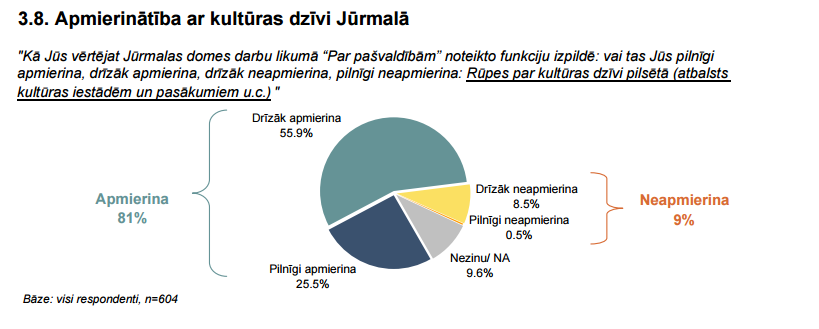 Avots: Attieksme pret Jūrmalas domes darbu. Jūrmalas pilsētas iedzīvotāju aptauja. Tirgus un sabiedriskās domas pētījumu centrs SKDS,  2016Jūrmalai raksturīgs salīdzinoši aktīvs kultūras piedāvājums, kas orientēts gan uz vietējiem iedzīvotājiem, gan uz pilsētas viesiem, tomēr kultūras pasākumu piedāvājums kvalitātes, daudzveidības un pieejamības ziņā vēl būtu pilnveidojams, tāpat atsevišķās jomās nepieciešama lielāka mērķtiecība konkrētu jautājumu risināšanā. Turpmākajās apakšnodaļās izvērstāk aprakstīti atsevišķi kultūras dzīves aspekti – kultūras procesu un notikumu teritoriālais pārklājums, kultūras organizāciju darbība, analizēts kultūras pasākumu piedāvājums un Jūrmalas kultūras infrastruktūra, raksturota Jūrmalas kultūras dzīves auditorija, kā arī Jūrmalas kultūras dzīves pārvaldība un finansējums.4.1.Kultūras procesu un notikumu teritoriālais pārklājumsJūrmalas ģeogrāfiskais stāvoklis ir specifisks un pieprasa atšķirīgus no citām pilsētām attīstības nosacījumus. Patlaban ir vērojama izteikta kultūras piedāvājuma un kultūras infrastruktūras koncentrēšanās pilsētas centrā (skatīt attēlu Nr. 4). Pilsētas attālinātajās vietās, piemēram, Ķemeros, Valteros, Lielupē, Priedainē trūkst aktīvas kultūras un sabiedriskās dzīves iespējas. Kultūras pieejamība teritoriālajā aspektā saistīta arī ar sabiedriskā transporta pieejamību – ne no visām Jūrmalas daļām iespējams ar sabiedrisko transportu doties uz pilsētas centru, lai apmeklētu pasākumus, vai, lai atgrieztos no tiem. Viena no iespējām ir īpaša transporta organizēšana uz pasākumiem centrā, otra – vietējo kopienu aktivitātes sekmēšana, lai atbalstītu vietējā kultūras un sociālā piedāvājuma pašorganizēšanos. Kaut arī ne visās attālinātajās vietās ir pieejama infrastruktūra sabiedrisku aktivitāšu veidošanai, iespējams izmantot skolas, bibliotēkas kā vietējo pasākumu norises vietas. Teritoriālajā ziņā visplašāk pārstāvētas ir bibliotēkas, kas pieejamas arī attālākām apkaimēm. Bibliotēkām ir liels potenciāls kļūt par vietējo kopienu iniciatīvu centriem, tomēr bibliotēku infrastruktūras iespējas ir ierobežotas (skatīt apakšnodaļu par kultūras infrastruktūru). Attēls 4 Jūrmalas kultūras iestāžu un pasākumu norises vietu atrašanās vietas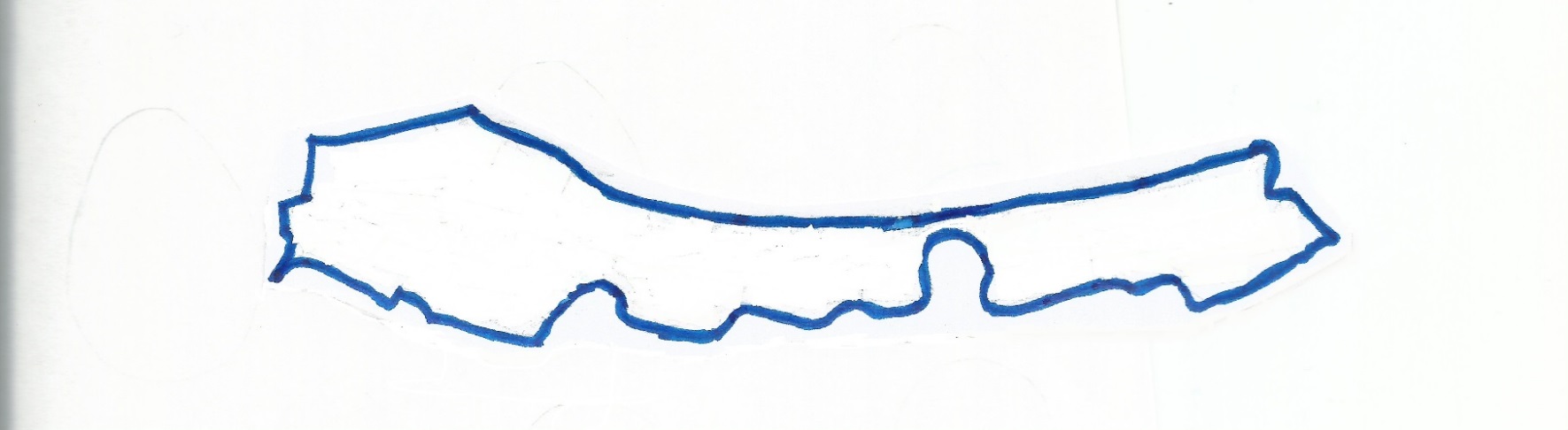 Avots: Latvijas Digitālā kultūras karte, autoru zīmējums.Pilsētas teritoriāli-ģeogrāfiskais izvietojums ir uzskatāms arī par kultūrvides veidotāju un interesentu kopienas sadarbības šķērsli. Pēc apbūves un infrastruktūras, apdzīvotības blīvuma un iedzīvotāju dzīves veida modeļiem – radikāli atšķirīgās pilsētas teritorijas neļauj runāt par vienotu kultūrvides situāciju. Minētais liek runāt par „kultūras dzīves saliņām” Jūrmalā, starp kurām, kā liecina viedokļu daudzveidība, dažkārt pastāv, bet dažkārt nepastāv korporatīva un komunikatīva saikne.Katrs pilsētas rajons attīstījies dažādos laika posmos un noteiktu notikumu rezultātā. Vietējiem iedzīvotājiem nav pietiekamā mērā zināms, kas katrā apkaimē ir īpašs, kādi cilvēki, notikumi te norisinājušies. Arī pilsētas viesiem šī pilsētas apkaimju savdabība un vēsture paliek slēpta.  Viena no iespējam – veidot informatīvus stendus, vai izmantot sabiedriskā transporta stāvvietas šādas vietējo identitāti skaidrojošas informācijas izvietošanai. Tas sekmētu arī pilsētas viesu teritoriālo orientēšanos pilsētā, kas īsti skaidra ir tikai vietējiem iedzīvotājiem, ne pilsētas viesiem. Viskritiskākā pēc aptaujāto kultūras organizāciju pārstāvju domām, ir situācija Kauguros, kur dzīvo lielākā daļa Jūrmalas iedzīvotāju, no pašvaldības kultūras infrastruktūras tur ir pieejama tikai neliela, pielāgota kultūras nama ēka. Harmoniski attīstīta kultūras dzīve būtu stimuls Kauguru apkaimes uzplaukumam.Arī vērtējot Jūrmalas kultūras dzīves saikni ar pilsētas tēlu, dominē viedoklis, ka Jūrmalai jāmeklē gan kopēja identitāte, gan katrai iekšējai teritorijai sava, atsevišķa identitāte šajā koptēlā.4.2. Kultūras dzīves dalībnieki: pašvaldību kultūras institūcijas, nevalstiskās organizācijas, privātais sektorsPašvaldības kultūras iestādes veido Jūrmalas kultūras dzīves kodolu. Kopumā tās izprot savu lomu pilsētas attīstībā, kultūras pakalpojumu sniegšanā un kultūras pieejamības veicināšanā. Mazāk pamanāma un novērtēta ir nevalstiskā un privātā sektora klātesamība un aktivitātes. Interviju laikā respondenti var nosaukt tikai dažas nevalstiskas organizācijas, kas norāda vai nu uz tādu trūkumu, vai zemo aktivitāti. Jūrmalas kultūras centrsJūrmalas kultūras centrs ir Jūrmalas pilsētas domes izveidota pašvaldības iestāde, kuras mērķis ir rūpēties par kultūru, nodrošināt Jūrmalas pilsētas kultūras dzīves norišu daudzveidību, pieejamību un Jūrmalas kultūras mantojuma mērķtiecīgu izmantošanu un kultūras aktivitāšu koordinēšanu un plānošanu Jūrmalas pilsētā. Jūrmalas kultūras centra struktūrvienības ir Kauguru kultūras nams, Jūrmalas Mākslinieku nams un Jūrmalas teātris. Kopumā Jūrmalas kultūras centra apmeklējumu skaits ir stabils, ar atsevišķiem izņēmumiem, tam ir tendence pieaugt (skatīt tabulu Nr. 1). Tabula 1 Jūrmalas kultūras centra un tā struktūrvienību apmeklējumu skaits 2010.-2015.Avots: Kultūras karte, Jūrmalas pilsētas pašvaldības publiskie pārskati, Jūrmalas pilsētas domes Kultūras nodaļa.Jūrmalas kultūras centrs atrodas Majoros, 1962. gadā celtā ēkā, kas ir bijusi kinoteātra ēka, 2013. gadā ēkā veikts remonts, uzstādīts atbilstošs tehniskais aprīkojums, uzlabots lielās zāles iekārtojums, izveidotas atsevišķas palīgtelpas, kas ievērojami uzlabojis Jūrmalas kultūras centra darbības iespējas, tomēr palīgtelpu trūkums tehniskas, kolektīvu tērpu glabāšanai ir aktuāls vēl joprojām. Jūrmalas kultūras centra lielā zāle (340 skatītāju vietas) piemērota dažāda veida pasākumiem, tajā var notikt teātra izrādes, koncerti, konferences, zālē var izrādīt kino. „Baltajā zālē” (80 skatītāju vietas) ir izveidota neliela podestveida skatuve, šī zāle izmatojama kamerstila koncertiem, teātra izrādēm, semināriem. Jūrmalas kultūras centrā pieejama arī baleta zāle ar nepieciešamo aprīkojumu baleta nodarbībām. 2016.gada nogalē Jūrmalas kultūras centrā darbojas 13 pašdarbības kolektīvi (skatīt attēlu Nr. 5). Jūrmalas kultūras centra telpās vidēji mēnesī notiek 9 -10 pasākumi, no kuriem apmēram puse ir kino seansi, pārējie – izrādes, koncerti, izstādes. Jūrmalas kultūras centrs ir aktīvs pilsētas lielo pasākumu organizētājs. Viens no lielākajiem centra rīkotajiem pasākumiem ir nakts ekspedīcija ģimenēm „Nestāsti pasaciņas”, kas ik gadu piesaista lielu skaitu pilsētas viesu. 2016.gadā pasākums pulcējis vairāk 10 tūkstošus apmeklētāju. Jūrmalas kultūras centrs organizē arī pilsētas Lieldienu, vasaras saulgriežu pasākumus u.c. Kaut arī šis Jūrmalas kultūras centra darba virziens ir nozīmīgs, intervijās izskanēja viedoklis, ka, aizbildinoties ar telpu trūkumu amatierkolektīvu mēģinājumu dēļ, Jūrmalas kultūras centrā notiek pārāk maz pasākumu vietējiem iedzīvotājiem. Šis darba virziens Jūrmalas kultūras centram būtu jāpapildina, organizējot arī pasākumus, kas orientēti uz vietējo auditoriju. Kauguru kultūras nams ir Jūrmalas kultūras centra filiāle, kuras darbības pamatvirziens ir kultūrizglītības darbs. Kauguru kultūras namā tiek organizēti izglītojoši pasākumi interesentiem, koncerti, izstādes, atpūtas pasākumi, notiek pašdarbības kolektīvu mēģinājumi. Kauguru kultūras nams izvietots bijušā kinoteātra telpās, ēkas plānojums nav piemērots pašreizējām funkcijām – zālē nav skatuves, aizskatuves, palīgtelpu, sēdvietu skaits (250) ir nepietiekams lielākiem kultūras pasākumiem. Kauguru kultūras namā darbojas 11 dažādu interešu radošie kolektīvi (skatīt attēlu nr. 6). Kauguru kultūras nama telpas nevar nodrošināt ne kolektīvu darbam nepieciešamos apstākļus, ne ar savu pasākumu klāstu, apmierināt šīs pilsētas daļas iedzīvotāju intereses. Nepieciešama Kauguru kultūras nama telpu paplašināšana un atbilstošas infrastruktūras izveide – telpas pasākumiem, kolektīvu mēģinājumiem, noliktavām, darba telpas, palīgtelpas, jāatjauno un jāpapildina tehniskais aprīkojums u.c. Kauguru kultūras namā vidēji mēnesī notiek 7 – 8 pasākumi, no kuriem apmēram puse ir kino seansi.Jūrmalas Mākslinieku nams arī ir Jūrmalas kultūras centra struktūrvienība, tas atrodas Bulduros, skaistā koka ēkā, kas būvēta 1920. gadā un ir koka arhitektūras piemineklis. Jūrmalas Mākslinieku namā ir divas nelielas izstāžu zāles. Tajās regulāri tiek organizētas gan vietējo mākslinieku, gan viesmākslinieku izstādes, arī tikšanās ar māksliniekiem, meistarklases. Kopš 2012. gada Jūrmalas Mākslinieku nams organizē Latvijas neatkarībai veltītu valsts mēroga konkursu – izstādi „JĀ/NEATKARĪBA”. Par gadskārtēju tradīciju Jūrmalas Mākslinieku namā ir kļuvusi izstāde-akcija „GADA NEDARBS”. Kopš 2013.gada Jūrmalas Mākslinieku nams piedalās arī Starptautiskajā Muzeju naktī. Kopumā Jūrmalas Mākslinieku namā vidēji mēnesī notiek 2 pasākumi. Jūrmalas Mākslinieku namā darbojas trīs radošie kolektīvi (skat. attēlu nr. 7). Īpaši akcentējama ir aušanas studija, kas ir vienīgā Jūrmalā, tajā ir pieejmas vairākas 100–200 gadus vecas stelles. Aušanas studija atrodas nepiemērotās telpās, bez pienācīga apgaismojuma un šaurībā.Jūrmalas teātris atrodas Bulduros, ēkā, kas līdzinās bērnu dārza ēkai un ir pielāgota teātra vajadzībām. Zālē ir 100 sēdvietas, pieejamas mēģinājumu telpas, tērpu un dekorāciju nolikavas, grimētavas. Teātra zāles tehniskais aprīkojums būtu uzlabojams, ēkā nav piekļuve ēkai cilvēkiem ar īpašām vajadzībām. Jūrmalas teātri 2016.gada nogalē darbojas 31 aktieris un 2 režisori. Jūrmalas teātrī darbojas arī Bērnu un jauniešu teātris un Leļļu studija. Sezonā teātris iestudē četrus līdz sešus jauniestudējumus, piedalās pašvaldības rīkotajos pasākumos, veido Ziemassvētku programmas. Jūrmalas teātrī notiek vidēji 3–4 pasākumi mēnesī – galvenokārt tiek izrādīti paša teātra iestudējumi, tomēr notiek arī viesizrādes un cita veida pasākumi. Jūrmalas teātrim, vienīgajam no centra struktūrvienībām, ir sava mājas lapa.Dzintaru koncertzāleDzintaru koncertzāle ir spilgtākais un atpazīstamākais Jūrmalas kultūras piedāvājuma veidotājs, kas pārdomāti strādā pie sava tēla uzlabošanas un reputācijas veidošanas, ko degradējis agrāk notikušais lielais izklaides pasākumu klāsts koncertzālē. Kopš 2014. gada Jūrmalas pašvaldības kapitālsabiedrība SIA „Dzintaru koncertzāle” pārņēmusi arī pasākumu rīkošanu, veidojot savu augstvērtīgu profesionālās mākslas pasākumu piedāvājumu. Turpinās arī Dzintaru koncertzāles iznomāšana dažādu pasākumu rīkotājiem, tomēr apmēram puse no Dzintaru koncertzālē notiekošajiem pasākumiem ir pašas Dzintaru koncertzāles veidoti. Pozitīvas izmaiņas Dzintaru koncertzāles darbībā viesusi Mazās zāles atjaunošana, kas ļauj organizēt kamermūzikas pasākumus visas sezonas garumā un mazina vienu no būtiskākajām līdzšinējām Jūrmalas kultūras dzīves problēmām – sezonalitāti.Dzintaru koncertzāle ir viena no Jūrmalas vizītkartēm un kultūras dzīves centrālajiem dalībniekiem. Tā ir arī nozīmīgs valsts mēroga kultūras centrs. Dzintaru koncertzāle iekļauta arī Latvijas Kultūras kanona vērtību sarakstā. Dzintaru koncertzāles komplekss sevī ietver 1936. gadā celto slēgto zāli (Mazo zāli) un 1960. gadā būvēto daļēji atvērtā tipa zāli (Lielo zāli). 2016.gadā Dzintaru koncertzāle svin savu 80. sezonu. Dzintaru koncertzāles kompleksā ietilpst arī plaša teritorija, Dzintaru koncertzāle bez abām zālēm apsaimnieko parku, vairākas ēkas, pludmales nogabalus un 160 pārģērbšanās kabīnes, 25 afišu stabus. Kopš 2014. gada, kad Dzintaru koncertzāles vadību uzņēmās Guntars Ķirsis, Dzintaru koncertzāle ir mainījusi savu darbības modeli – no vietas, kas galvenokārt tiek izīrēta pasākumu rīkotājiem, tā pārtapusi par ambiciozu kultūras dzīves spēlētāju, piedāvājot pašu organizētu izcilu kultūras notikumu programmu. 2016.gadā kapitālsabiedrībā SIA „Dzintaru koncertzāle” strādā 21 cilvēks. Dzintaru koncertzāles Mazajai zālei ir unikāla, izcila akustika, kas to padara par vienu no vislabāk piemērotajām vietām kamermūzikas atskaņošanai Latvijā. Dzintaru koncertzāles Mazā zāle ir valsts nozīmes kultūrvēsturiskais piemineklis. Tā ir atkal atvērta pēc rekonstrukcijas, kas noslēdzās 2015. gadā. Atkarībā no sēdvietu izvietojuma zālē var nodrošināt līdz 460 vietām. Plānots turpināt darbu pie Dzintaru koncertzāles Lielās zāles rekonstrukcijas. Dzintaru koncertzāles Lielā zāle ir veidota galvenokārt akustiskas simfoniskās mūzikas koncertiem, tajā ir 2124 sēdvietas, tomēr populārās mūzikas koncertiem papildus nepieciešamas vēl apmēram 1000 vietas, tāpat jārisina vēja problēma, jāuzlabo skatuves tehniskais aprīkojums, tas jāveido stacionārs, atbilstošs dažāda veida koncertu organizēšanai. Darbs pie pārbūves projekta jau ir uzsākts.Tabula 2 Dzintaru koncertzāles apmeklētāju skaits 2010.-2015.gadsAvots: Dzintaru koncertzāle un Jūrmalas pilsētas domes Kultūras nodaļaDzintaru koncertzāle kopumā ir intensīvi apmeklēta, kaut arī periodiski skatītāju skaits ir svārstījies. Tomēr pēc rekonstrukcijas Dzintaru koncertzālē ir plašākas iespējas pasākumu rīkošanai ne tikai vasaras, bet arī ziemas sezonā, līdz ar to apmeklētāju skaits ir audzis (skatīt tabulu nr. 2). Liela Dzintaru koncertzāles apmeklētāju daļa ir pilsētas viesi, tomēr arī vietējie iedzīvotāji ir aktīvi Dzintaru koncertzāles apmeklētāji. Jūrmalas iedzīvotāju aptaujā, raksturojot iedzīvotāju saskarsmi ar pašvaldības iestādēm/ struktūrvienībām, 50% respondentu atbildēja, ka pēdējo trīs gadu laikā ir saskārušies ar SIA „Dzintaru koncertzāle”, kas liecina par Dzintaru koncertzāles pieejamību arī vietējai auditorijai. SIA „Dzintaru koncertzāle” ir arī vispozitīvāk vērtētā pašvaldības struktūrvienība no visām – 69% respondentu tās darbu vērtējuši pozitīvi. Dzintaru koncertzāles pasākumu piedāvājums ir plašs un daudzveidīgs, tajā notiek virkne izcilu, pilsētai nozīmīgu, kultūras pasākumu. Dzintaru koncertzālēnotiek vairāki starptautiska mēroga festivāli, tai skaitā „Jūrmalas festivāls”, kurš būtu jāattīsta un jāveido par starptautiski atpazīstamu kultūras notikumu, festivāls „Summertime”, „Starptautiskais baleta festivāls”, Gidona Kremera festivāls, Ziemassvētku festivāls, iluzionistu festivāls „Abrakadabra” u.c., tiek rīkoti gan vietējo, gan ārzemju mākslinieku koncerti. Dzintaru koncertzālē regulāri tiek īstenotas izglītojoša rakstura programmas pirmsskolas un skolas vecuma bērniem, kas ir ļoti labi apmeklētas un ir pieprasītas. Kopumā jāatzīst, ka pēdējos gados Dzintaru koncertzālē notiekošo pasākumu skaits ir bijis svārstīgs, taču kopš Dzintaru koncertzāles rekonstrukcijas, tas ir ievērojami palielinājies (skatīt tabulu nr. 3). Tabula 3 Pasākumu skaits Dzintaru koncertzālē 2010.–2015.gadsAvots: Dzintaru koncertzāles mājas lapa un Jūrmalas pilsētas domes Kultūras nodaļaDzintaru koncertzāles loma un darbība ir nostabilizējusies, tās atpazīstamība aug. Galvenā problēma Dzintaru koncertzāles piedāvājuma izcilības nodrošināšanai ir īstermiņa budžeta plānošana viena gada ciklā. Lai atbilstoši Dzintaru koncertzāles mākslinieciskajiem mērķiem varētu plānot programmu, būtu nepieciešama gan programmas, gan budžeta ilgtermiņa plānošana. Jūrmalas pilsētas muzejsJūrmalas pilsētas muzejs ir pašvaldības pārziņā esoša kultūras iestāde ar divām filiālēm – Aspazijas māju Dubultos un Jūrmalas brīvdabas muzeju Lielupē. Jūrmalas pilsētas muzejs pilda savu misiju, kas ir atbilstoši Jūrmalas pilsētas muzeja darbībai formulēta, labi raksturo Jūrmalas pilsētas muzeja darbības virzienus un akcentē Jūrmalas pilsētas specifiku: „Lai veicinātu pilsētas izaugsmi, veidojot Jūrmalu par starptautiski pazīstamu kūrortu ar kvalitatīvu kultūras dzīvi pilsētas viesiem un iedzīvotājiem, attīstīt un popularizēt Jūrmalas – Baltijas lielākās kūrortpilsētas – unikālo, ar izcilām personībām saistīto daudznacionālo kultūrvēsturisko mantojumu, kā arī Rīgas Jūrmalas un Ķemeru kūrortu vēsturi 18.–21.gadsimtā, izmantojot Jūrmalas pilsētas muzeja daudzveidīgos resursus.” Jūrmalas pilsētas muzeja krājumā ir vairāk nekā 55 tūkstoši priekšmetu, tai skaitā – daudz eksponātu, kas stāsta par dzīvi kūrortā no 19. gs. beigām līdz pat mūsdienām, lielākā peldkostīmu kolekcija Latvijā, senās Jūrmalas pastkartes, ievērojamu mākslinieku darbi, kā arī zemūdens arheoloģijas eksponāti. Kolekcijas glabājas piecās labiekārtotās Jūrmalas pilsētas muzeja krātuvēs. Jūrmalas pilsētas muzejā ir apskatāma pastāvīgā vēstures ekspozīcija par Rīgas Jūrmalas un Ķemeru kūrortu vēsturi. Tajā ir vairākas mākslas un tematisko izstāžu zāles, darbojas kafejnīca un Jūrmalas pilsētas muzeja veikals, pieejamas telpas nelielām konferencēm un semināriem. Patlaban Jūrmalas pilsētas muzejs atrodas kādreizējā ķīmiskās tīrītavas un veļas mazgātavas ēkā, kas ir rekonstruēta – pirmā kārta pabeigta 1997. gada nogalē, bet otrā kārta 2004. gadā. Joprojām aktuāls ir jautājums par Jūrmalas pilsētas muzeja ēkas rekonstrukcijas trešo kārtu, kas tika plānota, bet nav veikta – Jūrmalas pilsētas muzejam trūkst telpas izstāžu rīkošanai, saimnieciskām vajadzībām, inventāra un aprīkojuma uzglabāšanai.Jūrmalas pilsētas muzeja apmeklējums ir bez maksas. Laikā kopš 2010. gada Jūrmalas pilsētas muzeja apmeklētāju skaits ir divkāršojies (skatīt tabulu nr. 4). Jūrmalas pilsētas muzejā regulāri notiek radošās darbnīcas bērniem, darbojas zīmēšanas un gleznošanas studija.Tabula 4 Jūrmalas pilsētas muzeja ameklētāju skaits 2010.–2015.gadsAvots: Jūrmalas pilsētas muzejs un Jūrmalas pilsētas pašvaldības 2015. gada publiskais pārskatsJūrmalas pilsētas muzeja filiāle Aspazijas māja atrodas ēkā, kura celta 1903. gadā, 2014. gadā atvērta pēc rekonstrukcijas, jaunā atraktīvā veidolā. Šeit apskatāma rakstnieces dzīvi raksturojoša saistoša ekspozīcija, regulāri notiek tematiskas izstādes un sarīkojumi. Ēka ir valsts nozīmes kultūrvēsturisks piemineklis, raksturīgs Jūrmalas 20. gs. sākuma koka arhitektūras paraugs. Ēka un ekspozīcija šobrīd ir labā stāvoklī un ir viens no iecienītākajiem kultūras tūrisma galamērķiem Jūrmalā. Jūrmalas brīvdabas muzejs atrodas Lielupē, pie ieejas dabas parka „Ragakāpa” teritorijā. Jūrmalas brīvdabas muzeja mērķis – popularizēt un pētīt Jūrmalas iedzīvotāju senākā nodarbošanās veida – zvejniecības attīstību Jūrmalā un tās tuvākajā apkārtnē, saglabāt nākamajām paaudzēm ar zvejniecību saistīto etnogrāfisko celtņu un vēstures liecību kolekciju muzejā. Jūrmalas brīvdabas muzejā ir apskatāmi gandrīz 2 000 eksponāti, kas vēsta par zvejnieku darbu un dzīvi Jūrmalā 19. gs. beigās un 20. gadsimtā. Jūrmalas brīvdabas muzeja teritorijā izveidota zvejnieka sēta ar tai raksturīgām ēkām – dzīvojamo māju, klēti, tīklu šķūni, zivju kūpinātavu, pirti un citām būvēm. Kopumā Jūrmalas brīvdabas muzeja teritorijā atrodas 17 dažādas celtnes un būves, var apskatīt enkuru un zvejas laivu kolekciju, koka zvejas motorkuģus, kā arī lielāko virvju vīšanas rīku, materiālu un paraugu kolekciju Latvijā. Jūrmalas brīvdabas muzejā tiek veidots savs, atsevišķs muzeja krājums, kura veidošanas, papildināšanas, uzskaites, saglabāšanas un izmantošanas jautājumus izskata Jūrmalas brīvdabas muzeja Krājuma komisija. Jūrmalas brīvdabas muzeja teritorijā ir iekārtots bērnu laukums, vasaras sezonā regulāri notiek dažādi sarīkojumi, bet tematiskas ekskursijas ar zivju degustāciju un latviešu tradīciju kopu līdzdalību iespējams organizēt visu gadu. Tomēr Jūrmalas brīvdabas muzeja attīstība un darbība ir ierobežotas, jo Jūrmalas brīvdabas muzejam trūkst telpas krājuma glabāšanai, restaurācijai, ekspozīciju veidošanai, trūkst darba telpas Jūrmalas brīvdabas muzeja personālam, kurš pagaidām izvietots vienā no Jūrmalas brīvdabas muzeja eksponātu ēkām. Jūrmalas brīvdabas muzejam ir arī nepietiekoša elektrības jauda, kas ierobežo apmeklējumam iespējas gada tumšajā laikā un pasākumu rīkošanu. Nepieciešams izveidot video novērošanu, sakārtot apsardzes jautājumus un paplašināt Jūrmalas brīvdabas muzeja teritoriju. Kaut arī par apmeklētāju trūkumu Jūrmalas brīvdabas muzejs nesūdzas, Jūrmalas brīvdabas muzeja ērtākai sasniegšanai būtu jādomā arī par sabiedriskā transporta intensīvāku nodrošinājumu.Kopējais apmeklētāju skaits Jūrmalas pilsētas pašvaldības pārziņā esošajos muzejos – Jūrmalas pilsētas muzejā, Aspazijas mājā un Jūrmalas brīvdabas muzejā – 2015. gadā pārsniedza 60 tūkstošus, kas, kā norādīts Jūrmalas pilsētas pašvaldības 2015. gada publiskajā pārskatā, ir lielākais apmeklētāju skaits pēdējo 20 gadu laikā (skatīt tabulu nr. 5).Tabula 5 Jūrmalas muzeju apmeklētāju skaits 2010.–2015. gadsAvots: Jūrmalas pilsētas pašvaldības 2015.gada publiskais pārskats, Jūrmalas pilsētas muzeja datiJūrmalas pilsētas domes pasūtītajā Jūrmalas iedzīvotāju aptaujā, raksturojot attieksmi pret dažādām kultūras iestādēm, 32% Jūrmalas iedzīvotāju atbildēja, ka pēdējā gada laikā ir apmeklējuši Jūrmalas brīvdabas muzeju, 31% – Jūrmalas pilsētas muzeju, bet 26% – Aspazijas māju. Komunikācijai ar apmeklētājiem ne Jūrmalas pilsētas muzejam, ne Aspazijas mājai nav izveidota sava mājas lapa, ir pieejama apakšsadaļa par muzeju Jūrmalas mājas lapā, Jūrmalas pilsētas muzejam ir izveidota facebook lapa. Atsevišķa, uzrunājoša, mājas lapa ir pieejama Jūrmalas brīvdabas muzejam, Jūrmalas brīvdabas muzejs aktīvi komunicē ar apmeklētajiem arī facebook lapā. Jūrmalas Centrālā bibliotēka un tās struktūrvienības Jūrmalas Centrālā bibliotēka ir pašvaldības kultūras, izglītības un informācijas iestāde, kurai ir sešas struktūrvienības: Asaru bibliotēka, Bulduru bibliotēka, A. Kronenberga Slokas bibliotēka, Ķemeru bibliotēka, Kauguru bibliotēka un Dubultu bērnu bibliotēka. Bibliotēkām ir nozīmīga loma Jūrmalas kultūras dzīvē, vairākās Jūrmalas apkaimēs bibliotēka ir vienīgā kultūras iestāde. Papildus bibliotēku pamatfunkciju nodrošināšanai, bibliotēkas rīko arī izstādes un tematiskas tikšanās ar rakstniekiem, dramaturgiem. Bibliotēku krājumus veido aptuveni 143 000 vienību. Bibliotēkās kopumā ir kvalitatīvs informācijas resursu krājums, par kuru informācija ir pieejama internetā – elektroniskajā kopkatalogā. Bibliotēkās pieejams pastāvīgais bezmaksas interneta pieslēgums un bezvadu internets. Bibliotekārā darba procesi ir automatizēti, lietotājiem pieejami attālināti pakalpojumi. Bibliotēku darba rādītāji skatāmi tabulā nr. 6, salīdzinājumā ar trīs citu pilsētu bibliotēku darba rādītājiem. Redzamie dati rāda, ka Jūrmalas Centrālās bibliotēkas un tās struktūrvienību aktīvo lietotāju skaits ir apmēram divas reizes lielāks nekā Cēsīs, tomēr ņemot vērā, ka Cēsīs ir tikai 16 000 iedzīvotāju, bet Jūrmalā 56 736, tad Jūrmalas bibliotēkas aktīvo lietotāju skaits nešķiet liels. Tomēr tas ir atbilstošs bibliotēku infrastruktūrai un iespējām, jo ēkas ir mazas un nolietotas. Cēsīs bibliotēka ir atvērta pēc rekonstrukcijas, tās telpas uzlabotas, paplašinātas – līdz ar to arī iedzīvotāju interese ir pieaugusi. Tas mudina pieņemt, ka arī Jūrmalā pēc jaunās bibliotēkas uzcelšanas, apmeklētāju skaitam vajadzētu pieaugt. No Jūrmalas bibliotēkām vislielākais aktīvo lietotāju skaits – gan bērni, gan pieaugušie – ir Kauguru bibliotēkai, kurā arī ir lielākais fizisko apmeklējumu skaits. Faktiski visu bibliotēku darba rādītāji atbilst demogrāfiskajai situācijai bibliotēkas tuvumā un ir samērīgi esošajiem apstākļiem. Jūrmalas Centrālās bibliotēka veic reģiona galvenās bibliotēkas funkcijas Jūrmalas pilsētā – tā administrē, vada un koordinē bibliotekāro, metodisko, bibliogrāfisko, novadpētniecības, finansiālo un saimniecisko darbu, rūpējas par bibliotēku publicitāti un darbinieku tālākizglītību. Jūrmalas Centrālās bibliotēka atrodas divstāvu koka ēkā, kas celta kā vasarnīca. 2006. gadā bibliotēkas telpās tika veikta vispārēja elektroinstalācijas nomaiņa un jumta seguma nomaiņa, 2010. gadā tika veikti apkures sistēmas remontdarbi. Tomēr Jūrmalas Centrālajai bibliotēkai ir nepietiekams telpu nodrošinājums darba staciju izvietošanai, krājuma izvietošanai, pasākumu rīkošanai un citu funkciju veikšanai. Telpu tehniskais stāvoklis ir neapmierinošs, tās ir pārāk mazas un mūsdienu prasībām neatbilstošas – pēdējais iekštelpu kosmētiskais remonts tika veikts pagājušā gadsimta septiņdesmitajos gados. Ir plānots būvēt jaunu bibliotēku Strēlnieku prospekta, Poruka prospekta un Friča Brīvzemnieka ielas rajonā, kas ir ļoti būtiski Jūrmalas Centrālās bibliotēkas funkciju nodrošināšanai, attīstībai un bibliotēku prestiža celšanai.Tabula 6 Jūrmalas bibliotēku darbības rādītāji 2015. gadāAvots: www.kulturaskarte.lv, bibliotēku darbības pārskati, akreditācijas atzinumi un bibliotēku mājas lapas.Asaru bibliotēka kopš 2010. gada atrodas jaunās telpās. Bibliotēka akreditēta 2011. gadā, un tai piešķirts vietējas nozīmes bibliotēkas statuss. Alberta Kronenberga Slokas bibliotēka atrodas Slokas vēsturiskajā centrā un ir vienīgā kultūras iestāde Slokā. 2006. gadā bibliotēkas 2. stāva telpās veikts kosmētiskais remonts. Akreditēta 2015. gadā, piešķirts vietējas nozīmes bibliotēkas statuss. Pie bibliotēkas ir uzstādīta tēlnieka Edvīna Krūmiņa piemiņas zīme Albertam Kronenbergam.Bulduru bibliotēka būvēta 1974. gadā speciāli bibliotēkas vajadzībām, tomēr iekštelpu iekārtojums, plānojums un vizuālais noformējums vairs neatbilst mūsdienīgas sabiedriskas vietas tēlam un pakalpojumu sniegšanai, iekārtojums, materiāltehniskais nodrošinājums ir nolietoti. 2014. gadā veikti fasādes remontdarbi – siltinātas ēkas ārsienas, atjaunots fasādes krāsojums, nomainītas ārdurvis. 2015. gadā Bulduru bibliotēka tika akreditēta un tai piešķirts vietējas nozīmes bibliotēkas statuss. Bulduru bibliotēkā atrodas pilsētā vienīgais ES informācijas punkts. Dubultu bērnu bibliotēka apkalpo bērnus no 0–16 gadu vecumam, kā arī pedagogus un bērnu vecākus. Lielākā uzmanība tika pievērsta pirmsskolas vecuma bērnu bibliotekārajai apkalpošanai. Arī šīs bibliotēkas telpas nav piemērotas bibliotēkas funkciju veikšanai – tās nav pārskatāmas, telpās ir nepiemērots apgaismojums, tās ir vēsas. Dubultu bērnu bibliotēka 2015. gadā tika akreditēta, un tai piešķirts vietējas nozīmes bibliotēkas statuss.Kauguru bibliotēka ir vietējo iedzīvotāju aktīvi apmeklēta. 2009. gadā veikts telpu kosmētiskais remonts, 2011. gadā – neliela apjoma fasādes kosmētiskais remonts. Kauguru bibliotēka akreditēta 2015. gadā, tai piešķirts vietējas nozīmes bibliotēkas statuss.Ķemeru bibliotēka ir vienīgā kultūras un informācijas iestāde Ķemeros. Tā ir akreditēta 2015. gadā, tai piešķirts vietējas nozīmes bibliotēkas statuss. Ķemeru bibliotēkas specifika ir padziļināts novadpētniecības darbs. Bibliotēkas pirmā stāva telpās 2012. gadā veikts kosmētiskais remonts, adekvātai bibliotēkas darbības nodrošināšanai trūkst telpu noliktavai un krātuvei, pasākumu rīkošanai. Tā kā šī ir vienīgā kultūras iestāde apkaimē – Ķemeru bibliotēkai būtu jāveic arī kopienas centra funkcijas, kas šobrīdējās telpās nav iespējams. Jūrmalas pilsētas bibliotēkas piedalās Latvijas Nacionālās bibliotēkas un Latvijas Bibliotekāru biedrības izveidotajā lasīšanas veicināšanas programmā „Bērnu, jauniešu un vecāku žūrija 2015”, papildinot grāmatu krājumus kopumā ar 64 eksemplāriem grāmatu. Bibliotēkas iesaistījās arī Latvijas Nacionālās bibliotēkas Bērnu literatūras centra lasīšanas veicināšanas programmā pirmsskolas vecuma bērniem „Grāmatu starts”. Tāpat Jūrmalas bibliotēkas piedalījās Latvijas Nacionālās bibliotēkas un Latvijas Bibliotekāru biedrības projektā „Augstvērtīga tulkotā un oriģinālliteratūra Jūrmalas bibliotēkās”, papildinot Jūrmalas Centrālās bibliotēkas un tās struktūrvienību krājumus ar 34 grāmatām. Savukārt Nacionālā Kino centra sadarbībā ar Latvijas prezidentūras ES sekretariātu īstenotais projekts „Latvijas filmu izlase” Jūrmalas Centrālajai bibliotēkai deva iespēju iegūt savā krājumā 25 DVD disku komplektus, kur apkopoti Latvijas kino vēstures būtiskākie notikumi. DVD disku komplektu papildina bilingvāls katalogs latviešu un angļu valodā par visām 70 filmām un to autoriem. Par Jūrmalas pilsētas pašvaldības piešķirtajiem līdzekļiem Jūrmalas pilsētas bibliotēkas 2015. gadā iegādājušās kopumā 4929 jaunas grāmatas un 4911 periodikas izdevumus (2014. gadā attiecīgi 5544 un 4223).Visas Jūrmalas pilsētas bibliotēkas ir pieejamas cilvēkiem ar kustību traucējumiem. Jūrmalas pilsētas bibliotēkām nav savas mājas lapas, elektroniskais kopkatalogs pieejams Jūrmalas mājas lapā. Visas Jūrmalas pilsētas bibliotēkas komunicē ar lietotājiem un apmeklētājiem sociālajos tīklos. Jūrmalas pilsētas bibliotēku apmeklētāju un lietotāju skaits ik gadu palielinās (skatīt tabulu nr. 7).Tabula 7 Lasītāju, apmeklētāju un izsniegumu skaits Jūrmalas pilsētas bibliotēkās 2010.–2015.gadsAvots:  Jūrmalas pilsētas pašvaldības 2015. gada publiskais pārskats, Kultūras kartes un Jūrmalas Centrālā bibliotēkas datiMākslas stacija „Dubulti”2015. gadā Jūrmalā izveidota jauna laikmetīgās mākslas telpa – mākslas stacija „Dubulti” Dubultu dzelzceļa stacijā, kas pārņemta patapinājumā no Valsts akciju sabiedrības „Latvijas dzelzceļš”. Līdztekus vilcienu pasažieru apkalpošanai izremontētā stacijas ēka ikvienam apmeklētājam bez maksas pieejama arī kā laikmetīgās mākslas izstāžu zāle. Dubultu dzelzceļa stacija kalpo kā savdabīgs sabiedriskās dzīves un kultūras norišu centrs. Kopš 2015. gada maija Dubultu dzelzceļa stacijā notiek gan starptautiskas izstādes, gan sarīkojumi un koncerti. Jūrmalas pilsētas pašvaldība nodrošina ēkas apsaimniekošanu un līdzfinansējumu kultūras pasākumu rīkošanai mākslas stacijas telpās.Nevalstiskās organizācijas un privātais sektors Koncerti Jūrmalā notiek arī Horna dārzā, Jūrmalas Mūzikas vidusskolā, Dubultu baznīcā, Slokas baznīcā, Ķemeru baznīcā un Mellužu brīvdabas estrādē, kas pašlaik tiek renovēta. Izstādes notiek arī Jūrmalas Mākslas skolā, kurā ir gan piemērotas izstāžu telpas, gan vēlme iesaistīties pilsētas kultūras dzīvē. Jūrmalā atrodas trīs privātās mākslas galerijas, kas daudzveido mākslas piedāvājumu Jūrmalā – Intas un Imanta Ozoliņu mākslas galerija, Vitālija Jermolajeva gleznu teātris un galerija „Jūrmala”.  Dubultos atrodas Latvijas Rakstnieku savienības Dubultu Rakstnieku nams. Jūrmalas pilsētas dome izveidojusi radošā darba stipendiju konkursu radošam darbam Dubultu Rakstnieku namā. Stipendija tiek piešķirta jaunrades procesa veicināšanai, aktuālu pētījumu sekmēšanai sociālajās un humanitārajās zinātnēs, nozīmīgu kultūras un mākslas pasākumu radošo koncepciju teorētiskai un praktiskai izstrādei kultūras nozarēs. Kopējais vienas stipendijas apmērs ir 500,00 EUR, tai skaitā uzturēšanās izmaksu kompensācija Dubultu Rakstnieku namā.Jūrmalā darbojas biedrība „Erelde”, kuras mērķis ir kultūras, mākslas, zinātnes un starpdisciplināru projektu veidošana, sadarbīabs sekmēšana starp dažādu jomu kultūras pārstāvjiem, zinātniekiem, pētniekiem un māksliniekiem un sabiedrības izglītošana dažādās kultūras un mākslas jomās. Viena no biedrības „Erelde” zināmākajām aktivitātēm ir projekts „Mākslas mols”, kura ietvaros iespējams pludmalē skatīt tēlniecības mākslas darbus. Aktīvi Jūrmalā darbojas biedrība „Aspazijas mantojums”, kura gan organizē dažādus pasākumus, gan izdod grāmatas. Jūrmalā darbojas arī Jūrmalas Latviešu biedrība, kuras izveidošanas mērķis bija apvienot personas, kuras atbalsta un sekmē valstisko un nacionālo pašapziņu. Jūrmalas Latviešu biedrības mērķis ir kopt latviešu tautas tradīcijas, sekmēt valodas tīrību un tiekšanos pēc izglītības. Aktīva ir „Ķemeru iedzīvotāju biedrība”, kura gādā par Ķemeru iedzīvotājus interesējošām aktivitātēm, organizē Ķemeru svētkus. Jūrmalas ukraiņu biedrība apvieno pilsētā dzīvojošo ukraiņu un no Ukrainas nākušos ieceļotājus un rūpējas par ukraiņu nacionālo tradīciju saglabāšanu. Jūrmalas Tatāru biedrība rūpējas par Latvijā dzīvojošo tatāru etniskās identitātes un kultūras mantojuma saglabāšanu, veic kultūrizglītojošo darbu, sekmē tatāru tautas deju, dziesmu, mūzikas, vēstures, tradīciju un paražu izzināšanu un apgūšanu.  Jūrmalas Mākslinieku namā, mākslinieka Valda Buša kolekcijas sakārtošanai, noslēgts līgums ar biedrību „Sidegunde”. Jūrmalā darbojas arī „Jūrmalas mākslinieku biedrība”, biedrība „Majoru muiža”, „Jūrmalas vēstures un mākslas biedrība”, kura kopš 2006. gada rīko jūras tematikai veltītu starptautisku izstādi. Pilsētā darbojas vairākas organizāciju atbalsta biedrības – „Jūrmalas teātra atbalsta biedrība”, „Jūrmalas Mūzikas vidusskolas atbalsta fonds”, BTDK „Vizmiņa” Atbalsta biedrība. Jūrmalā mājvieta ir bērnu baleta kultūras biedrībai „ARABESKA”, kas vairāk nekā 20 gadus darbojas dejas jomā, organizējot starptautiskus konkursus, veicinot un attīstot dejas mākslu Latvijā.Kopumā informācija par nevalstisko organizāciju un privātā sektora organizācijām Jūrmalā ir grūti atrodama, par daudzām organizācijām informācijas nav vispār. Nekas neliecina par aktīvu, regulāru sadarbību starp pašvaldības kultūras organizācijām un nevalstisko, privāto sektoru. Ir atsevišķi izņēmumi, tomēr kopumā šis resurss nav izmantots. Jūrmalā savus projektus, dažādas novatoriskas idejas nereti piedāvā nevalstiskās organizācijas arī no citām pilsētām, jo Jūrmalas pilsētas dome finansē šāda veida iniciatīvas. 4.3. Kultūras pasākumu piedāvājums Viens no Jūrmalas pilsētas pašvaldības darba prioritārajiem virzieniem, īstenojot Jūrmalas pilsētas attīstības programmu 2014.–2020.gadam, 2015. gadā bija kultūras pasākumu pieejamības paaugstināšana, tostarp profesionālās mākslas jomā. Līdz ar to Jūrmalas pilsētas pašvaldības kultūras iestādēs noticis liels skaits dažādu žanru un nozaru kultūras pasākumu, lielu daļu no tiem rīkojušas Jūrmalas pilsētas pašvaldības iestādes, savukārt citiem pasākumu organizēšanai Jūrmalas pilsētas pašvaldība projektu konkursa veidā piešķīrusi līdzfinansējumu. Kultūras pasākumu organizēšanai 2015. gadā kopumā izlietots 957 166 EUR. Profesionālās mākslas projekti ir tie, kas lielā mērā veido pilsētas tēlu. Jūrmalas kultūras dzīvi kopumā raksturo augsta intensitāte, tiek rīkoti gan liela mēroga pasākumi plašai publikai, gan mazāki dažādām specifiskām mērķgrupām, ir arī plašs bezmaksas pasākumu skaits. Saskaņā Jūrmalas pilsētas domes sniegto informāciju, ik gadu tiek piedāvāts liels skaits kultūras pasākumu skaits – 2015. gadā Jūrmalā notikuši 791 pasākumi (skat. tabulu nr. 8). Vislielākais pasākumu skaits noticis Dzintaru koncertzālē, Jūrmalas kultūras centrāun Kauguru kultūras namā. Tabula 8 Kultūras pasākumu skaits Jūrmalas kultūras iestādēs 2015. gadāAvots: Jūrmalas pilsētas domes Kultūras nodaļas sniegtā informācijaPapildus vēl iedzīvotāju iniciatīvas projektu konkursā 2015. gadā realizēti projekti, kuru ietvaros notikuši dažādi pasākumi, tai skaitā 47 stikla un grafikas meistarklases, 3 mākslas plenēri ar profesionālu mākslinieku piedalīšanos, Ķemeru svētki un 3 brīvdabas kino seansi. Nozīmīgākie Jūrmalā notiekošie kultūras pasākumi ir „Jūrmalas festivāls”, festivāls „Summertime”, Jūrmalas kūrorta sezonas atklāšanas pasākums, Jomas ielas svētki, festivāls, „Baleta zvaigznes Jūrmalā”, ērģeļmūzikas festivāls „Vox Angelica”, Jūrmalas vasaras sezonas noslēguma pasākums, Kauguru rudens svētki, Līgo sagaidīšana pludmalē un citi. Starptautiska mēroga kultūras pasākumiem Jūrmalā ir izteikta sezonalitāte – lielākā daļa šo pasākumu notiek jūlijā un augusta sākumā, bet pārējā laikā vairāk notiek pasākumi vietējai publikai. Jūrmalas kultūras piedāvājuma spilgta daļa ir brīvdabas masu pasākumi ar daudzveidīgu programmu un plašu mērķauditoriju. Tādi pasākumi kā Lielās dienas svinības Jūrmalā (Mellužu estrādē un Kauguros), Kūrorta svētki, Vasaras saulgriežu ielīgošana Jūrmalā, Jomas ielas svētki, Jūrmalas festivāls, Kauguru svētki Rudens sezonas atklāšana, konkursa tēlotājmākslas izstāde "Jā/NeATKARĪBA", tradicionālais Latvijas Republikas proklamēšanas gadadienas koncerts Kauguros, Ziemas sezonas atklāšana – Gaismas svētki un citi piesaista gan Jūrmalas iedzīvotājus, gan Jūrmalas viesus. Neskatoties uz plašo masu pasākumu īpatsvaru piedāvājumā, tiek atzīts, ka tajā pietrūkst starptautiskās dimensijas, ar ko saprotama gan ārvalstu mākslinieku piesaiste, gan ārzemju viesu kultūras vajadzībām atbilstoša piedāvājuma veidošana.Jūrmalas kultūras piedāvājuma būtisku daļu veido arī amatiermākslas piedāvājums, kuru attīsta Jūrmalas kultūras centrs, Kauguru kultūras nams un Jūrmalas Mākslinieku nams. Amatiermākslas piedāvājums ir vērsts tieši uz lokālo Jūrmalas iedzīvotāju auditoriju un veic būtisku ieguldījumu kultūras līdzdalības sekmēšanā. Tomēr vairāki informanti norāda uz kultūras piedāvājuma mākslinieciskās kvalitātes līmeņa celšanu, ko var sekmēt gan kultūras un mākslas nozares profesionāļu piedāvājuma īpatsvara palielināšana, gan rūpīgāks darbs pie amatiermākslas kolektīvu piedāvājuma sagatavošanas.Pētījuma par Jūrmalas iedzīvotāju apmierinātību ar Jūrmalas pilsētas domes darbu, raksturojot attieksmi pret dažādām kultūras iestādēm, 60% aptaujāto atbildēja, ka pēdējā gada laikā ir apmeklējuši Dzintaru koncertzāli (atklāto zāli vasaras sezonā), 32% minēja arī Dzintaru vēsturisko (slēgto) koncertzāli, 32% – Jūrmalas brīvdabas muzeju, 31% – Jūrmalas pilsētas muzeju, 31% – Mākslas staciju „Dubulti”, 26% – Aspazijas māju, 23% – Jūrmalas teātri. Visu uzskaitīto kultūras iestāžu darbība kopumā pozitīvi vērtēta biežāk (50%–78%) nekā negatīvi (2%–6%), bet 20%–48% aptaujāto atturējās sniegt vērtējumu. Visbiežāk Jūrmalas iedzīvotāji atzinīgi vērtējuši Dzintaru koncertzāles (atklātās zāles vasaras sezonā) darbība (78%), vairākums pozitīvi novērtēja arī Dzintaru vēsturiskās (slēgtās) koncertzāles (60%), Jūrmalas pilsētas muzeja (59%), Jūrmalas brīvdabas muzeja (56%) un Aspazijas mājas (54%) darbību. No iedzīvotājiem, kuri iepriekš minētās kultūras iestādes pēdējā gada laikā ir apmeklējuši, to darbību atzinīgi vērtē pat 88%–99%. Atbildot uz jautājumiem par dažādu kultūras un izklaides pasākumu apmeklēšanu pēdējā gada laikā, vairākums Jūrmalas iedzīvotāju norādīja, ka apmeklēja Jomas ielas svētkus (62%) un Jūrmalas kūrorta svētkus (54%). Vairāk nekā trešdaļa aptaujāto atbildēja, ka ir apmeklējuši Kauguru rudens svētkus (44%), Līgo svētkus pludmalē (43%), 18. novembra svētku pasākumu (40%), retāk norādīts, ka apmeklēts Jaungada sagaidīšanas pasākums pie Kauguru kultūras nama (22%), pasākums bērniem „Nestāsti pasaciņas” (19%) un kino Jūrmalas kultūras centrā un Kauguru kultūras namā (15%) (skatīt attēlu nr. 8).Attēls 6 Kultūras pasākumu vērtējums Jūrmalas iedzīvotāju skatījumā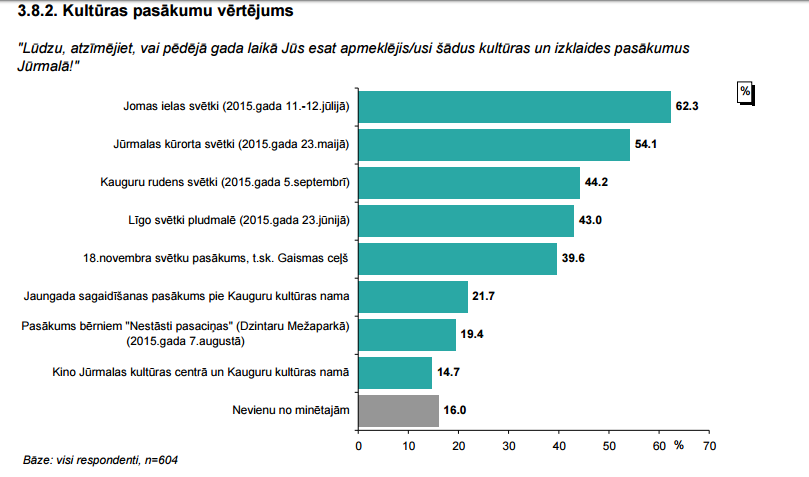 Avots: Attieksme pret Jūrmalas domes darbu. Jūrmalas pilsētas iedzīvotāju aptauja. Tirgus un sabiedriskās domas pētījumu centrs SKDS, 2016Jāatzīmē, ka pētījumā aptaujātie Jūrmalas iedzīvotāji visus uzskaitītos pasākumus kopumā pozitīvi ir vērtējuši ievērojami biežāk (42%–75%) nekā snieguši tiem negatīvus vērtējumus (1%–3%), bet 22%–54% atturējās novērtēt uzskaitītos pasākumus. Vairāk nekā puse aptaujāto atzinīgi vērtēja Jomas ielas svētkus (75%), Jūrmalas kūrorta svētkus (71%), Līgo svētkus pludmalē (65%), 18. novembra svētku pasākumu (61%) un Kauguru rudens svētkus (61%). Aptaujātie, kuri šos pasākumu bija apmeklējuši, tos atzinīgi vērtēja biežāk nekā caurmērā (pozitīvus vērtējumus sniedza 94% vai vairāk).Kultūras organizāciju vadītāji intervijās un iedzīvotāji, kas piedalījās fokusgrupas diskusijā, raksturojot Jūrmalas kultūrvidi, norāda, ka ir virkne faktoru, kas rada vienlaicīgi gan pozitīvu, gan negatīvu ietekmi uz kultūras dzīvi, piemēram, pilsētas ģeogrāfiskais izvietojums, komunikatīvā saikne starp kultūras dzīves organizatoriem un bezmaksas pasākumu dominante pašvaldības kultūras piedāvājumā. Lielais bezmaksas pasākumu skaits no vienas puses norāda uz Jūrmalas pašvaldības gatavību investēt kultūras piedāvājumā, no otras puses liek domāt par to, vai šāda pieeja vienmēr nodrošina pasākumu kvalitāti. Tomēr respondenti norāda arī to, ka kultūras pasākumu piedāvājuma dominē lielie, grandiozie, dārgie pasākumi ar lielu apmeklētāju skaitu, ka trūkst piezemētāku, regulāru pasākumu, kas nodrošinātu pilsētas iedzīvotājiem regulāras pasākumu apmeklēšanas iespējas visu gadu par pieņemamu cenu, trūkst kvalitatīvu regulāru izklaides pasākumu, visbiežāk tiek minēts džeza koncertu, džeza kluba trūkums. Respondenti piemin, ka ir daudz pasākumu uz kuriem atnāk neliels skaits cilvēku, ka, iespējams, šādu pasākumu, vienai un tai pašai, nelielajai publikai ir par daudz. Iedzīvotāju fokusgrupā izskan viedoklis, ka trūkst nelieli pasākumi vietējai publikai, pensionāriem, jaunajām māmiņām, jauniešiem, ģimenēm, bērniem, ka nepieciešams precīzāk pētīt vietējo cilvēku intereses un vajadzības, vairāk respektēt krievvalodīgo iedzīvotāju kultūras intereses un piedāvāt arī atbilstošus pasākumus. Jauniešus vairāk vajadzētu iesaistīt piedāvājuma satura veidošanā, tāpat sadarbība ar skolām un piedāvājums šim segmentam ir nepietiekams.  Pilsētai vajadzētu sekmēt kultūras tūrisma produktu piedāvājuma paplašināšanu un mērķtiecīgu komunicēšanu, lai piedāvātu atraktīvas iespējas skolām un klašu ekskursijām. Tās neskaitāmas klašu grupas, kas dodas uz Līvu akvaparku, pirms tam varētu pavadīt saturīgu dienu, baudot kultūras vērtības Jūrmalā. Ziemas periodā būtu jādomā par aktīvāku darbu konferenču un semināru rīkošanā. Raksturojot piedāvājuma struktūru saturiskā nozīmē, tiek runāts par atsevišķu kultūras nozaru un mākslas veidu īpatsvaru piedāvājumā un masu un kamerstila pasākumu īpatsvaru.Pēc respondentu domām, kultūras piedāvājuma veidošanā trūkst sistemātiskas un mērķtiecīgas pieejas, atsevišķās jomās nepieciešamas pārmaiņas, lai līdzsvarotu piedāvājumu un sekmētu tā pieejamību. Nav skaidra Jūrmalas pilsētas kultūras iestāžu un citu iestāžu (piemēram sporta, izglītības sektora) un brīvā laika pasākumu savstarpējās koordinācijas pieeja. Trūkst konceptuāla un saskaņota redzējuma, savstarpēja pasākumu koordinēšana. Kultūras dzīves vadības vidē pastāv arī kritisks skatījums uz Jūrmalas kultūras dzīves vispārējo tēlu, tiek norādīts, ka Jūrmalas kultūras piedāvājumā trūkst oriģinālas un novatoriskas pieejas. Vairums respondentu atzīst, ka trūkst spilgtu, tikai Jūrmalai raksturīgu pasākumu. Piedāvājumā būtu vairāk jāizceļ Jūrmalas īpašās vērtības – jūra, pludmale, kūrorta atmosfēra, bet piedāvājuma satura veidošanā vairāk būtu jāizmanto Jūrmalas cilvēkresursi – gan vēsturiski nozīmīgās personības (ne tikai Rainis un Aspazija, arī A. Kronenbergs, I. Ziedonis u.c.), gan patlaban Jūrmalā dzīvojošie mākslinieki. Tomēr viennozīmīgi pozitīvi tiek vērtēts pasākuma menedžmenta līmenis – pasākumi ir profesionālo organizēti. Jūrmalas šī brīža kultūras dzīves un kultūras un mākslas norišu vērtējumā, ko intervijās pauda Jūrmalas kultūras organizāciju vadītāji un Jūrmalas iedzīvotāji, dominē priekšstats, ka tā ir pietiekami intensīva un daudzveidīga, taču kopumā diezgan konservatīva tādā nozīmē, ka ik gadu atkārtojas vieni un tie paši pasākumi, kuriem turklāt piemīt sezonalitātes raksturs.Respondenti, raksturojot Jūrmalas kultūras piedāvājumu pauž gan izteikti atzinīgu, gan arī izteikti kritisku viedokli. Tas liecina par to, ka kultūras piedāvājums neapmierina visus kultūras procesos ieinteresētos cilvēkus un liek pastiprināti vērst uzmanību uz izteikti neviendabīgajiem kultūras notikumu auditoriju segmentiem, kas atšķiras gan pēc savas maksātspējas, gan dzīves vietas (Jūrmalas pilsētas konkrētā apkaimē), gan mākslinieciskās gaumes, gan vecuma un tautības, gan dzīves veida un interesēm, gan citām pazīmēm. Informāciju par kultūras pasākumiem un kultūras iestāžu piedāvājumu izplata gan Jūrmalas pilsētas dome, gan pašas kultūras organizācijas. Daļai organizāciju ir savas mājas lapas, daļa informē savus potenciālos apmeklētājus caur Jūrmalas pilsētas mājas lapu www.jurmala.lv, vai komunicējot sociālajos tīklos. Tāpat informācija par pasākumiem pieejama Jūrmalas pilsētas pašvaldības informatīvajā izdevumā „Jūrmalas Avīze”, kas tiek izplatīta bez maksas gan veikalos, gan skolās. Pilsētā pieejamas pasākumu afišas. Respondenti uzskata, ka vietējos medijos informācija par pasākumiem Jūrmalā ir pietiekama, bet nacionālajos medijos tās ir par maz. Jūrmalas iedzīvotāju aptaujā par apmierinātību ar Jūrmalas domes darbu, iedzīvotāji informāciju par kultūras pasākumiem vērtējuši kā visvairāk pieejamo, salīdzinot ar cita veida informāciju Jūrmalā. 57,7 % uzskata, ka informācijas pietiek, 27,9 % norāda, ka informācija nepietiek, bet viņi zinātu, kur to atrast, tikai 8% uzskata, ka informācijas nepietiek un arī nezina, kur to meklēt, 4,6% šāda informācija nešķiet svarīga vispār.Kultūras piedāvājumā Jūrmalā ir svarīgi sabalansēt kvalitatīvo, augsto mākslas piedāvājumu ar vietējam iedzīvotājam vajadzīgo ikdienas kultūras pieejamību (amatierkolektīvi, džeza klubi, balles, brīvdienu koncerti, bērnu rīti, u.t.t), kā arī ir svarīgi meklēt jaunas mērķauditorijas iesaistes formas un mērķtiecīgāk kultūras aspektus integrēt, piemēram, sporta pasākumos.4.4. Jūrmalas kultūras infrastruktūraJebkura kultūras piedāvājuma kvalitāti kādā teritorijā – pagastā, pilsētā, valstī – kopumā vienmēr būtiski ietekmē kultūras infrastruktūras elementi, no kuriem Jūrmalā īpaša uzmanība tiek pievērsta ne tikai ēku piemērotībai, bet arī transporta jautājumam. Vairums no kultūras iestāžu ēkām ir pielāgotas nevis celtas, tādēļ infrastruktūras jautājums ir ļoti aktuāls. Jāuzsver, ka kultūras infrastruktūras piemērotības jautājumi ir Jūrmalas pilsētas domes kultūrpolitikas aktuālajā dienas kārtībā, jo tieši pēdējo gadu laikā ir veikti apjomīgi renovācijas darbi. Izremontēta Jūrmalas kultūras centra ēka, darbu atsākusi Aspazijas mājā, atjaunota Dzintaru koncertzāles Mazā zāle.Tomēr diskusijās ar kultūras organizāciju vadītājiem izteikti dominē viedoklis, ka joprojām akūts ir telpu trūkuma jautājums, it īpaši norādot uz trim galvenajām vajadzībām – pirmkārt, trūkst jauniešu kultūras aktivitātēm piemērotas vietas/telpa; otrkārt, jebkuras sociālas grupas mūžizglītības pasākumiem piemērotas vietas; treškārt, daudzfunkcionālas kultūras un citiem sabiedriskiem pasākumiem piemērotas ēkas vai norises vietas pilsētā. Kultūras organizāciju pārstāvji norāda, ka nepieciešama jauna ēka Jūrmalas Centrālajai bibliotēkai, ka Kauguru kultūras nams ir morāli un fiziski novecojis, ar nepietiekamām telpām, nepieciešama piebūve Jūrmalas pilsētas muzejam, Jūrmalas kultūras centram, aktuāls ir daudzfunkcionāls jauniešu centrs Kauguros. Arī Dzintaru koncerzāles Lielās zāles paplašināšana, Amatu māja Dubultos. Šajā ziņā būtiski realizēt jau Jūrmalas attīstāmo projektu klāstā iekļautos projektus. Interesants ir kultūras organizācijas pārstāvju redzējums par to, ka aktuāli ir nodrošināt vietu pasākumiem pludmalē.Lieli ieguldījumi infrastruktūras uzlabošanā nepieciešami Jūrmalas brīvdabas muzejā – jāpaplašina teritorija, nepieciešama jauna administratīvā ēka, jānodrošina autostāvvieta apmeklētājiem. Darbinieki patlaban strādā ēkā, kas ir eksponāts. Lai atbalstītu samērā aktīvos Ķemeru apkaimes iedzīvotājos, apkaimes pārstāvji uzskata, ka būtu jāveido kultūras infrastruktūra tur – vai nu estrāde, vai jāpielāgo pasākumu norisei vecā pasta ēka. Kā liecina kultūras organizāciju pārstāvju pieredze, būtiski sekmīgai kultūras dzīves norisei traucē neveiksmīgi plānotā sabiedriskā transporta kustības sistēma. Īpaši to izjūt Jūrmalas pilsētas muzejs, jo Jūrmalas brīvdabas muzejs ar sabiedrisko transportu praktiski nav pieejams, tāpat Ķemeru apkaimes iedzīvotājiem trūkst iespēju pārvietoties ar sabiedrisko transportu. Arī Dzintaru koncertzāles pasākumu beigu laiks nereti ir pēc sabiedriskā transporta kursēšanas beigām. Kā vēl viena no kultūras un pilsētas infrastruktūras problēmām tiek minēts reklāmas un informācijas izvietošanas stendu atšķirīgais, nereti vecmodīgais dizains. Nepieciešams reklāmas vidi (kas ietver stendus ar kultūras pasākumu reklāmām) sakārtot – veidot mūsdienīgus, digitālus stendus ar Jūrmalas dizainam raksturīgām iezīmēm. Vietās, kur kultūras infrastruktūras attīstīšana nav plānota tuvākajā laikā, jāveido intensīvāka sadarbība ar skolām, kuru telpas varētu tikt izmantotas arī iedzīvotājus interesējošu pasākumu organizēšanai. Viens no aspektiem, ko uzsver vairāki respondenti, ir nepieciešamība pilsētvidē veidot vairāk mākslas objektu, kas piesaistītu pilsētas viesu uzmanību, tiktu iemūžināti fotoattēlos un kalpotu kā Jūrmalas vizītkarte.Trūkst atbilstoša infrastruktūra lieliem pasākumiem pilsētvidē, tai skaitā vietas elektrības pieslēgumiem parkos, laukumos, jāapsver iespēja veidot infrastruktūru pasākumiem jūras krastā.Jāturpina darbs pie dažādu ar infrastruktūru saistītu ieceru virzīšanas, kas varētu attīstīt arī radošās industrijas Jūrmalā – Raiņa un Aspazijas peperkoku namiņš Salacas ielā 4, Jūrmalā, mākslas galerija Dzintaros, Mākslinieku kvartāla veidošanas ap Bulduros ap Jūrmalas Mākslinieku namu un Jūrmalas teātri, jāpiemin viena no intervijās izskanējušām idejām, kas saistāma ar Jūrmalas savdabības izcelšanu – veidot stikla koncertzāli jūras krastā, kas izceltu Jūrmalas galveno īpašo vērtību – jūru. Tomēr jāatceras, ka kultūras infrastruktūras attīstība un izmantojums pakārtojams pilsētas mērķiem, tai jārisina arī teritoriālās pieejamības aspekts. 4.5. Jūrmalas kultūras dzīves auditorijas raksturojums Lai veidotu atbilstošu kultūras piedāvājumu, būtisks faktors ir Jūrmalas kultūras dzīves auditorijas raksturojums. Kultūras auditorijas identificēšanai un mērķgrupu vajadzību apzināšanai, tika izmantoti vairāki informācijas avoti: „Jūrmalas pilsētas kultūrvides attīstības stratēģijas 2008.–2020. gadam starpposma novērtējums un rekomendāciju izstrāde” noslēguma ziņojums (SIA „Excolo Latvia”, 2014), Latvijas iedzīvotāju kultūras patēriņa un līdzdalības pētījums 2016. gadā (biedrība „Culturelab”, 2016), Jūrmalas pilsētas iedzīvotāju aptauja „Attieksme pret Jūrmalas domes darbu” (SKDS, 2016), kā arī 2016. gadā veiktās Jūrmalas kultūras organizāciju pārstāvju intervijas un iedzīvotāju fokusgrupas diskusija. Ar kultūras mērķa grupām sapratīsim to kultūras patēriņa auditorijas daļu, kur ir vai eventuāli varētu būt Jūrmalas kultūras piedāvājuma dominējošā ieinteresētā grupa.Lai arī politiski Jūrmalas pašvaldības kultūras organizāciju darbības dominējošā mērķa grupa ir Jūrmalas iedzīvotāji, de facto mērķa grupas būtiskākais iedalījums veidojas, ņemot vērā to, ka Jūrmalas kultūras piedāvājumu izmanto gan Jūrmalas iedzīvotāji, gan citi Latvijas iedzīvotāji, gan Jūrmalas ārzemju viesi. Pirms raksturojam Jūrmalas iedzīvotājus kā kultūras piedāvājuma mērķa grupu un tās iekšējo struktūru, sniegsim Latvijas iedzīvotāju kultūras patēriņa uzvedības un vajadzību kvantitatīvu novērtējumu tieši Jūrmalas kultūras piedāvājumam.Latvijas iedzīvotāju kultūras patēriņa pētījuma dati par 2016. gadu liecina, ka kopumā 24% no Latvijas iedzīvotājiem pēdējā gada laikā ir apmeklējuši kultūras pasākumus Jūrmalā, pie tam, salīdzinot ar 2014. gadu, šis skaits ir pat nedaudz pieaudzis (par 2 %). Jūrmala, salīdzinot ar citām pētījumā iekļautajam pilsētām, atklājas kā izteikts kultūras mobilitātes magnēts – uz turieni kultūras baudīšanai devies katrs piektais Latvijas iedzīvotājs (21%). Pārējo pilsētu (izņemot Rīgu, kas ar kultūras pasākumiem piesaistījusi katru trešo Latvijas iedzīvotāju) kultūras magnēta loma bijusi aptuveni 10% līmenī, ar salīdzinoši zemākiem rādītājiem Daugavpilij un Jēkabpilij (attiecīgi 6% un 4%). Attēls 9 Kultūras pasākumus konkrētās pilsētās apmeklējušo Latvijas iedzīvotāju īpatsvars 
(%; bāze: visi respondenti, kuri nedzīvo konkrētajās pilsētās)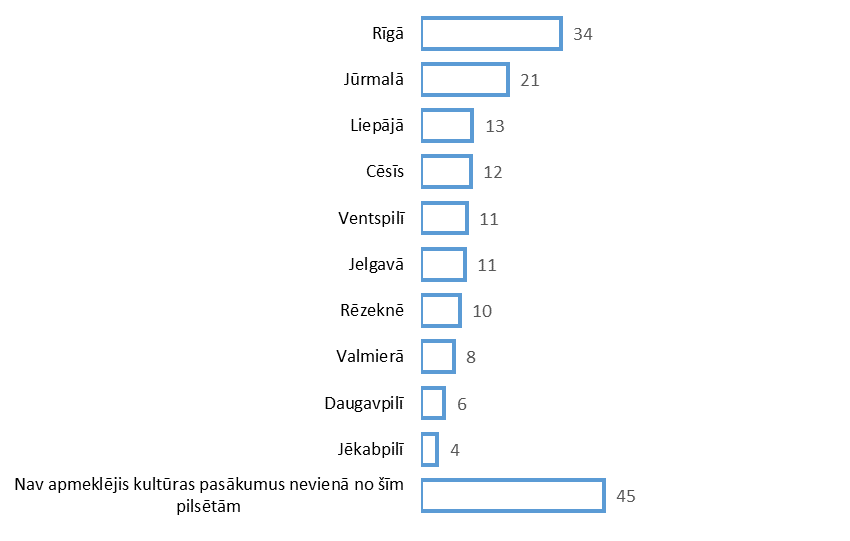 Avots: Kultūras auditorija Latvijā: Situācija, procesi, perspektīvas. Biedrība „Culturelab”, 2016.Iespējams, liela loma kultūras auditorijas piesaistē ir bijusi Dzintaru koncertzālei. 19% Latvijas iedzīvotāju ir pēdējā gada laikā apmeklējuši Dzintaru koncertzāli (šeit gan nav iespējams nodalīt Mazo zāli no Lielās zāles), salīdzinot – nedaudz vairāk no jaunajiem kultūras infrastruktūras objektiem ir apmeklēta tikai Latvijas Nacionālā bibliotēka (20%), turklāt daļa no iedzīvotājiem to joprojām apmeklējuši kā tūrisma objektu, nevis izmantojuši tās pamatpakalpojumus. Citas Latvijas reģionālās koncertzāles iedzīvotāji ir apmeklējuši retāk nekā Dzintaru koncertzāli: 12% – Latgales vēstniecību GORS, 10% – Vidzemes koncertzāli, bet 9% – Liepājas koncertzāli. Attēls 10 Jauno kultūras infrastruktūras objektu apmeklētība pēdējo 12 mēnešu laikā (%; bāze: visi respondenti, n=1040)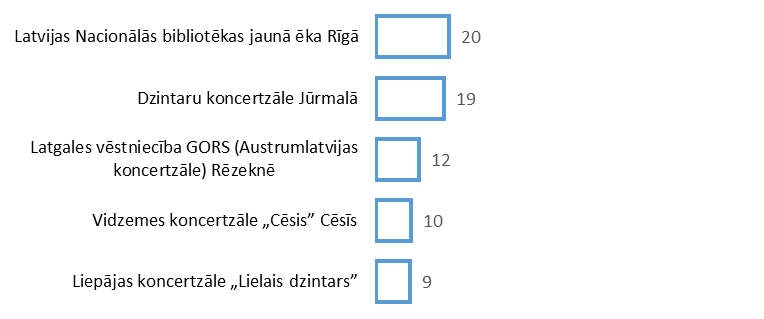 Avots: Kultūras auditorija Latvijā: Situācija, procesi, perspektīvas. Biedrība „Culturelab”, 2016.Analizējot Jūrmalas iedzīvotāju kultūras patēriņa specifiku, dati liecina, ka jūrmalnieki samērā daudz patērē kultūru ārpus Jūrmalas. Veicot salīdzinājumu ar citu pilsētu iedzīvotāju „ārējo kultūras patēriņu”, tādu cilvēku skaits, kas pasākumus apmeklē tikai ārpus savas dzīves vietas, izteikti vairāk ir tieši Jūrmalā, kā arī Daugavpilī – iespējams, jūrmalnieku kultūras patēriņa gadījumā tas netieši norāda uz Rīgas kā kultūras centra lomu.2016. gadā veiktā Jūrmalas iedzīvotāju aptauja sniedz informāciju par viņu apmierinātību ar kultūras dzīvi Jūrmalā un attieksmi pret pašvaldības kultūras iestāžu darbu. Kopumā apmierinātības līmenis ar kultūras dzīvi ir augsts: 81% jūrmalnieku ir apmierināti ar kultūras dzīvi Jūrmalā, 9% – neapmierināti. Turklāt, salīdzinot ar iepriekšējiem gadiem, neapmierināto iedzīvotāju skaits ir būtiski samazinājies (2013. gadā drīzāk vai pilnīgi neapmierināti bija 31%, 2014. gadā – 23,7% Jūrmalas iedzīvotāju).Attēls 11 Apmierinātība ar kultūras dzīvi Jūrmalā: 2014. un 2016. gada aptauju datu salīdzinājums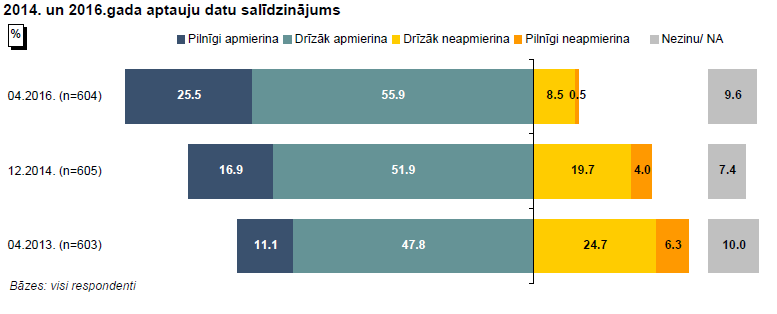 Avots: Jūrmalas pilsētas iedzīvotāju aptauja „Attieksme pret Jūrmalas domes darbu” (SKDS, 2016)Zemāku apmierinātības līmeni uzrāda sekojošas sociāli-demogrāfiskās Jūrmalas iedzīvotāju grupas: 45–54 gadu veci iedzīvotāji; pamatizglītību ieguvušie, respondenti bez Latvijas Republikas pilsonības, kā arī iedzīvotāji, kas dzīvo Kauguros un no Jaundubultiem līdz Vaivariem starp jūru un dzelzceļu. Būtiski, ka minētajās grupās ir arī samērā augsts respondentu skaits, kam nav viedoklis vai kas nezina, ko atbildēt par kultūras dzīvi Jūrmalā, kas visticamāk liecina, ka viņi kultūras pasākumus Jūrmalā neapmeklē. Tāpat viedoklis par kultūras dzīvi nav 12,6% vīriešu, 11,2% jauniešu vecumā no 17–24 gadiem, pamatizglītību un vidējo izglītību ieguvušajiem (15,65 un 10,5%), nestrādājošiem (11,6%), Dzintaru-Majoru (starp dzelzceļu un upi) apkaimē dzīvojošiem jūrmalniekiem. Interesanti, ka iedzīvotāju, kas ģimenē runā latviski un kas runā krievu valodā, viedoklis būtiski neatšķiras, lai gan intervijās iegūtā informācija liecina, ka Jūrmalas pašvaldību kultūras iestāžu piedāvājums iedzīvotājiem, kas ģimenē runā krievu valodā, ir nepietiekams. Iespējams, tas skaidrojams ar faktu, ka kultūras piedāvājuma nodrošināšanā iesaistās arī citi – privātā – sektora spēlētāji.Tāpat kā Latvijā kopumā, arī Jūrmalā ir iedzīvotāju grupa, kuras kultūras vajadzības dažādu iemeslu dēļ ir vāji attīstītas. Šie cilvēki parasti nav kultūras pasākumu un līdzdalības aktivitāšu (amatiermākslas kolektīvu piedāvājums) auditorija, izņemot dažus izklaides rakstura pasākumus. Iegūtie dati liecina, ka tieši ekonomiski aktīvajai iedzīvotāju daļai laika trūkums neļauj pilnvērtīgi izmantot kultūras piedāvājumu, turklāt viņi ir tā iedzīvotāju grupa, kas izmanto arī Rīgas kultūras piedāvājumu, bet daļai iedzīvotāju brīvā laika pavadīšanas struktūrā liela nozīme ir sportiskajām aktivitātēm. Savukārt, iedzīvotāji, kuri ir aktīvi kultūras patērētāji, izmanto piedāvājumu gan Jūrmalā, gan ārpus tās un vērtē Jūrmalas situāciju plašāka mēroga kultūras piedāvājuma (Latvijas, Eiropas, pasaules) kontekstā. Esošo auditoriju pēc to interesēm iespējams grupēt vairākos segmentos: tie, kurus interesē lokālo piederību un identitāti veidojošs kultūras piedāvājums, tajā skaitā aktivitātes pilsētvidē un amatiermākslas kolektīvu koncerti; tie, kuri vērsti uz mākslinieciski augstvērtīgu kultūras piedāvājumu; tie, kuri vērsti uz izklaidējoša rakstura pasākumu apmeklējumu; kā arī tie, kurus interesē konkrēta mākslinieciskās jaunrades joma (mūzika, teātris, kino, deja u.tml.). Minētais nosaka auditorijas intereses kultūras piedāvājuma izvēlē gan Jūrmalā, gan ārpus tās. Protams, auditorijas vajadzības lielā mērā nosaka tās piederība noteiktai vecuma grupai, cilvēku ģimenes stāvoklis un ienākumi. Jūrmalas gadījumā īpaša loma ir arī dzīvesvietai, kā minēts, vāji apgūts, no kultūras līdzdalības skata punkta raugoties, ir iedzīvotāju segments, kas dzīvo Kauguros un no Jaundubultiem līdz Vaivariem starp jūru un dzelzceļu.Jāsecina, ka lai arī kopumā Jūrmalas kultūras piedāvājums auditorijas skatījumā pēdējos gados tiek novērtēts arvien pozitīvāk (gan Jūrmalas iedzīvotāju, gan tūristu vērtējumā), tomēr viedokļu izpēte Kultūrvides attīstības plāna izstrādes gaitā liecina par pašvaldības kultūras organizāciju nepietiekamu darbu ar precīzu mērķauditorijas segmentu definēšanu, kultūras produktu un pakalpojumu un attiecīga mārketinga nodrošināšanu konkrētām auditorijas grupām. Kultūrpolitikas plānotājiem jāņem vērā, ka viedoklis par Jūrmalas kultūrvidi ļoti daudzos jautājumos nozīmīgi atšķiras, kas liecina, ka, pirmkārt, kultūras piedāvājums neapmierina visus kultūras procesos ieinteresētos cilvēkus, otrkārt, liek pastiprināti koncentrēt uzmanību uz izteikti neviendabīgo kultūras notikumu auditoriju segmentiem, kas atšķiras gan pēc savas maksātspējas, gan dzīves vietas (Jūrmalas pilsētas konkrētā apkaimē), gan mākslinieciskās gaumes, gan vecuma un tautības, gan dzīves veida un interesēm, gan citām pazīmēm. Tāpat atšķiras dažādu mērķa grupu viedokļi konkrētu pasākumu un organizāciju darbības vērtējumos un priekšstatos par kultūras vietu Jūrmalas pilsētas esošā un vēlamā tēla jautājumos. Viedokļu dažādība un atšķirības kultūrvides vērtējumos apliecina Jūrmalas pilsētas iedzīvotāju sociālās nevienlīdzības izpausmes arī kultūras vajadzību un to apmierināšanas diskursā, kas liek meklēt jaunas pieejas kultūras piedāvājuma izstrādē un mudina atrast dažādas atšķirīgo mērķauditoriju pārstāvju iesaistes formas visās kultūras procesa fāzēs. Gatavs kultūras piedāvājuma „galds” rada kultūras organizatoriem arvien lielākus riskus pazaudēt kādu būtisku auditorijas daļu.Viens no biežāk izteiktajiem Jūrmalas kultūras dzīves raksturojumiem, kas arī tiek vērtēts gan kā pozitīvs, gan kā negatīvs aspekts kultūras dzīves plānošanā, ir norāde, ka Jūrmalas kultūras dzīvi būtiski iespaido tās kūrortpilsētas statuss, kas daudziem pilsētas dzīves aspektiem (uzņēmējdarbības, vides, kultūras, satiksmes u.c.) piešķir sezonalitātes, t.i. atšķirīgas intensitātes izpausmes dažādos gadalaikos. Tajā pašā laikā viedokļu izpēte liecina, ka tieši pēdējos gados pašvaldības kultūras organizācijām ir izdevies mazināt sezonalitāti kultūras piedāvājumā, veidojot līdzsvarotāku piedāvājumu visos gadalaikos, ko Jūrmalas iedzīvotāji pozitīvi novērtē.Kopumā kultūras auditorijas piesaistes politika Jūrmalā ir vērtējama pozitīvi, jo auditorijas apmierinātības līmenis ar kultūras piedāvājumu ir ar tendenci pieaugt, tāpat arī atsevišķu pasākumu un kultūras organizāciju apmeklējums ir labs, izveidojusies laba sadarbība ar Jūrmalas pilsētas domes Mārketinga un ārējo sakaru pārvaldes Mārketinga nodaļu pasākumu zīmola veidošanā un reklamēšanā Jūrmalā un ārpus tās. Rīgas tuvumam kultūrvides veidošanā ir gan pozitīva, gan negatīva ietekme. No vienas puses, daudzveidīgais Rīgas kultūras piedāvājums konkurē ar Jūrmalas kultūras piedāvājumu un atņem daļu auditorijas. No otras puses, ērtā transporta satiksme nodrošina papildus auditoriju Jūrmalas kultūras organizāciju rīkotajiem pasākumiem un piedāvājumam, kā arī dod iespēju uzaicināt dažādus viesmāksliniekus uz Jūrmalu, tādejādi paplašinot kvalitatīva kultūras piedāvājuma klāstu. Domājot par kultūras dzīves pilnveidošanu, būtiski ir precizēt konkrētus mērķauditorijas segmentus un tām veidot gan kultūras piedāvājumu, gan izvēlēties atbilstošus komunikācijas līdzekļus. Kā galvenās lielās mērķgrupas izvirzīt: (1) Jūrmalas iedzīvotājus; (2) Latvijas tūristus; (3) ārzemju tūristus. Vienlaikus katrai pašvaldības kultūras organizācijai nepieciešams savu piedāvājumu veidot, auditoriju sadalot vēl mazākos un precīzākos segmentos, noteiktā laika periodā piedāvājot konkrētus kultūras produktus un pakalpojumus un tos atbilstoši komunicējot, lai tie sasniegtu mērķauditoriju. Piemēram, par daļēji apgūtu auditorijas grupu jāuzskata skolas vecuma bērni un jaunieši – gan Jūrmalā dzīvojošie, gan skolēnu brīvlaikos iebraucošās skolēnu grupas. Tāpat jāpievērš uzmanība konkrētiem vietējās auditorijas segmentiem, it īpaši tiem, kas dzīvo Kauguros; no Jaundubultiem līdz Vaivariem starp jūru un dzelzceļu; Dzintaru-Majoru (starp dzelzceļu un upi) apkaimē, nodrošinot dažādām apkaimju iedzīvotāju grupām kultūras pasākumus un līdzdalības iespējas un stiprinot piederības sajūtu apkaimēm. Vēl kultūras organizācijām būtu precīzāk jāstrādā gan uz vietējo, gan ārzemju tūristu auditoriju, sadarbojoties ar tūrisma nozares spēlētājiem – gan piedāvājuma veidošanā, gan piedāvājuma popularizēšanā un komunicēšanā.Piedāvājuma un pieprasījuma sabalansēšana kultūras jomā ir specifiska, tā nevar notikt mehāniski, jo jānotiek auditorijas attīstībai un izglītošanai. Šajā kontekstā svarīgi turpināt sadarbību ar skolām. Attīstoties Latvijas skolas somas projektam, vēlams veidot integrētu Jūrmalas kultūras piedāvājumu Latvijas vispārizglītojošo un kultūrizglītības skolu skolēniem, kas nodrošinātu mērķtiecīgu Latvijas jaunās paaudzes izglītošanu Jūrmalas kultūras mantojuma un šodienas kultūras un mākslas dzīves jautājumos. Liela nozīme kultūras pasākumu mārketingā ir inovatīviem auditorijas piesaistes paņēmieniem. Tāpat šeit liela nozīme ir individuālam darbam ar cilvēkiem un tiešām mārketinga aktivitātēm. Viens no Jūrmalas kultūrvides attīstības mērķiem auditorijas attīstīšanas un paplašināšanas kontekstā ir cilvēku tuvināšana caur notikumiem, piederības nostiprināšana savai apkaimei. Galvenie izaicinājumi darbā ar mērķauditoriju – atrast kultūras interešu, vajadzību un motivācijas ziņā atbilstošu mērķauditoriju konkrētajam pasākumam, adekvāti novērtēt potenciālās mērķauditorijas pirktspēju, izvēlēties atbilstīgākus informācijas nodošanas veidus, apzināt potenciālās auditorijas apjomu dažādiem specifiskiem pasākumiem un izvērtēt organizēšanas nepieciešamību, tādejādi izvairoties no rutīnas pasākumu veidošanas.4.6. Jūrmalas kultūras dzīves pārvaldība un finansējumsPārvaldības modelisLēmumu pieņemšanas līmenī atbilstoši likumam „Par pašvaldībām” par kultūrpolitiku Jūrmalas pilsētas teritorijā atbild Jūrmalas pilsētas dome, kuras ietvaros ir izveidota Izglītības un kultūras jautājumu komiteja, kas izskata jautājumus un lēmumu projektus, kas saistīti ar izglītību un interešu izglītību un kultūru, mākslu un to attīstības priekšlikumiem Jūrmalas pilsētā un sniedz atzinumus par tiem par tiem pirms izskatīšanas Jūrmalas pilsētas domes sēdē. Organizatoriskā un koordinācijas līmenī par kultūras nozares attīstību atbild Jūrmalas pilsētas domes struktūrvienība – Kultūras nodaļa, kas tieši pakļauta Jūrmalas pilsētas domes izpilddirektoram un kuras mērķis ir rūpēties par kultūru un sekmēt tradicionālo kultūras vērtību saglabāšanu un tautas jaunrades attīstību Jūrmalas pilsētas pašvaldībā. Galvenie Jūrmalas pilsētas domes Kultūras nodaļas uzdevumi ir koordinēt, kontrolēt, sniegt metodisko palīdzību, nodrošināt profesionālās kvalifikācijas paaugstināšanu kultūras jomas darbiniekiem, piedalīties plānošanas dokumentu izstrādē, administrēt un uzraudzīt pašvaldības finansiālā atbalsta piešķiršanu juridiskām personām kultūras jomā, apkopot informāciju un statistiku, nodrošināt informāciju mājas lapā, kā arī organizēt un vadīt vietēja un starptautiska mēroga kultūras projektus.Līdztekus ir jāmin arī citas Jūrmalas pilsētas domes struktūrvienības, kas ir iesaistītas kultūras nozares attīstībā pilsētā:Mārketinga un ārējo sakaru pārvalde, kuras ietvaros darbojas Ārējo sakaru un protokola nodaļa, Mārketinga nodaļa, Sabiedrisko attiecību nodaļa un Tūrisma nodaļa.Pilsētplānošanas nodaļa, kuras ietvaros darbojas gan arhitekts, gan pilsētas galvenais mākslinieks, gan kultūrvēsturiskā mantojuma speciālists.Izglītības pārvalde, kas atbild arī par profesionālo, interešu un tālākizglītību.Labklājības pārvaldes Sabiedrības integrācijas nodaļa.Tāpat Jūrmalas pilsētas domes Kultūras nodaļai jāsadarbojas ar citām Jūrmalas pilsētas domes struktūrvienībām, kas nodrošina administratīvās, finanšu, juridiskās, investīciju piesaistes u.c. funkcijas.Kultūras nodaļas pakļautībā ir:Jūrmalas Centrālā bibliotēka ar struktūrvienībām: Asaru bibliotēka, Bulduru bibliotēka, A. Kronenberga Slokas bibliotēka, Ķemeru bibliotēka, Kauguru bibliotēka un Dubultu bērnu bibliotēka.Jūrmalas pilsētas muzejs ar filiālēm – Aspazijas māja un Jūrmalas brīvdabas muzejs.Jūrmalas kultūras centrs ar struktūrvienībām: Jūrmalas teātris, Jūrmalas Mākslinieku nams un Kauguru kultūras nams.Savukārt pašvaldības kapitālsabiedrība SIA „Dzintaru koncertzāle” ir tiešā Jūrmalas pilsētas domes priekšsēdētāja pakļautībā un netiešā Jūrmalas pilsētas domes Īpašumu pārvaldes Kapitāla daļu pārvaldības nodaļas pakļautībā. Jūrmalas pilsētas domes padotībā darbojas arī sekojošas izglītības iestādes, kas ir saistītas ar kultūras dzīves attīstību pilsētā:Jūrmalas Mūzikas vidusskola;Jūrmalas Mākslas skola.Lai veicinātu Jūrmalas pilsētas iedzīvotāju līdzdalību lēmumu pieņemšanas procesos kultūras jomā, ir izveidota Kultūras konsultatīvā padome. Tās mērķis ir veidot sadarbību starp sabiedrību, Jūrmalas pilsētas domi un Jūrmalas pilsētas pašvaldības kultūras institūcijām, analizēt un sniegt viedokli Jūrmalas pilsētas domei par konceptuāliem kultūras jautājumiem, veicināt Jūrmalas pilsētas kultūras iestāžu iesaistīšanos vietējos un starptautiskos projektos, kā arī kvalitatīvu projektu realizēšanu Jūrmalas pilsētā un jaunu kultūras tūrisma produktu attīstību. Kultūras konsultatīvā padome veicina sadarbību ar sabiedriskajām organizācijām, kas darbojas kultūras jomā, nacionālajām kultūras biedrībām, kultūras fondiem. Pārstāvjus darbam padomē var izvirzīt profesionālās un nevalstiskās kultūras organizācijas.Jūrmalas pilsētas domes līmenī Kultūras nodaļai ir nepieciešamība horizontālā līmenī sadarboties ar ļoti daudzām Jūrmalas pilsētas domes struktūrvienībām, lai dažādās pilsētas politikas (tūrisma, kultūras, izglītības, integrācijas u.c.) tiktu īstenotas integrēti. Viedokļu izpēte liecina, ka vajadzīgi labāki koordinācijas mehānismi šo sadarbību īstenošanai, jo šobrīd kooperācijas efektivitāte ir atkarīga no indivīdiem, nevis no strukturāliem nosacījumiem. Savukārt kultūras jomas ietvaros strukturālā pārvaldība ir skaidra un konsolidēta – Jūrmalas pilsētas domes Kultūras nodaļas pakļautībā ir trīs pašvaldības kultūras iestādes, kuras apvieno līdzīgas nozares struktūrvienības. Viedokļu izpēte liecina, ka katras kultūras iestādes iekšējās darbības uzlabošanai būtu nepieciešama lielāka struktūrvienību iesaiste kopēju darbības programmu izstrādē un īstenošanā. Jūrmalas pilsētas domes Kultūras nodaļai nav tiešas iespējas ietekmēt Dzintaru koncertzāles darbību. Rekomendējami meklēt ciešākus sadarbības mehānismus, lai kultūrvides attīstība pilsētā notikti koordinēti. Šobrīd pastarpināta saikne tiek nodrošināta, jo Jūrmalas pilsētas domes Kultūras nodaļas pārstāvis ir iekļauts Budžeta līdzekļu izlietošanas pārraudzības komisijā, kas izskata Dzintaru koncertzāles plānoto programmu. Ir svarīgi šo saikni ar Kultūras nodaļu saglabāt, lai kultūras vides attīstība notiktu integrēti.Bez pašvaldības kultūras iestādēm un kapitālsabiedrības, pilsētas kultūras dzīvi veido arī valsts un privātās iniciatīvas.Jūrmalā atrodas Raiņa un Aspazijas vasarnīca, kas ir  Kultūras ministrijas tiešās pārvaldes iestādes „Memoriālo muzeju apvienība” muzejs. Jūrmalā darbojas aktīvas nevalstiskās organizācijas, kas var saņemt atbalstu kultūras projektiem konkursa kārtībā. Piemēram, biedrība „Erlede”, Bērnu tautas deju kolektīva „Vizmiņa” Atbalsta biedrība, biedrība „Aspazijas mantojums”, mākslinieku biedrība „Sidegunde”, kas darbojas biedrības „Radošo Senioru Nams” ietvaros, Jūrmalas mākslinieku biedrība, Vides aizsardzības klubs, biedrība „RAD-DAR”, tāpat arī nacionālās kultūras biedrības un citas nevalstiskas organizācijas. Pilsētā darbojas vairākas izstāžu galerijas, piemēram, Intas un Imanta Ozoliņu izstāžu zāle „IO”, Vitālija Jermolajeva mākslas galerija, galerija „Jūrmala”. Ir atsevišķi izņēmumi, tomēr kopumā nevalstiskais sektors, tāpat kā uzņēmēju iesaiste kultūras dzīves atbalstīšanā nav pilnvērtīgi izmantots. Kultūras nozares finanšu kopsavilkums, investīciju plāns un ārējā finansējuma piesaistes iespējasGalvenie finanšu resursi kultūras nozarei Jūrmalā ir: Pašvaldības budžets;Valsts budžets;Valsts mērķdotācija pašvaldību tautas mākslas kolektīvu vadītāju darba samaksai;Kredītlīdzekļi kultūras objektu celtniecībai un rekonstrukcijai;Fondu, tajā skaitā Valsts Kultūrkapitāla fonda, finansējums;Starptautisku fondu, tajā skaitā ES fondu, finansējums;Sponsoru līdzekļi.Vislielākais finanšu avots ir Jūrmalas pilsētas pašvaldības budžets, kas katru gadu kultūras nozarei piešķir arvien lielākus finanšu resursus. Finanšu līdzekļi tiek izmantoti gan kultūras iestāžu ēku rekonstrukcijai, renovācijai un materiāli tehniskās bāzes uzturēšanai, gan kultūras pasākumu un dažādu kultūras projektu īstenošanai (skatīt tabulu nr. 9 un attēlu nr. 12). Salīdzinot Jūrmalas pilsētas pašvaldības izdevumus atpūtai, kultūrai, reliģijai ar citu republikas nozīmes pilsētu izdevumiem šajā kategorijā, jāsecina, ka Jūrmalas pilsētas pašvaldības budžets atpūtai, kultūrai un reliģijai ir lielāks nekā vairākām citām pēc iedzīvotāju skaita lielākām pilsētām. Tiesa, šie dati nenorāda precīzu ieguldījumu apjomu tieši kultūras procesa nodrošināšanai, jo iekļauj arī izdevumus citām atpūtas nozarēm, kā arī ieguldījumus infrastruktūrā – rekonstrukcijā un celtniecībā.Tabula 9 Republikas nozīmes pilsētu pašvaldību budžeta izdevumi atpūtai (t.sk. sportam), kultūrai, reliģijai 2015. gadā.Avots: Pašvaldību gada publiskie pārskati par 2015. gadu, autoru aprēķini.Attēls 12 Jūrmalas pašvaldības budžeta izdevumi kultūras, sporta, atpūtas, sabiedrības integrācijas veicināšanas pasākumiem 2006.–2015.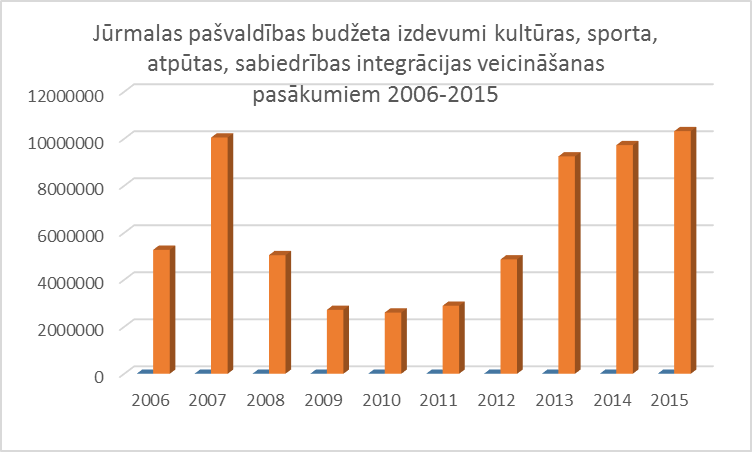 Avots: Jūrmalas pašvaldības gada publiskie pārskati, autoru aprēķiniKopš ekonomiskās krīzes beigām Jūrmalas pašvaldības budžeta izdevumi kultūras, sporta, atpūtas, sabiedrības integrācijas izdevumiem ir būtiski pieauguši, īpašu izrāvienu var novērot kopš 2013. gada. 2015. gadā izdevumi šajā budžeta kategorijā sasniedza 10 322 744 EUR, kas pat nedaudz pārsniedza pirmskrīzes situāciju 2007. gadā ar 10 051 075 EUR izdevumiem kultūras, sporta, atpūtas un integrācijas vajadzībām.Tāpat regulāri ir veiktas investīcijas kultūras materiāli tehniskās bāzes un infrastruktūras atjaunošanai. Pēdējos gados būtiskākie rekonstrukcijas darbi ir sekojoši:Dzintaru koncertzāles Mazās zāles, kas ir valsts nozīmes arhitektūras piemineklis, atklāšana pēc restaurācijas un rekonstrukcijas darbu pabeigšanas 2015. gada pavasarī. 2015. gadā Dubultu dzelzceļa stacijā atklāta laikmetīgās mākslas izstāžu zāle „Mākslas stacija Dubulti” – apvienojot transporta, kultūras un pašvaldības resursus, radīta Latvijas mērogā unikāla un ikvienam pieejama mākslas platforma. Aspazijas mājas – vēsturisko ēku kompleksa Z.Meierovica prospektā 18/20, Jūrmalā, – atvēršana apmeklētājiem 2014.gada oktobrī pēc divu gadu rekonstrukcijas un restaurācijas darbiem.2014. gada septembrī pēc vairāku gadu daļēja pārtraukuma telpu rekonstrukcijas dēļ tika atvērts Jūrmalas kultūras centrs Jomas ielā 35, Jūrmalā. Līdz ar to būtiski pieaudzis kultūras pasākumu piedāvājums pilsētas iedzīvotājiem un viesiem. Jūrmalas kultūras centrā tagad notiek kino un teātra izrādes, koncerti, tiek rīkotas izstādes, kā arī tā ir vieta, kur tiek rīkotas konferences un semināri.Arvien pieaugošs finansējums tiek novirzīts kultūras un mākslas nozares attīstības veicināšanai projektu konkursa ietvaros: profesionālās mākslas pieejamības veicināšanai, iedzīvotāju iniciatīvas projektiem un radošām darba stipendijām.Tabula 10 Jūrmalas pilsētas domes līdzfinansējums iedzīvotāju iniciatīvas projektiem 2014.-2016.gadsAvots: Jūrmalas pilsētas domes Kultūras nodaļaTabula 11 Jūrmalas pilsētas domes līdzfinansējums projektu konkursam „Profesionālās mākslas pieejamība Jūrmalā” 2015.-2016.gadsAvots: Jūrmalas pilsētas domes Kultūras nodaļaLīdztekus pašvaldības budžetam nozīmīgu atbalstu kultūras iestāžu darbībai un pasākumu norisei sniedz citi finanšu līdzekļi, starp kuriem īpaši izceļas kredītresursi, kas ņemti infrastruktūras uzlabošanai. Arī nākamajā plānošanas periodā plānots turpināt ieguldīt kultūras infrastruktūras sakārtošanā.Tāpat nākamajos gados plānots piesaistīt ārējo finansējumu, izmantojot ES fondu darbības programmas ģeogrāfiski līdzsvarotai kultūras infrastruktūras attīstībai un kultūras pieejamības sekmēšanai (skatīt 5. rīcības virzienu):Specifiskais atbalsta mērķis (turpmāk – SAM) 5.5.1 „Saglabāt, aizsargāt un attīstīt nozīmīgu kultūras un dabas mantojumu, kā arī attīstīt ar to saistītos pakalpojumus”, SAM 4.2.2 „Atbilstoši pašvaldības integrētajām attīstības programmām sekmēt energoefektivitātes paaugstināšanu un atjaunojamo energoresursu izmantošanu pašvaldību ēkās”, SAM 3.3.1. „Palielināt privāto investīciju apjomu reģionos, veicot ieguldījumus uzņēmējdarbības attīstībai atbilstoši pašvaldību attīstības programmās noteiktajai teritoriju ekonomiskajai specializācijai un balstoties uz vietējo uzņēmēju vajadzībām”.Kopumā jāsecina, ka Jūrmalas pilsētas pašvaldības finansējums kultūras nozarei ir stabili pieaugošs. Tiek ieguldīts gan kultūras procesa nodrošināšanā, gan infrastruktūras sakārtošanā. Lai arī ļoti pozitīvi vērtējama ir caurskatāmība Jūrmalas pilsētas pašvaldības finanšu resursu sadalījumā kultūras norisēm (projektu konkursi, iepirkumi), viedokļu izpēte liecina, ka dalība Jūrmalas kultūras projektu konkursā ir sarežģīta administratīvo prasību dēļ. Rekomendējami būtu vienkāršot konkursa prasības. Savukārt Jūrmalas pilsētas pašvaldības kultūras iestādēm un tās struktūrvienībām ir sarežģīta procedūra, lai sagatavotu un iesniegtu projektu pieteikumus citos finanšu instrumentos, tai skaitā Valsts Kultūrkapitāla fondā. Tāpat jāsecina, ka Jūrmalas pilsētas kultūras iestāžu vadītāju zināšanas un kapacitāte ir nepietiekama, lai būtiski palielinātu papildus piesaistītā finansējuma apjomu. Rekomendējami īstenot kvalifikācijas paaugstināšanas aktivitātes.Tāpat būtu attīstāmas publiskās-privātās partnerības kultūrvides sakārtošanā un aktīvāka uzņēmēju iesaiste kultūras norišu finansiālā atbalstīšanā.5. Jūrmalas kultūrvides novērtējums 5.1. Galvenās Jūrmalas kultūrvides problēmasI Teritoriālais aspekts un kultūras pieejamībaKultūras dzīves un kultūras infrastruktūras koncentrēšanās pilsētas centrā.Transporta ierobežojumi.Vietējo apkaimju identitātes trūkums un cilvēku pasivitāte.Bibliotēku infrastruktūras nolietojums un neatbilstība mūsdienu prasībām.Kultūras infrastruktūras un piedāvājuma nepietiekamība Kauguros.Mazākumtautību iesaistes nepietiekamība kultūras norisēs.II Kultūras piedāvājums un tā saikne ar pieprasījumuKultūras piedāvājuma atšķirīgais vērtējums.Piedāvājuma nepilnības konkrētām mērķauditorijām.Mērķtiecīga pieejas trūkums mārketingā konkrētu auditoriju piesaistei.Spilgtu, tikai Jūrmalai raksturīgu pasākumu nepietiekamība.Regulāra kvalitatīva izklaides rakstura pasākumu un norises vietu nepietiekamība.Jūrmalas cilvēkresursu – gan vēsturisko, gan tagadējo nepietiekams izmantojums.III Kultūrvēsturiskā mantojuma mūsdienīga interpretācija mērķtiecīga pilsētas tēla veidošanāNepietiekama kultūras tūrisma produktu attīstība.Neliels piedāvājums skolēniem un jauniešiem, viņu iesaistes problēmas.Lokālā patriotisma trūkums un vāji attīstīta apkaimju vietējā identitāte.Vienotas attieksmes trūkums kultūras zīmola kontekstā.IV Pārvaldības un finansējuma koncentrēšanās pašvaldības pārziņāFinanšu avotu vienveidība, projektu konkursa nosacījumi, augstas prasības projektu iesniedzējiem.Nevalstisko organizāciju un privātā sektora mazā iesaiste.Ierobežotas tālākizglītības iespējas.Ilgtermiņa plānošanas neiespējamība.Nepietiekama sadarbība ar citām kultūras iestādēm un nozarēm.Sadarbības modeļa trūkums kultūras tūrisma produktu attīstībai.5.2. Jūrmalas kultūrvides SVID novērtējums6. Stratēģiskā daļa6.1. VērtībasJūrmalas kultūrvides attīstības plānošana tiek balstīta piecās vērtībās: 6.2. MērķisIzcelt kūrortpilsētas Jūrmalas unikalitāti un veidot izcilu kultūras pasākumu un augstvērtīga kultūrtūrisma piedāvājumu pilsētas viesiem. Jūrmalniekiem nodrošināt kvalitatīvu dzīves telpu – ar radošām apkaimēm un pieejamu kultūru.6.3. Problēmu un rīcības virzienu saikneKultūrvides attīstības plāna rīcības virzieni atspogļoti saiknē ar konstatētajām problēmām un atspoguļoti attēlā Nr. 13.Attēls 13 Jūrmalas pilsētas kultūrvides problēmas un rīcības virzieni6.4. Galvenie politikas rezultātiKā galvenie politikas rezultāti definēti:Jūrmalas pilsētvidi raksturo kvalitatīvi, interaktīvi vides mākslas objekti, kultūras pasākumi un mākslinieciskās jaunrades, tajā skaitā starptautisku projektu aktivitātes, kas apliecina Jūrmalas pilsētas unikalitāti un nodrošina iedzīvotāju kultūras līdzdalību.Kultūras piedāvājumā ievērots mākslinieciski augstvērtīgās, populārās un amatiermākslas līdzsvars, atbilstoši vietējā, nacionālā un starptautiskā kultūras auditorijas segmenta kultūras vajadzībām; kultūras piedāvājuma dinamiku neietekmē sezonalitāte.Jūrmalas kultūras mantojuma dokumentēšana un komunicēšana, tā integrācija kultūras produktos attīstījusi kultūras tūrismu un radījusi jaunas Jūrmalas pilsētas iekšējā un ārējā tēla iezīmes.Kultūrvides attīstības aktivitāšu īstenošanas vajadzībām piesaistīti jauni finanšu (arī privātais finansējums) un cilvēkresursi, efektivizēta nevalstisko organizāciju sektora un uzņēmēju iesaiste kultūrvides attīstībā.Kultūras infrastruktūra ir attīstīta piemēroti kultūras pieprasījuma specifikai un kultūrizglītības vajadzībām dažādās Jūrmalas pilsētas apkaimēs un nodrošināta kultūras pieejamība sociāli demogrāfiskajām grupām ar sociālās atstumtības pazīmēm.Kultūrvides attīstības plāna īstenošanas Rīcības plāns strukturēts, definējot rīcības virzieniem atbilstošus uzdevumus un to izpildi nodrošinošus pasākumus. Rīcības plānā norādīti pasākumu izpildes termiņi, atbildīgās institūcijas un finanšu avoti. Rīcības virzieni nosaka galvenos Jūrmalas kultūrpolitikas rezultātus, bet tiem pakārtotie uzdevumi nosaka būtiskākos darbības rezultātus, kuriem piemēroti rezultatīvie rādītāji (tie atspoguļoti atsevišķā dokumenta sadaļā).6.5. Jūrmalas pilsētas kultūrvides attīstības stratēģiskā karte6.6. Rīcības plāns6.7. Rezultātu novērtēšanai sasniedzamie rādītāji*Dati par 2016. gada aprīli7. Izpildes uzraudzībaPar Kultūrvides attīstības plāna īstenošanu ir atbildīga Jūrmalas pilsētas domes Kultūras nodaļa, savukārt par Kultūrvides attīstības plāna uzraudzību un monitoringu nodrošina Jūrmalas pilsētas domes Attīstības pārvalde sadarbībā ar Jūrmalas pilsētas domes Revīzijas un audita nodaļu. Kultūrvides attīstības plāns ir saistīts ar Jūrmalas pilsētas attīstības programmas 2014.-2020.gadam Rīcības plānu un Investīciju plānu, t.i. Kultūrvides attīstības plānā iekļautās rīcības tiek iekļautas Jūrmalas pilsētas attīstības programmas Rīcības plānā un Kultūrvides attīstības plānā iekļautie investīciju projekti tiek iekļauti Jūrmalas pilsētas attīstības programmas 2014.-2020.gadam Investīciju plānā.Kultūrvides attīstības plānā ir paredzēti noteiktā laika posmā sasniedzamie rezultatīvie rādītāji un šo rādītāju sasniegšanai prognozējamie finanšu resursu avoti, kā arī atbildīgie izpildītāji. Katru gadu Jūrmalas pilsētas domes Kultūras nodaļa sagatavo ikgadēju pārskatu par sasniegtajiem rezultatīvajiem rādītājiem, lai konstatētu nepieciešamos labojumus uzdevumos vai plānotajos rezultātos. Jūrmalas pilsētas domes Kultūras nodaļas sagatavotos pārskatus izskata Jūrmalas pilsētas domes Izglītības un kultūras jautājumu komiteja. Aktualizēto Kultūrvides attīstības plānu apstiprina Jūrmalas pilsētas dome.2020.gadā tiek veikts Kultūrvides attīstības plāna darbības rezultātu novērtējums, analizējot plānoto uzdevumus un pasākumu izpildi. Izpildes novērtējumā izmantojami kvantitatīvie un kvalitatīvie rezultatīvie rādītāji, kā arī jānovērtē, kā darbības rezultātu izpilde ir nodrošinājusi politikas rezultātu un Kultūrvides attīstības plāna mērķa sasniegšanu. Novērtējums tiek iesniegts un izskatīts pašvaldībā noteiktajā kārtībā, kā arī tiek izstrādāta Jūrmalas kultūrvides attīstības plāns nākamajam plānošanas periodam - 2021.-2027.gadam.Kultūrvides attīstības plāna novērtēšana veicama saskaņā ar politikas plānošanas dokumentu ietekmes novērtēšanas normatīvo regulējumu – 2014.gada 2.decembra Ministru kabineta noteikumiem Nr.737 „Attīstības plānošanas dokumentu izstrādes un ietekmes izvērtēšanas noteikumi”.PielikumiFokusgrupas diskusijas vadlīnijas: Jūrmalas iedzīvotāju apmierinātība ar Jūrmalas kultūras dzīvi.Respondentu atlases princips: no visām apkaimēm, visas vecuma grupas.Padziļināto interviju vadlīnijas: Jūrmalas kultūras organizāciju pārstāvju priekšstati par Jūrmalas kultūras dzīvi, tās novērtējumsRespondentu sarakstsmākslinieciskās izcilības atbalstīšana;kultūras vides ilgtspējas nodrošināšana;pilsētas kultūras mantojuma un tradīciju saglabāšana;Jūrmalas iedzīvotāju un viesu labsajūtas radīšana;kultūras dzīves daudzveidības nodrošināšana.Problēmas                             Rīcības virzieni Teritoriālais aspekts un kultūras pieejamībaR1: Radošā Jūrmala: apkaimju unikalitātes stiprināšana un iedzīvotāju līdzdalības sekmēšanaR5: Kultūras pieejamība Jūrmalā: ģeogrāfiski līdzsvarota kultūras infrastruktūras attīstība un kultūras pieejamības sekmēšanaKultūras piedāvājums un tā saikne ar pieprasījumuR2: Kultūras piedāvājuma izcilība un daudzveidība Jūrmalā: kvalitatīva un sistemātiska kultūras piedāvājuma veidošana dažādām mērķauditorijas grupām vietējā, nacionālā un starptautiskā mērogāKultūrvēsturiskā mantojuma mūsdienīga interpretācija pilsētas tēla veidošanāR3: Jūrmalas kultūras mantojums: kultūras mantojuma saglabāšana, mūsdienīga interpretācija un popularizēšanaPārvaldības un finansējuma koncentrācija pašvaldības pārziņāR4: Sadarbība Jūrmalā: kultūrvides attīstībā iesaistīto dalībnieku sadarbības veicināšanaDokumenta terminējumsES līmeņaNacionālā līmeņaVietējā līmeņaIlgtermiņaattīstības un politikas plānošanas dokumentiLatvijas ilgtspējīgas attīstības stratēģija līdz 2030.gadam jeb „Latvija2030”*Jūrmalas pilsētas attīstības stratēģija 2010.–2030.gadam *Kultūrvides attīstības stratēģija**Vidējā termiņa attīstības plānošanas dokumentiNacionālais attīstības plāns 2014.–2020.gadam jeb „NAP2020”*Jūrmalas pilsētas attīstības programma 2014.–2020.gadam*Vidēja termiņa kultūrpolitikas plānošanas dokumentiES programma „Radošā Eiropa 2014.–2020”**Nacionālās identitātes, pilsoniskās sabiedrības un integrācijas politikas pamatnostādnes 2012.–2018. gadam **Kultūrpolitikas pamatnostādnes 2014.–2020. gadam „Radošā Latvija”** Kultūrvides attīstības plāns* Teritorijas attīstības plānošanas dokumenti** Politikas plānošanas dokumenti* Teritorijas attīstības plānošanas dokumenti** Politikas plānošanas dokumenti* Teritorijas attīstības plānošanas dokumenti** Politikas plānošanas dokumenti* Teritorijas attīstības plānošanas dokumenti** Politikas plānošanas dokumentibibliotēkaskultūras centri  muzeji, izstāžu zāleskoncertu norises vietasteātris201020112012201320142015Jūrmalas kultūras centrs42 55713 00024 14044 00048 63176 867Kauguru kultūras nams28 70033 10028 50524 95026 71049 100Jūrmalas Mākslinieku nams142018305490294028672 850Jūrmalas teātris11 20010 1006913707479708 850Kopā83 87758 03065 04878 96486 178137 667201020112012201320142015124 940149600135 300135 600130 140180 00020102011201220132014201595100926167131(8 mēnešos)20102011201220132014201527 24631 60336 83443 53649 48460 093201020112012201320142015Apmeklētāju skaits27 24631 60336 73143 53649 48460 093Jūrmalas centrālā bibliotēkaBulduru bibliotēkaAsaru bibliotēkaA.Kronen-berga Slokas bibliotēkaĶemeru bibliotēkaKauguru bibliotēkaDubultu bērnu bibliotēkasalīdzinājumamsalīdzinājumamsalīdzinājumamsalīdzinājumamJūrmalas centrālā bibliotēkaBulduru bibliotēkaAsaru bibliotēkaA.Kronen-berga Slokas bibliotēkaĶemeru bibliotēkaKauguru bibliotēkaDubultu bērnu bibliotēkaJūrmalas bibliotēkas kopāJKP Galvenā bibliotēkaOgres centrālā bibliotēkaCēsu CentrālābibliotēkaAktīvie lietotāji21871852 618 945606242760492392654 57435287No tiem bērni179711273414 164 1117415327389125991253Fizisko apmeklējumu skaits29 07225 7268004 14 198 906731 3937441124 90138 13767 620  58 632Virtuālo apmeklējumu skaits8211685345955582 1228560491032 9833086127 2872 220Izsniegumu skaits89 823113 26131 936 52 18710 958116 761 9277424 20350 294225 913138 613Krājuma kopskaits 32 96330 07511 40514 950 9288 30 756 5922135 35956 73176 49563 092201020112012201320142015Lasītāju skaits780981089048886089969239Apmeklētāju skaits269 161244 161124 419155 059135 840163 296Izsniegumu skaits349 854349 595359 677439 138434 339424 193Pasākuma orgnizators / norises vietaPasākumu skaitsDzintaru koncertzāle137Jūrmalas kultūras centrs124Kauguru kultūras nams124Bibliotēkās (kopā 7 gab.)	118Jūrmalas teātris106Aspazijas māja54Jūrmalas Mūzikas vidusskola39Jūrmalas pilsētas muzejs36Jūrmalas Mākslas skola20Dubultu ev.lut.baznīca12Jūrmalas Mākslinieku nams11Jūrmalas brīvdabas muzejs8Mākslas stacija „Dubulti”2Kopā   791Republikas nozīmes pilsēta% no kopējā pašvaldības budžetaLiepāja 21,9%Rēzekne 18%Ventspils15%Valmiera 13,8%Jūrmala 13,1%Jēkabpils 10,5%Daugavpils 8,8%Jelgava 8,7%Rīga 5,2%GadsSumma EUR201435 572201559 758201650 000GadsSumma EUR2015136 0462016202 710STIPRĀS PUSESIESPĒJASDaudzveidīga, aktīva kultūras dzīve un kultūras piedāvājums.Izcils profesionālās mākslas piedāvājums Dzintaru koncertzālē.Labs pilsētas kultūras pasākumu menedžments.Pieredzējuši profesionāli kultūras darbinieki.Atjaunotas, renovētas vairāku kultūras organizāciju ēkas.Pieejams pašvaldības finansējums projektu konkursu veidā.Starptautiskā sadarbība.Kultūras darbinieku tālākizglītība, radoši komandējumi.Jūrmala kā konferenču pilsēta.Rīgas tuvums, laba transporta infrastruktūra satiksmei ar Rīgu, lidostu.Kultūrvēsturiskais potenciāls.Izcili pievilcīgā vide (daba, jūra).Daudznacionāls iedzīvotāju sastāvs.Bibliotēku kā vietējo kopienu iniciatīvu centru loma.VĀJĀS PUSESDRAUDISistemātiska, regulāra, līdzsvarota kultūra piedāvājuma trūkums vietējiem iedzīvotājiem.Kultūras pasākumu nepieejamība daļai iedzīvotāju.Kultūras darbinieku rutīna.Nepietiekama dažādu pilsētas jomu (sports, izglītība, brīvais laiks, kultūra) savstarpējā koordinācija.Kultūras infrastruktūras koncentrēšanās pilsētas centrā.Daļa kultūras infrastruktūras novecojusi, nepietiekama, grūti pieejama arī cilvēkiem ar īpašām vajadzībām.Jūrmalas teritoriālais izvietojums.Krievvalodīgās iedzīvotāju daļas integrācijas trūkums.Rīgas tuvums.Klimatiskie apstākļi, vējš.Konkurence ar kultūras piedāvājumu citās Latvijas pilsētās.mākslinieciskās izcilības atbalstīšana;kultūras vides ilgtspējas nodrošināšana;pilsētas kultūras mantojuma un tradīciju saglabāšana;Jūrmalas iedzīvotāju un viesu labsajūtas radīšana;kultūras dzīves daudzveidības nodrošināšana.Problēmas                             Rīcības virzieni Teritoriālais aspekts un kultūras pieejamībaR1: Radošā Jūrmala: apkaimju unikalitātes stiprināšana un iedzīvotāju līdzdalības sekmēšanaR5: Kultūras pieejamība Jūrmalā: ģeogrāfiski līdzsvarota kultūras infrastruktūras attīstība un kultūras pieejamības sekmēšanaKultūras piedāvājums un tā saikne ar pieprasījumuR2: Kultūras piedāvājuma izcilība un daudzveidība Jūrmalā: kvalitatīva un sistemātiska kultūras piedāvājuma veidošana dažādām mērķauditorijas grupām vietējā, nacionālā un starptautiskā mērogāKultūrvēsturiskā mantojuma mūsdienīga interpretācija pilsētas tēla veidošanāR3: Jūrmalas kultūras mantojums: kultūras mantojuma saglabāšana, mūsdienīga interpretācija un popularizēšanaPārvaldības un finansējuma koncentrācija pašvaldības pārziņāR4: Sadarbība Jūrmalā: kultūrvides attīstībā iesaistīto dalībnieku sadarbības veicināšanaMērķis: Izcelt kūrortpilsētas Jūrmalas unikalitāti un veidot izcilu kultūras pasākumu un augstvērtīga kultūrtūrisma piedāvājumu pilsētas viesiem. Jūrmalniekiem nodrošināt kvalitatīvu dzīves telpu – ar radošām apkaimēm un pieejamu kultūru.Mērķis: Izcelt kūrortpilsētas Jūrmalas unikalitāti un veidot izcilu kultūras pasākumu un augstvērtīga kultūrtūrisma piedāvājumu pilsētas viesiem. Jūrmalniekiem nodrošināt kvalitatīvu dzīves telpu – ar radošām apkaimēm un pieejamu kultūru.Mērķis: Izcelt kūrortpilsētas Jūrmalas unikalitāti un veidot izcilu kultūras pasākumu un augstvērtīga kultūrtūrisma piedāvājumu pilsētas viesiem. Jūrmalniekiem nodrošināt kvalitatīvu dzīves telpu – ar radošām apkaimēm un pieejamu kultūru.Mērķis: Izcelt kūrortpilsētas Jūrmalas unikalitāti un veidot izcilu kultūras pasākumu un augstvērtīga kultūrtūrisma piedāvājumu pilsētas viesiem. Jūrmalniekiem nodrošināt kvalitatīvu dzīves telpu – ar radošām apkaimēm un pieejamu kultūru.Mērķis: Izcelt kūrortpilsētas Jūrmalas unikalitāti un veidot izcilu kultūras pasākumu un augstvērtīga kultūrtūrisma piedāvājumu pilsētas viesiem. Jūrmalniekiem nodrošināt kvalitatīvu dzīves telpu – ar radošām apkaimēm un pieejamu kultūru.RV1: Radošā Jūrmala: apkaimju unikalitātes stiprināšana un iedzīvotāju līdzdalības sekmēšana.RV2: Kultūras piedāvājuma izcilība un daudzveidība Jūrmalā: kvalitatīva un sistemātiska kultūras piedāvājuma veidošana dažādām mērķauditorijas grupām vietējā, nacionālā un starptautiskā mērogā.RV3: Jūrmalas kultūras mantojums: kultūras mantojuma saglabāšana, mūsdienīga interpretācija un popularizēšana.RV4: Sadarbība Jūrmalā: kultūrvides attīstībā iesaistīto dalībnieku sadarbības veicināšana.RV5: Kultūras pieejamība Jūrmalā: ģeogrāfiski līdzsvarota kultūras infrastruktūras attīstība un kultūras pieejamības sekmēšana.U1.1. Rosināt un atbalstīt radošu un oriģinālu kultūras piedāvājumu integrēšanu pilsētvidē; akcentēt apkaimju vizuālo un saturisko identitāti.U2.1. Rīkot kvalitatīvas un daudzveidīgas kultūras norises konkrētiem auditorijas segmentiem  (jūrmalniekiem, vietēja mēroga un starptautiskiem tūristiem) katrā sezonā. U3.1. Nodrošināt Latvijas Dziesmu un deju svētku tradīcijas saglabāšanu un attīstību. U.4.1. Attīstīt sadarbību starp dažādām pašvaldības kultūras un citām iestādēm, ģeogrāfiski līdzsvarota kultūras piedāvājuma veidošanā un pieejamības veicināšanā.U5.1. Attīstīt kultūras tūrismu Jūrmalā. U1.2. Stiprināt bibliotēku lomu kā apkaimju izglītības, informācijas, kultūras un sabiedriskās saskarsmes centrus.U2.2. Nostiprināt Jūrmalas kā kultūras  un mākslas pilsētas identitāti un konkurētspēju.U3.2. Palielināt pilsētas muzeju lomu kultūrvēsturiskā mantojuma mūsdienīgā interpretācijā.U4.2. Stiprināt kultūras nozares darbinieku kapacitāti un profesionālo izaugsmi.U5.2. Aktualizēt kūrorta un tikšanās vietas tēlu.  U1.3. Nodrošināt  mūžizglītības un radošuma attīstīšanas iespējas jūrmalniekiem.U2.3. Attīstīt starptautisko sadarbību, popularizējot Jūrmalu kā Baltijas lielāko kūrortpilsētu ar kvalitatīvu kultūras piedāvājumu.U3.3. Izstrādāt mantojumā balstītus kultūrtūrisma produktus un pakalpojumus.U4.3. Nodrošināt informācijas pieejamību atbilstoši kultūras auditorijas vajadzībām.U5.3. Labiekārtot publisko telpu. U2.4. Iesaistīt kultūrizglītības audzēkņus un pasniedzējus Jūrmalas unikalitātes veidošanā.U4.4. Stiprināt kultūras procesu nozīmi pilsētas attīstības politikā un plānošanas dokumentos.U5.4. Veidot uz nākotni orientētu pilsētas pārvaldību, kas atbalsta pilsonisko iniciatīvu.U5.5. Attīstīt daudzveidīgu kultūras vidi.U5.6. Veicināt kultūras pakalpojumu pieejamību apkaimju iedzīvotājiem.1.Rīcības virziensRadošā Jūrmala: apkaimju unikalitātes stiprināšana un iedzīvotāju līdzdalības sekmēšana.Radošā Jūrmala: apkaimju unikalitātes stiprināšana un iedzīvotāju līdzdalības sekmēšana.Radošā Jūrmala: apkaimju unikalitātes stiprināšana un iedzīvotāju līdzdalības sekmēšana.Radošā Jūrmala: apkaimju unikalitātes stiprināšana un iedzīvotāju līdzdalības sekmēšana.Radošā Jūrmala: apkaimju unikalitātes stiprināšana un iedzīvotāju līdzdalības sekmēšana.UzdevumiPasākumi Termiņš vai periodsAtbildīgā(-s) institūcija(-s)Finanšu avotiDarbības rezultātsU1.1: Rosināt un atbalstīt radošu un oriģinālu kultūras piedāvājumu integrēšanu pilsētvidē; akcentēt apkaimju vizuālo un saturisko identitāti.P1.1.1. Pilsētvides unikalitātes veidošana ar mākslas darbu un vides objektu palīdzību. 2017-2020Jūrmalas pilsētas domes Kultūras nodaļa sadarbībā ar kultūras organizācijāmJūrmalas pilsētas pašvaldības budžetsRadīta Jūrmalas dzelzceļa staciju vizuālā identitāte.Dzelzceļa stacijas integrētas Jūrmalas kultūras dzīvē.Finansiāli atbalstīti tēlniecības un pilsētvides objektu izveide un uzstādīšana.U1.1: Rosināt un atbalstīt radošu un oriģinālu kultūras piedāvājumu integrēšanu pilsētvidē; akcentēt apkaimju vizuālo un saturisko identitāti.P1.1.2. Mellužu estrādes un Piena paviljona/bāra ēkas atjaunošana, t.sk. teritorijas labiekārtošana.2017Jūrmalas pilsētas Attīstības pārvaldes Projektu ieviešanas nodaļa, Būvniecības projektu vadības nodaļa, Kultūras nodaļaJūrmalas pilsētas pašvaldības ņemtie kredītlīdzekļi, ES un cits ārējais finansējums, Valsts finansējums(SAM 5.5.1.)Atjaunots vietējas nozīmes kultūras piemineklis un veikta teritorijas labiekārtošana.Nodrošināta kultūras pakalpojumu, t.sk. brīvdabas kino, pieejamība; nodrošināts apmeklējumu skaita pieaugums.U1.1: Rosināt un atbalstīt radošu un oriģinālu kultūras piedāvājumu integrēšanu pilsētvidē; akcentēt apkaimju vizuālo un saturisko identitāti.P1.1.3. Radoši risinājumi pilsētas apkaimju vizuālai un saturiskai marķēšanai 2017-2020Jūrmalas pilsētas domes Kultūras nodaļa sadarbībā ar kultūras organizācijāmJūrmalas pilsētas pašvaldības budžetsIzstrādāti un ieviesti vienota dizaina informācijas stendi un norādes.U1.1: Rosināt un atbalstīt radošu un oriģinālu kultūras piedāvājumu integrēšanu pilsētvidē; akcentēt apkaimju vizuālo un saturisko identitāti.P1.1.4. Katras pilsētas teritorijas identitātes specifikai atbilstoša vides noformējuma izveide valsts un pilsētas svētkos.2017-2020Jūrmalas pilsētas domes Kultūras nodaļa sadarbībā ar kultūras organizācijāmJūrmalas pilsētas pašvaldības budžetsJūrmalas un apkaimju identitāti apliecinoša vides noformējuma nodrošinājums svētkos.U1.1: Rosināt un atbalstīt radošu un oriģinālu kultūras piedāvājumu integrēšanu pilsētvidē; akcentēt apkaimju vizuālo un saturisko identitāti.P1.1.5. Mākslinieku un radošo iniciatīvu teritoriāla koncentrēšana, mākslinieku kvartāla izveide.2017-2020Jūrmalas pilsētas domes Kultūras nodaļa sadarbībā ar kultūras organizācijāmJūrmalas pilsētas pašvaldības budžetsAttīstīta mākslinieciskai jaunradei labvēlīga, radoša vide noteiktā Jūrmalas pilsētas daļā.U1.1: Rosināt un atbalstīt radošu un oriģinālu kultūras piedāvājumu integrēšanu pilsētvidē; akcentēt apkaimju vizuālo un saturisko identitāti.P1.1.6. Unikālu un oriģinālu radošo aktivitāšu nodrošinājums kultūras un mākslas organizācijās, kā arī radošām izpausmēm adaptētās citās pilsētas vietās.2017-2020Jūrmalas pilsētas domes Kultūras nodaļa sadarbībā ar kultūras organizācijāmJūrmalas pilsētas pašvaldības budžets,Valsts Kultūrkapitāla fonds un citi finanšu avotiNodrošinātas unikālas un oriģinālas radošas aktivitātes kultūras un mākslas organizācijās, kā arī radošām izpausmēm adaptētās citās pilsētas vietās.U1.1: Rosināt un atbalstīt radošu un oriģinālu kultūras piedāvājumu integrēšanu pilsētvidē; akcentēt apkaimju vizuālo un saturisko identitāti.P1.1.7. Mākslas skolas pedagogu un audzēkņu iesaiste pilsētas noformējuma veidošanā un pasākumu programmās.2017-2020Jūrmalas pilsētas domes Kultūras nodaļa sadarbībā ar kultūras organizācijāmJūrmalas pilsētas pašvaldības budžetsMākslas skolas pedagogu un audzēkņi iesaistīti pilsētas noformējuma veidošanā un pasākumu programmās.U1.2. Stiprināt bibliotēku lomu kā apkaimju izglītības, informācijas, kultūras un sabiedriskās saskarsmes centrus.P1.2.1. Bibliotēku pakalpojumu pieejamības nodrošināšana Jūrmalā.2017-2020Jūrmalas pilsētas domes Kultūras nodaļa, Jūrmalas Centrālā bibliotēkaJūrmalas pilsētas pašvaldības budžetsNodrošināts lietotāju un izsniegumu skaita pieaugums.U1.2. Stiprināt bibliotēku lomu kā apkaimju izglītības, informācijas, kultūras un sabiedriskās saskarsmes centrus.U1.2.2. Lasīšanas veicināšanas pasākumu organizēšana, aktivizējot bibliotēkas kā tikšanās vietas apkaimju iedzīvotājiem.2017-2020Jūrmalas pilsētas domes Kultūras nodaļa, Jūrmalas Centrālā bibliotēkaJūrmalas pilsētas pašvaldības budžetsPasākumu apmeklētāju skaita pieaugums.U1.2. Stiprināt bibliotēku lomu kā apkaimju izglītības, informācijas, kultūras un sabiedriskās saskarsmes centrus.U1.2.3. Metodiskā centra funkciju nodrošināšana filiālēm.2017-2020Jūrmalas pilsētas domes Kultūras nodaļa, Jūrmalas Centrālā bibliotēkaJūrmalas pilsētas pašvaldības budžetsNodrošināti tālākizglītības pasākumi un konsultācijas.U1.2. Stiprināt bibliotēku lomu kā apkaimju izglītības, informācijas, kultūras un sabiedriskās saskarsmes centrus.U1.2..4. Jūrmalas kultūrvēstures izpēte un atraktīva popularizēšana.2017-2020Jūrmalas pilsētas domes Kultūras nodaļa, Jūrmalas Centrālā bibliotēkaJūrmalas pilsētas pašvaldības budžetsNodrošināti kultūrvēstures izpētes pasākumi.U1.3.: Nodrošināt  mūžizglītības un radošuma attīstīšanas iespējas jūrmalniekiem.U1.3.1. Daudzveidīgu amatiermākslas un interešu izglītības iespēju nodrošināšana Jūrmalas iedzīvotājiem.2017-2020Jūrmalas pilsētas domes Kultūras nodaļa, Jūrmalas kultūras centrsJūrmalas pilsētas pašvaldības budžetsNodrošināta iedzīvotāju dalīna amatiermākslas un interešu izglītības kolektīvos. U1.3.: Nodrošināt  mūžizglītības un radošuma attīstīšanas iespējas jūrmalniekiem.U1.3.2. Jūrmalas radošo kolektīvu dalība pilsētas, nacionāla un starptautiska mēroga pasākumos (ārpus Dziesmu un deju svētku kustības).2017-2020Jūrmalas pilsētas domes Kultūras nodaļa, Jūrmalas kultūras centrsJūrmalas pilsētas pašvaldības budžetsJūrmalas amatiermākslas kolektīvu dalība pasākumos (ārpus Dziesmu un deju svētku kustības).U1.3.: Nodrošināt  mūžizglītības un radošuma attīstīšanas iespējas jūrmalniekiem.U1.3.3. Jūrmalas pilsētas iedzīvotāju un nevalstisko organizāciju radošo kultūras iniciatīvu atbalstīšana, līdzfinansējot un līdzorganizējot dažādu žanru kultūras pasākumus specifiskām iedzīvotāju auditorijām.2017-2020Jūrmalas pilsētas domes Kultūras nodaļa, Jūrmalas kultūras centrsJūrmalas pilsētas pašvaldības budžetsAtbalstīti iedzīvotāju iniciatīvas projekti. U1.3.: Nodrošināt  mūžizglītības un radošuma attīstīšanas iespējas jūrmalniekiem.U1.3.4. Jūrmalas radošo kolektīvu koncertuzvedumu un izrāžu veidošana (t.sk. Jūrmalas teātra iestudējumi).2017-2020Jūrmalas pilsētas domes Kultūras nodaļa, Jūrmalas kultūras centrsJūrmalas pilsētas pašvaldības budžetsRadošo kolektīvu koncertuzvedumi un izrādes.U1.3.: Nodrošināt  mūžizglītības un radošuma attīstīšanas iespējas jūrmalniekiem.U1.3.5. Mūžizglītības piedāvājuma attīstīšana Jūrmalas kultūrizglītības iestādēs 2017-2020Jūrmalas pilsētas domes Kultūras nodaļa, Jūrmalas Mākslas skola, Jūrmalas Mūzikas vidusskolaJūrmalas pilsētas pašvaldības budžetsNodrošināts mūžizglītības programmu piedāvājums un izglītojamo skaita ikgadējs pieaugumsU1.3.: Nodrošināt  mūžizglītības un radošuma attīstīšanas iespējas jūrmalniekiem.U1.3.6. Kultūrizglītojošu pasākumu veidošana ģimenēm, bērniem un jauniešiem, senioriem.2017-2020Jūrmalas pilsētas domes Kultūras nodaļa sadarbībā ar kultūras iestādēmJūrmalas pilsētas pašvaldības budžetsNodrošināti kultūrizglītojoši pasākumi ģimenēm, bērniem un jauniešiem, senioriem.U1.3.7. Interaktīvu līdzdalības formu attīstība kultūras pasākumos2017-2020Jūrmalas pilsētas domes Kultūras nodaļa sadarbībā ar kultūras iestādēmJūrmalas pilsētas pašvaldības budžetsNodrošināts līdzdalības kultūras pasākumu piedāvājums visās kultūras un mākslas organizācijās2. rīcības virziensKultūras piedāvājuma izcilība un daudzveidība Jūrmalā: kvalitatīva un sistemātiska kultūras piedāvājuma veidošana dažādām mērķauditorijas grupām vietējā, nacionālā un starptautiskā mērogāKultūras piedāvājuma izcilība un daudzveidība Jūrmalā: kvalitatīva un sistemātiska kultūras piedāvājuma veidošana dažādām mērķauditorijas grupām vietējā, nacionālā un starptautiskā mērogāKultūras piedāvājuma izcilība un daudzveidība Jūrmalā: kvalitatīva un sistemātiska kultūras piedāvājuma veidošana dažādām mērķauditorijas grupām vietējā, nacionālā un starptautiskā mērogāKultūras piedāvājuma izcilība un daudzveidība Jūrmalā: kvalitatīva un sistemātiska kultūras piedāvājuma veidošana dažādām mērķauditorijas grupām vietējā, nacionālā un starptautiskā mērogāKultūras piedāvājuma izcilība un daudzveidība Jūrmalā: kvalitatīva un sistemātiska kultūras piedāvājuma veidošana dažādām mērķauditorijas grupām vietējā, nacionālā un starptautiskā mērogāUzdevumiPasākumi Termiņš vai periodsAtbildīgā(-s) institūcija(-s)Finanšu avotiDarbības rezultātsU.2.1. Rīkot kvalitatīvas un daudzveidīgas kultūras norises konkrētiem auditorijas segmentiem (jūrmalniekiem, vietēja mēroga un starptautiskiem tūristiem) katrā sezonā).P2.1.1. Nodrošināt dažādu mērķauditorijas segmentu vajadzībām atbilstošas profesionālās mākslas pieejamību Jūrmalā.2017-2020Jūrmalas pilsētas domes Kultūras nodaļa sadarbībā ar kultūras iestādēm, Dzintaru koncertzāle, citi kultūras operatoriJūrmalas pilsētas pašvaldības budžets, privātais finansējums, Valsts Kultūrkapitāla fonds un citi finanšu avotiNodrošināts projektu konkurss Profesionālās mākslas pieejamībai, nodrošināts mērķauditoriju vajadzībām atbilstošs piedāvājums.U.2.1. Rīkot kvalitatīvas un daudzveidīgas kultūras norises konkrētiem auditorijas segmentiem (jūrmalniekiem, vietēja mēroga un starptautiskiem tūristiem) katrā sezonā).P2.1.2. Dzintaru koncertzāles konkurētspējas stiprināšana nacionālā un starptautiskā mērogā (t.sk. ilgtermiņa finanšu instrumenta nodrošināšana starptautisko mākslinieku piesaistei).2017-2020Jūrmalas pilsētas domes Kultūras nodaļa, Dzintaru koncertzāleJūrmalas pilsētas pašvaldības budžets, privātais finansējums, Valsts Kultūrkapitāla fonds un citi finanšu avotiKoncertu skaits, apmeklētāju skaits.U.2.1. Rīkot kvalitatīvas un daudzveidīgas kultūras norises konkrētiem auditorijas segmentiem (jūrmalniekiem, vietēja mēroga un starptautiskiem tūristiem) katrā sezonā).P2.1.3. Jūrmalu kā kūrortpilsētu pozicionējošu ikgadēju profesionālās mākslas festivālu un pasākumu rīkošana vai līdzfinansēšana2017-2020Jūrmalas pilsētas domes Kultūras nodaļa sadarbībā ar kultūras iestādēm, Dzintaru koncertzāle, citi kultūras operatoriJūrmalas pilsētas pašvaldības budžets, privātais finansējums, Valsts Kultūrkapitāla fonds un citi finanšu avotiNodrošināti festivāli un pasākumi un ikgadējs  apmeklētāju skaita pieaugums.U.2.1. Rīkot kvalitatīvas un daudzveidīgas kultūras norises konkrētiem auditorijas segmentiem (jūrmalniekiem, vietēja mēroga un starptautiskiem tūristiem) katrā sezonā).P2.1.4. Kultūras centru piedāvājuma daudzveidošana, tajā skaitā ar mērķauditorijas iesaisti. 2017-2020Jūrmalas pilsētas domes Kultūras nodaļa, Jūrmalas kultūras centrsJūrmalas pilsētas pašvaldības budžets, privātais finansējums, Valsts Kultūrkapitāla fonds un citi finanšu avotiNodrošināti pasākumi un ikgadējs  apmeklētāju skaita pieaugums.U2.2. Nostiprināt Jūrmalas kā kultūras un mākslas pilsētas identitāti un konkurētspēju P2.2.1. Valsts svētku un atceres dienu rīkošana pilsētas iedzīvotājiem un viesiem, tai skaitā Latvijai-100 atzīmēšana.2017-2020Jūrmalas pilsētas domes Kultūras nodaļa sadarbībā ar kultūras iestādēmJūrmalas pilsētas pašvaldības budžetsNodrošināti pasākumi un ikgadējs  apmeklētāju skaita pieaugumsU2.2. Nostiprināt Jūrmalas kā kultūras un mākslas pilsētas identitāti un konkurētspēju P2.2.2. Jūrmalas kā Aspazijas un Raiņa pilsētas tēla nostiprināšana2017-2020Jūrmalas pilsētas domes Kultūras nodaļa sadarbībā ar kultūras iestādēmJūrmalas pilsētas pašvaldības budžetsAr Aspazijas un Raiņa dzīvi un jaunradi saistītu artefaktu izmantošana pilsētas zīmološanas aktivitātēs.U2.2. Nostiprināt Jūrmalas kā kultūras un mākslas pilsētas identitāti un konkurētspēju P2.2.3. Gadskārtu svētku, pilsētas svētku un dažādām sabiedrības mērķgrupām domātu pasākumu rīkošana, nostiprinot Jūrmalas zīmolu vietējā, nacionālā un starptautiskā mērogā. 2017-2020Jūrmalas pilsētas domes Kultūras nodaļa sadarbībā ar kultūras iestādēmJūrmalas pilsētas pašvaldības budžets, privātais finansējums, Valsts Kultūrkapitāla fonds un citi finanšu avotiNodrošināti pasākumi un ikgadējs  apmeklētāju skaita pieaugumsU2.2. Nostiprināt Jūrmalas kā kultūras un mākslas pilsētas identitāti un konkurētspēju P2.2.4. Nacionāla un starptautiska mēroga konferenču, semināru, konkursu rīkošana vai līdzfinansēšana, veidojot Jūrmalu par pievilcīgu konferenču pilsētu.2017-2020Jūrmalas pilsētas domes Kultūras nodaļa sadarbībā ar kultūras iestādēm, citi operatoriJūrmalas pilsētas pašvaldības budžets, privātais finansējums, Valsts Kultūrkapitāla fonds un citi finanšu avotiNodrošināti pasākumi un ikgadējs apmeklētāju skaita pieaugumsU2.2. Nostiprināt Jūrmalas kā kultūras un mākslas pilsētas identitāti un konkurētspēju P2.2.5. Jūrmalas kā festivālu pilsētas tēla nostiprināšana.2017-2020Jūrmalas pilsētas domes Kultūras nodaļa sadarbībā ar kultūras iestādēm, citi operatoriJūrmalas pilsētas pašvaldības budžets, privātais finansējums, Valsts Kultūrkapitāla fonds un citi finanšu avotiPilsētā notikuši festivāli.U2.3. Attīstīt starptautisko sadarbību, popularizējot Jūrmalu kā Baltijas lielāko kūrortpilsētu ar kvalitatīvu kultūras piedāvājumu. P2.3.1.Kultūras sadarbības attīstīšana ar Jūrmalas sadraudzības pilsētām un citiem starptautiskiem partneriem.2017-2020Jūrmalas pilsētas domes Kultūras nodaļa, Mārketinga un ārējo saka pārvaldes Ārējo sakaru un protokolu nodaļaJūrmalas pilsētas pašvaldības budžetsNotikuši kopīgi pasākumi un vizītes pie starptautiskiem partneriem.U2.3. Attīstīt starptautisko sadarbību, popularizējot Jūrmalu kā Baltijas lielāko kūrortpilsētu ar kvalitatīvu kultūras piedāvājumu. P2.3.2. Starptautisku un pārrobežu projektu attīstīšana kultūras jomā (projektu izstrāde, finansējuma piesaiste). 2017-2020Jūrmalas pilsētas domes Kultūras nodaļa sadarbībā ar kultūras iestādēmJūrmalas pilsētas pašvaldības budžetsIzstrādāti un atbalstīti starptautiski un pārrobežu projekti, diversificēti piesaistītā finansējuma avotiU2.3. Attīstīt starptautisko sadarbību, popularizējot Jūrmalu kā Baltijas lielāko kūrortpilsētu ar kvalitatīvu kultūras piedāvājumu. P2.3.3. Sadarbība ar tūrisma operatoriem, dalība tūrisma izstādēs, popularizējot kultūras piedāvājumu Jūrmalā. 2017-2020Jūrmalas pilsētas domes Kultūras nodaļa sadarbībā ar kultūras iestādēm, Dzintaru koncertzāleJūrmalas pilsētas pašvaldības budžetsNotikusi sadarbība ar tūrisma operatoriem, dalība tūrisma izstādēs; dažādām mērķauditorijām popularizēts kultūras piedāvājumu Jūrmalā.U2.4. Iesaistīt kultūrizglītības audzēkņus un pasniedzējus Jūrmalas unikalitātes veidošanā.P2.4.1.Jūrmalas Mākslas skolas un Jūrmalas Mūzikas skolas iesaiste jaunas auditorijas veidošanā ar izstādēm un koncertiem.2017-2020Jūrmalas Mūzikas vidusskola, Jūrmalas Mākslas skolaJūrmalas pilsētas pašvaldības budžetsJūrmalas Mākslas skolas un Jūrmalas Mūzikas vidusskolas audzēkņi un skolotāji iesaistīti jaunas kultūras auditorijas veidošanā 3. rīcības virziensJūrmalas kultūras mantojums: kultūras mantojuma saglabāšana, mūsdienīga interpretācija un popularizēšana.Jūrmalas kultūras mantojums: kultūras mantojuma saglabāšana, mūsdienīga interpretācija un popularizēšana.Jūrmalas kultūras mantojums: kultūras mantojuma saglabāšana, mūsdienīga interpretācija un popularizēšana.Jūrmalas kultūras mantojums: kultūras mantojuma saglabāšana, mūsdienīga interpretācija un popularizēšana.Jūrmalas kultūras mantojums: kultūras mantojuma saglabāšana, mūsdienīga interpretācija un popularizēšana.UzdevumiPasākumi Termiņš vai periodsAtbildīgā(-s) institūcija(-s)Finanšu avotiDarbības rezultātsU3.1. Nodrošināt Latvijas Dziesmu un deju svētku tradīcijas saglabāšanu un attīstību.P3.1.1. Telpu nodrošināšana Dziesmu un deju svētku mēģinājumiem, skatēm un koncertiem.2017-2020Jūrmalas kultūras centrsJūrmalas pilsētas pašvaldības budžetsNodrošināta amatiermākslas kolektīvu darbība.U3.1. Nodrošināt Latvijas Dziesmu un deju svētku tradīcijas saglabāšanu un attīstību.P3.1.2. Dziesmu un deju kolektīvu materiālās bāzes nodrošināšana.2017-2020Jūrmalas pilsētas domes Kultūras nodaļa, Jūrmalas kultūras centrsJūrmalas pilsētas pašvaldības budžets, Valsts finansējumsNodrošināta amatiermākslas kolektīvu darbība.Nodrošināta valsts mērķdotācija.Nodrošināts finansējums tautas tērpu un materiālu iegādei.U3.1. Nodrošināt Latvijas Dziesmu un deju svētku tradīcijas saglabāšanu un attīstību.P3.1.3. Jūrmalas kolektīvu līdzdalības nodrošināšana Latvijas dziesmu un deju svētkos.2017-2020Jūrmalas pilsētas domes Kultūras nodaļa, Jūrmalas kultūras centrsJūrmalas pilsētas pašvaldības budžets, privātais finansējums, citi finansējuma avotiNodrošināta Jūrmalas amatiermākslas kolektīvu dalība Latvijas dziesmu un deju svētkos.U3.1. Nodrošināt Latvijas Dziesmu un deju svētku tradīcijas saglabāšanu un attīstību.P3.1.4. Jūrmalas kolektīvu līdzdalības nodrošināšana Latvijas dziesmu un deju svētku procesā (dalība skatēs, nacionāla un reģionāla mēroga pasākumos u.tml.)2017-2020Jūrmalas pilsētas domes Kultūras nodaļa, Jūrmalas kultūras centrsJūrmalas pilsētas pašvaldības budžetsNodrošināta Jūrmalas amatiermākslas kolektīvu dalība skatēs, nacionāla un reģionāla mēroga pasākumos.Iegūta augsta kvalifikācija skatēs.U3.1. Nodrošināt Latvijas Dziesmu un deju svētku tradīcijas saglabāšanu un attīstību.P3.1.5. Dziesmu un deju svētku kustības pasākumu atbalsts.2017-2020Jūrmalas pilsētas domes Kultūras nodaļa, Jūrmalas kultūras centrsJūrmalas pilsētas pašvaldības budžets, privātais finansējums, citi finansējuma avotiSarīkotie pasākumi Jūrmalā.U3.2. Palielināt pilsētas muzeju lomu kultūrvēsturiskā mantojuma mūsdienīgā interpretācijā.P3.2.1. Jūrmalas pilsētas muzeju  pamatdarbības nodrošināšana, krājuma papildināšana un saglabāšana, veidojot atbilstošus glabāšanas apstākļus, krājuma izpēte un popularizēšana.2017-2020Jūrmalas pilsētas muzejsJūrmalas pilsētas pašvaldības budžets, Valsts Kultūrkapitāla fondsNodrošināta krājuma uzturēšana.U3.2. Palielināt pilsētas muzeju lomu kultūrvēsturiskā mantojuma mūsdienīgā interpretācijā.P3.2.2. Muzeju krājuma pieejamības veicināšana, veicot krājuma digitalizāciju, izstāžu un tematisku izdevumu veidošanu.2017-2020Jūrmalas pilsētas muzejsJūrmalas pilsētas pašvaldības budžets, Valsts Kultūrkapitāla fondsNodrošināta krājuma pieejamība – izstādes, digitalizētas krājuma vienības, tematiski izdevumi.U3.2. Palielināt pilsētas muzeju lomu kultūrvēsturiskā mantojuma mūsdienīgā interpretācijā.P3.2.3. Jūrmalas pašvaldības muzeju rīkotie tematiskie pasākumi, izstādes auditorijas paplašināšanai. 2017-2020Jūrmalas pilsētas domes Kultūras nodaļa, Jūrmalas pilsētas muzejsJūrmalas pilsētas pašvaldības budžets, Valsts Kultūrkapitāla fonds un citi finansējuma avoti, t.sk. sponsori.Noorganizēti tematiskie pasākumi.U3.2. Palielināt pilsētas muzeju lomu kultūrvēsturiskā mantojuma mūsdienīgā interpretācijā.P3.2.4. Jūrmalas pilsētas muzeju sadarbības ar izglītības iestādēm un muzejpedagoģiskā darba attīstīšana.2017-2020Jūrmalas pilsētas domes Kultūras nodaļa, Jūrmalas pilsētas muzejsJūrmalas pilsētas pašvaldības budžetsIzveidotas muzejpedagoģiskās programmas.Notikušas sadarbības ar skolām.U3.3. Izstrādāt mantojumā balstītus kultūrtūrisma produktus un pakalpojumus. P3.3.1. Jaunu pakalpojumu (vēsturiski izglītojošas, radoši izzinošas, aktīvā tūrisma programmas, tematiski pasākumi u.tml.) ieviešana vietējiem iedzīvotājiem un tūristiem, īpaši skolēnu-tūristu un ģimeņu piesaistei.2017-2020Jūrmalas pilsētas muzejs, Dzintaru koncertzāle, Jūrmalas teātrisJūrmalas pilsētas pašvaldības budžetsIzveidotas izglītojošās un tūrisma programmas. Noorganizēti pasākumi konkrētām mērķgrupām.U3.3. Izstrādāt mantojumā balstītus kultūrtūrisma produktus un pakalpojumus. P3.3.2. Amatu prasmju apguves darbnīca Jūrmalas brīvdabas muzejā.2020Jūrmalas pilsētas muzejsJūrmalas pilsētas pašvaldības budžets, Valsts Kultūrkapitāla fondsNodrošināta regulāra amatu prasmju apguves darbnīcas darbība.U3.3. Izstrādāt mantojumā balstītus kultūrtūrisma produktus un pakalpojumus. P3.3.3. Ar izcilām personībām – jūrmalniekiem – saistītā kultūrvēsturiskā mantojuma popularizēšana, kultūras tūrisma produktu veidošana (izstādes, pilsētvides objekti, pasākumi).2017-2020Jūrmalas pilsētas domes Kultūras nodaļa, kultūras iestādesJūrmalas pilsētas pašvaldības budžetsIzveidoti pasākumi, izstādes, pilsētvides objekti saistīti ar izcilām personībām – jūrmalniekiem.U3.3. Izstrādāt mantojumā balstītus kultūrtūrisma produktus un pakalpojumus. P3.3.4. Koka arhitektūras kultūrvēsturiskā mantojuma popularizēšana.2017-2020Jūrmalas pilsētas domes Kultūras nodaļa, Pilsētplānošanas nodaļa, Mārketinga un ārējo sakaru pārvaldes Tūrisma nodaļa, kultūras iestādesJūrmalas pilsētas pašvaldības budžetsIzveidoti koka arhitektūras kultūrvēsturiskā mantojuma popularizēšanas pasākumi.U3.3. Izstrādāt mantojumā balstītus kultūrtūrisma produktus un pakalpojumus. P3.3.5. Mantojumā balstītu dizaina produktu izstrāde, intelektuālie suvenīri, ar izcilām personībām – jūrmalniekiem – saistītu suvenīru izstrāde.2017-2020Jūrmalas pilsētas domes Kultūras nodaļa, Mārketinga un ārējo sakaru pārvaldes Tūrisma nodaļa, Administratīvi juridiskā pārvaldes Administratīvā nodaļa, Jūrmalas pilsētas muzejs, citi operatoriJūrmalas pilsētas pašvaldības budžets, citi finansējuma avotiAttīstīto partnerību skaits dizaina produktu izstrādei.4. rīcības virziensSadarbība Jūrmalā: kultūrvides attīstībā iesaistīto dalībnieku sadarbības veicināšana.Sadarbība Jūrmalā: kultūrvides attīstībā iesaistīto dalībnieku sadarbības veicināšana.Sadarbība Jūrmalā: kultūrvides attīstībā iesaistīto dalībnieku sadarbības veicināšana.Sadarbība Jūrmalā: kultūrvides attīstībā iesaistīto dalībnieku sadarbības veicināšana.Sadarbība Jūrmalā: kultūrvides attīstībā iesaistīto dalībnieku sadarbības veicināšana.UzdevumiPasākumi Termiņš vai periodsAtbildīgā(-s) institūcija(-s)Finanšu avotiDarbības rezultātsU.4.1. Attīstīt sadarbību starp dažādām pašvaldības kultūras un citām iestādēm, ģeogrāfiski līdzsvarota kultūras piedāvājuma veidošanā un pieejamības veicināšanā.P4.1.1. Nevalstisko organizāciju un citu operatoru iesaiste apkaimju piederības sajūtas veidošanā un mehānisms tā nodrošināšanai –iedzīvotāju iniciatīvu projektu konkurss.2017-2020Jūrmalas pilsētas domes Kultūras nodaļaJūrmalas pilsētas pašvaldības budžetsOrganizētie projekti.Iedzīvotāju iniciatīvu projektu konkurss un atbalstīto projektu skaits.U.4.1. Attīstīt sadarbību starp dažādām pašvaldības kultūras un citām iestādēm, ģeogrāfiski līdzsvarota kultūras piedāvājuma veidošanā un pieejamības veicināšanā.P4.1.2. Mazākumtautību iesaiste apkaimju kultūras dzīvē. 2017-2020Jūrmalas pilsētas domes Kultūras nodaļa, Labklājības pārvalde, nevalstiskās organizācijasJūrmalas pilsētas pašvaldības budžetsNodrošināta mazākumtautību biedrību iesaiste pilsētas pasākumos.U.4.1. Attīstīt sadarbību starp dažādām pašvaldības kultūras un citām iestādēm, ģeogrāfiski līdzsvarota kultūras piedāvājuma veidošanā un pieejamības veicināšanā. P4.1.3. Sadarbības veidošana starp apkaimēm un to aktivitātēs iesaistītajiem spēlētājiem. 2017-2020Jūrmalas pilsētas domes Kultūras nodaļa sadarbībā ar kultūras iestādēm, citi operatori, tai skaitā nevalstiskās organizācijasJūrmalas pilsētas pašvaldības budžetsSadarbības gadījumu skaits.Nodrošināta informācijas aprite.U.4.1. Attīstīt sadarbību starp dažādām pašvaldības kultūras un citām iestādēm, ģeogrāfiski līdzsvarota kultūras piedāvājuma veidošanā un pieejamības veicināšanā.P4.1.4. Informācijas nodrošināšana par apkaimju kultūras pasākumu  norises vietām un pasākumiem 2017-2020Jūrmalas pilsētas domes Kultūras nodaļaJūrmalas pilsētas pašvaldības budžetsNodrošināta informācija mājas lapā un citos informācijas kanālos.U.4.1. Attīstīt sadarbību starp dažādām pašvaldības kultūras un citām iestādēm, ģeogrāfiski līdzsvarota kultūras piedāvājuma veidošanā un pieejamības veicināšanā.P4.1.5. Starpinstitucionālās sadarbības ar citiem saistītiem sektoriem: tūrismu, kultūrizglītību, uzņēmējiem u.c. iniciēšana. (Konsultatīva padome vai kas cits?)2017Jūrmalas pilsētas domes Kultūras nodaļaJūrmalas pilsētas pašvaldības budžetsIzstrādāts un īstenots sadarbības modelis.U4.2. Stiprināt kultūras nozares darbinieku kapacitāti un profesionālo izaugsmi.P4.2.1. Kultūras nozares darbinieku profesionālās izaugsmes atbalsta programma 2017-2020Jūrmalas pilsētas domes Kultūras nodaļaJūrmalas pilsētas pašvaldības budžetsNodrošināta kultūras darbinieku dalība tālākizglītības semināros, konferencēs, apmācības, radošie komandējumi u.tml.U4.2. Stiprināt kultūras nozares darbinieku kapacitāti un profesionālo izaugsmi.P4.2.2. Konkursa „Gada balva kultūrā"  rīkošana, novērtējot Jūrmalas pilsētas kultūras dzīves spilgtākos notikumus pašvaldības, valsts un starptautiskā mērogā.2017-2020Jūrmalas pilsētas domes Kultūras nodaļa sadarbībā ar kultūras iestādēmJūrmalas pilsētas pašvaldības budžets, citi finansējuma avotiIkgadēji sarīkots konkurss „Gada balva kultūrā”.U4.2. Stiprināt kultūras nozares darbinieku kapacitāti un profesionālo izaugsmi.P4.2.3. Mūža stipendijas izciliem kultūras un sabiedriskiem darbiniekiem. 2017-2020Jūrmalas pilsētas domes Kultūras nodaļaJūrmalas pilsētas pašvaldības budžetsNodrošinātas mūža stipendijas izciliem kultūras un sabiedriskiem darbiniekiem.U4.3. Nodrošināt informācijas pieejamību atbilstoši kultūras auditorijas vajadzībām.P4.3.1. Kultūras pasākumu aktuālās informācijas regulāra izvietošana interneta resursos un plašsaziņas līdzekļos.2017-2020Jūrmalas pilsētas domes Kultūras nodaļaJūrmalas pilsētas pašvaldības budžetsPašvaldības publicitātes materiālos izvietota informācija.U4.3. Nodrošināt informācijas pieejamību atbilstoši kultūras auditorijas vajadzībām.P4.3.2. Dažādu sabiedrības grupu vajadzību kultūras jomā apzināšana.2017-2020Jūrmalas pilsētas domes Kultūras nodaļaJūrmalas pilsētas pašvaldības budžetsĪstenotas diskusiju u.c. pasākumu ar auditorijas iesaisti. Pašvaldības pasūtītā Jūrmalas iedzīvotāju aptaujā par Jūrmalas pilsētas domes darbu iekļauti jautājumi par kultūras nozari.U4.3. Nodrošināt informācijas pieejamību atbilstoši kultūras auditorijas vajadzībām.P4.3.3. Kultūras pasākumu reklāmas un mārketinga materiālu izdošana (ikmēneša pasākumu bukleti, afišas u.c.).2017-2020Jūrmalas pilsētas domes Kultūras nodaļa sadarbībā ar kultūras iestādēm, Dzintaru koncertzāleJūrmalas pilsētas pašvaldības budžetsSagatavoti un izdoti reklāmas un mārketinga izdevumi.U4.3. Nodrošināt informācijas pieejamību atbilstoši kultūras auditorijas vajadzībām.P4.3.4. Nostiprināt koordināciju un saziņu starp Kultūras pārvaldi un tās struktūrvienībām. 2017-2020Jūrmalas pilsētas domes Kultūras nodaļa sadarbībā ar kultūras iestādēmJūrmalas pilsētas pašvaldības budžetsRegulāri organizētas sanāksmes un citi saziņas veidi.U4.4. Stiprināt kultūras procesu nozīmi pilsētas attīstības politikā un plānošanas dokumentos.P4.4.1. Attīstības plānošanas dokumentu precizēšana, fiksējot kultūras vietu pilsētas attīstības dažādu nozaru attīstības stratēģijās.2017-2020Jūrmalas pilsētas domes Kultūras nodaļaJūrmalas pilsētas pašvaldības budžetsIzstrādāti labojumi pilsētas attīstības plānošanas dokumentos.U4.4. Stiprināt kultūras procesu nozīmi pilsētas attīstības politikā un plānošanas dokumentos.P4.4.2. Kultūras ietekmes novērtējums, pētījums.2020Jūrmalas pilsētas domes Kultūras nodaļaJūrmalas pilsētas pašvaldības budžetsVeikts kultūras ietekmes pētījums.5. rīcības virziensKultūras pieejamība Jūrmalā: ģeogrāfiski līdzsvarota kultūras infrastruktūras attīstība un kultūras pieejamības sekmēšanaKultūras pieejamība Jūrmalā: ģeogrāfiski līdzsvarota kultūras infrastruktūras attīstība un kultūras pieejamības sekmēšanaKultūras pieejamība Jūrmalā: ģeogrāfiski līdzsvarota kultūras infrastruktūras attīstība un kultūras pieejamības sekmēšanaKultūras pieejamība Jūrmalā: ģeogrāfiski līdzsvarota kultūras infrastruktūras attīstība un kultūras pieejamības sekmēšanaKultūras pieejamība Jūrmalā: ģeogrāfiski līdzsvarota kultūras infrastruktūras attīstība un kultūras pieejamības sekmēšanaUzdevumiPasākumi Termiņš vai periodsAtbildīgā(-s) institūcija(-s)Finanšu avotiDarbības rezultātsU5.1. Attīstīt kultūras tūrismu Jūrmalā.5.1.1.1. Jūrmalas brīvdabas muzeja infrastruktūras attīstība, tai skaitā autostāvvietas izbūve un jaunas ēkas izbūve administratīvām un apmeklētāju vajadzībām.2018Jūrmalas pilsētas domes Attīstības pārvaldes Projektu ieviešanas nodaļa, Būvniecības projektu vadības nodaļa, Kultūras nodaļa, Jūrmalas pilsētas muzejsJūrmalas pilsētas pašvaldības budžets, ES struktūrfondiMateriālā kultūras mantojuma saglabāšana un pieejamības veicināšana Jūrmalas brīvdabas muzejā, attīstot infrastruktūru.U5.1. Attīstīt kultūras tūrismu Jūrmalā.P5.1.2. Jūrmalas pilsētas muzeja 3. kārtas īstenošana2018-2020Jūrmalas pilsētas domes Attīstības pārvaldes Projektu ieviešanas nodaļa, Būvniecības projektu vadības nodaļa, Jūrmalas pilsētas domes Kultūras nodaļa, Jūrmalas pilsētas muzejsJūrmalas pilsētas pašvaldības budžetsJūrmalas pilsētas muzeja 3.kārtas renovācija.U5.1. Attīstīt kultūras tūrismu Jūrmalā.P.5.1.3. Jūrmalas kultūras centra infrastruktūras pilnveide, tajā skaitā Jūrmalas Mākslinieku nama infrastruktūras uzlabošana.Jūrmalas pilsētas domes Attīstības pārvaldes Būvniecības projektu vadības nodaļa, Kultūras nodaļaJūrmalas pilsētas pašvaldības budžetsJūrmalas kultūras namapiebūves projektēšana un būvniecība. Jūrmalas Mākslinieku nama renovācija.U5.1. Attīstīt kultūras tūrismu Jūrmalā.P5.1.4. Jūrmalas mākslas telpas izveide – projekta izstrāde.2018-2019Jūrmalas pilsētas domes Attīstības pārvaldes Būvniecības projektu vadības nodaļa, Kultūras nodaļaJūrmalas pilsētas pašvaldības budžetsIzveidota izstāžu zāle un rezidenču centrs.U5.1. Attīstīt kultūras tūrismu Jūrmalā.P5.1.5. Kauguru kultūras nama infrastruktūras pilnveide.2017-2018Jūrmalas pilsētas domes Attīstības pārvaldes Būvniecības projektu vadības nodaļa, Kultūras nodaļaJūrmalas pilsētas pašvaldības budžetsKauguru kultūras nama piebūves projektēšana un būvniecība.U5.1. Attīstīt kultūras tūrismu Jūrmalā.P5.1.6. Jūrmalas teātra ēkas pārbūve un energoefektivitātes paaugstināšana Muižas ielā 7, Jūrmalā (ITI SAM 4.2.2.).2017-2019Jūrmalas pilsētas domes Attīstības pārvaldes Būvniecības projektu vadības nodaļa, Projektu ieviešanas nodaļa, Kultūras nodaļaJūrmalas pilsētas pašvaldības budžetsPārbūvēts Jūrmalas teātra vestibils un jumts, iebūvēts lifts un īstenoti pasākumi ēkas energoefektivitātes paaugstināšanai. U5.2. Aktualizēt kūrorta un tikšanās vietas tēlu.P5.2.1. Ķemeru ūdenstorņa atjaunošana (SAM 5.5.1.)2017-2019Jūrmalas pilsētas domes Attīstības pārvaldes Projektu ieviešanas nodaļa, Būvniecības projektu vadības nodaļa, Kultūras nodaļaJūrmalas pilsētas pašvaldības budžets, Kultūras ministrija SAM 5.5.1.Valsts nozīmes kultūras pieminekļa atjaunošana, saglabājot tā pamatfunkciju un nodrošinot jaunradītu pakalpojumu - tūrisma informācijas punkta, galerijas un skatu platformas pieejamību, veicinot apmeklējumu skaita pieaugumu.U5.3. Labiekārtot publisko telpu. P5.3.1. Jaunrades parka un Jauniešu mājas izveide Kauguros (ITI SAM 3.3.1.).2016-2020Jūrmalas pilsētas domes Attīstības pārvaldes Būvniecības projektu vadības nodaļa, Projektu ieviešanas nodaļa, Stratēģiskās un biznesa plānošanas nodaļa, Kultūras nodaļaJūrmalas pilsētas pašvaldības budžets, ņemtie kredītlīdzekļi, ES un cits ārējais finansējums, Valsts finansējumsIzbūvēta atpūtai, mazo un vidējo komersantu komercdarbības īstenošanai nepieciešamā infrastruktūra, kā arī Jauniešu mājas izbūve uzņēmējdarbības vides attīstībai, jauniešu nodarbinātībai un brīvā laika pavadīšanai. U5.3. Labiekārtot publisko telpu. P5.3.2. Jūrmalas 6 bibliotēku infrastruktūras pilnveide.2017-2020Jūrmalas pilsētas domes Attīstības pārvaldes Būvniecības projektu vadības nodaļa, Projektu ieviešanas nodaļa, Stratēģiskās un biznesa plānošanas nodaļa, Kultūras nodaļaJūrmalas pilsētas pašvaldības budžetsPilveidota Jūrmalas sešu bibliotēku infrastruktūra.U5.4. Veidot uz nākotni orientētu pilsētas pārvaldību, kas atbalsta pilsonisko iniciatīvuP5.4.1. Sabiedriskā centra Valtera prospektā 54, Jūrmalā attīstība2017-2018Jūrmalas pilsētas domes Attīstības pārvaldes Būvniecības projektu vadības nodaļa, Kultūras nodaļaJūrmalas pilsētas pašvaldības budžetsIzveidots sabiedriskais centrs.U5.5. Attīstīt daudzveidīgu kultūras vidi.P5.5.1. Dubultu kultūras un izglītības centrs Strēlnieku prospektā 30, Jūrmalā2017Jūrmalas pilsētas domes Attīstības pārvaldes Būvniecības projektu vadības nodaļa, Kultūras nodaļaJūrmalas pilsētas pašvaldības budžets, ņemtie kredītlīdzekļiIzbūvēta Jūrmalas Mūzikas skolas un Jūrmalas Centrālās bibliotēkas ēka.U5.6. Veicināt kultūras pakalpojumu pieejamību apkaimju iedzīvotājiem.P5.6.1. Transporta nodrošināšana atsevišķu pasākumu apmeklēšanai.2017-2020Jūrmalas pilsētas domes Kultūras nodaļaJūrmalas pilsētas pašvaldības budžetsNodrošināts transports vietējiem iedzīvotājiem atsevišķu pasākumu apmeklēšanai.U5.6. Veicināt kultūras pakalpojumu pieejamību apkaimju iedzīvotājiem.P5.6.2. Izstrādāt cenu politiku pašvaldības kultūras pasākumu apmeklējumam, sabalansējot maksas un bezmaksas piedāvājumu, kā arī nodrošinot kultūras darbiniekiem pašvaldības kultūras organizāciju biļešu atlaižu politiku.2017-2020Jūrmalas pilsētas domes Kultūras nodaļaJūrmalas pilsētas pašvaldības budžetsIzstrādāta un īstenota cenu politika.Rīcības virziens / rādītāja nr.p.k.RādītājsRādītāja vērtība 2015. gadāPrognozētā rādītāja vērtība 2020. gadāDatu avots1.Radošā JūrmalaRadošā JūrmalaRadošā JūrmalaRadošā Jūrmala1.1.Lasītāju kopskaits Jūrmalas pilsētas bibliotēkās9 2399 600Latvijas digitālā Kultūras karte1.2.Izsniegumu kopskaits Jūrmalas pilsētas bibliotēkās424 193430 000Latvijas digitālā Kultūras karte1.3.Pasākumu skaits Jūrmalas kultūras centrā un tā struktūrvienībās kopā, t.sk. 336360Latvijas digitālā Kultūras karte1.3.maksas1882001.3.bezmaksas1481601.4.Amatiermākslas kolektīvu skaits Jūrmalas kultūras centrā un struktūrvienībās kopā 2828Jūrmalas kultūras centrs1.5.Amatiermākslas kolektīvu dalībnieku skaits Jūrmalas kultūras centrā un struktūrvienībās kopā800800Jūrmalas kultūras centrs2.Kultūras piedāvājuma izcilība un daudzveidība JūrmalāKultūras piedāvājuma izcilība un daudzveidība JūrmalāKultūras piedāvājuma izcilība un daudzveidība JūrmalāKultūras piedāvājuma izcilība un daudzveidība Jūrmalā2.1.Dzintaru koncertzāles pasākumu skaits kopā, t.sk.131173Dzintaru koncertzāle2.1.Nomas pasākumu skaits701032.1.Dzintaru koncertzāles rīkotie pasākumi61702.2.Jūrmalas pilsētas pašvaldības projektu konkursā atbalstītu un īstenotu projektu skaits profesionālās mākslas pieejamības veicināšanai1415Jūrmalas pilsētas domes Kultūras nodaļa2.3.Jūrmalas pilsētas pašvaldības projektu konkursa profesionālās mākslas pieejamības veicināšanai finansējuma apjoms (EUR)136 046150 000Jūrmalas pilsētas domes Kultūras nodaļa3.Jūrmalas kultūras mantojumsJūrmalas kultūras mantojumsJūrmalas kultūras mantojumsJūrmalas kultūras mantojums3.1.Jūrmalas pilsētas muzeja un filiāļu izstāžu skaits3930Latvijas digitālā Kultūras karte4. Sadarbība JūrmalāSadarbība JūrmalāSadarbība JūrmalāSadarbība Jūrmalā4.1.Jūrmalas pilsētas pašvaldības projektu konkursā atbalstītu un īstenotu iedzīvotāju iniciatīvas projektu skaits. 2020Jūrmalas pilsētas domes Kultūras nodaļa4.2.Jūrmalas pilsētas pašvaldības projektu konkursa līdzfinansējuma apjoms iedzīvotāju iniciatīvas projektiem (EUR).59 75850 000Jūrmalas pilsētas domes Kultūras nodaļa5.Kultūras pieejamība JūrmalāKultūras pieejamība JūrmalāKultūras pieejamība JūrmalāKultūras pieejamība Jūrmalā5.1.Apmeklētāju kopskaits Jūrmalas pilsētas bibliotēkās163 296169 000Latvijas digitālā Kultūras karte5.2.Dzintaru koncertzāles apmeklētāju skaits180 000185 000Dzintaru koncertzāle5.3.Apmeklējumu skaits Jūrmalas kultūras centrā un tā struktūrvienībās kopā137 667150 000Latvijas digitālā Kultūras karte5.4.Jūrmalas pilsētas muzeja un filiāļu apmeklētāju skaits60 09375 000Latvijas digitālā Kultūras karte5.5.Apmierinātība ar kultūras dzīvi Jūrmalā (%)81*85Jūrmalas pilsētas domes pasūtītā Jūrmalas iedzīvotāju aptauja par attieksmi pret Jūrmalas pilsētas domes darbuIevads:Iepazīstināšana ar moderatoru, pētniekiem un pētījuma mērķiem.Informācija par diskusijas gaitu, ieraksta nepieciešamību un konfidencialitāti, diskusijas noteikumiem.Iepazīšanās ar dalībniekiem. Kultūrvides esošās situācijas novērtējumsKā tas ir dzīvot Jūrmalā? – Vai šeit arī pavadāt brīvo laiku? Atpūšaties? Kur strādājat?Kā Jūs kopumā vērtējat kultūras dzīvi Jūrmalā? Kas tai raksturīgs? Daudzveidīga/vienveidīga? Intensīva/mērena? Kā Jūrmalas kā kūrortpilsēta ietekmē tās kultūras dzīvi? Kā izpaužas sezonalitātes problēma? Ar ko tā atšķiras no citām Latvijas pilsētām? Raksturojiet būtiskākos pozitīvos un negatīvos Jūrmalas kultūras dzīves aspektus. Kas ir galvenās kultūras dzīves organizācijas problēmas?Kultūras pieprasījums un piedāvājums, mērķa grupasVai Jūs izmantojat/neizmantojat Jūrmalas kultūras dzīves piedāvājumu? Vai /kādus kultūras pasākumus apmeklējat Jūrmalā? Vai/kādas kultūras iestādes apmeklējat? Ja neapmeklējat, tad, kāpēc? Kā Jūs vērtējat pašreizējo kultūras piedāvājumu Jūrmalā? Kas tajā pozitīvs? Kas negatīvs? Kā vērtējat kultūras pasākumu kvalitāti? Kas ir spilgtākie pozitīvie /negatīvie kultūras dzīves notikumi? Kurus no tiem vēlētos/jau atbalstāt? Vai ir kādi priekšlikumi izmainīt pašreizējo kultūras piedāvājumu? Vai ir idejas par kādu nebijušu kultūras pasākumu Jūrmalā?Vai/kā Jūrmalas pašvaldības kultūras organizācijas izmanto visas kultūras pasākumu mārketinga iespējas?Vai Jūrmalas iedzīvotāji, Jūsuprāt, ir/nav aktīvi Jūrmalas kultūras dzīves piedāvājuma baudītāji? Ko no kultūras piedāvājuma izvēlas? Ko - neizvēlas? Vai Jūrmalas iedzīvotāji paši ir gatavi iesaistīties kultūras piedāvājuma veidošanā? Kādā veidā?Ja domājam par Jūrmalā esošo kultūras piedāvājumu, tad, kādiem cilvēkiem tas ir vairāk piemērots, kādiem mazāk? Veciem? Jauniem? Turīgiem? Mazāk turīgiem? Vai ir kādas cilvēku grupas, kuras var neatrast sev interesējošu kultūras notikumu?Vai kultūras piedāvājums ir/nav vērsts uz to, lai Jūrmalas pilsēta būtu piemērota darba un atpūtas vieta māksliniekiem un radošo industriju pārstāvjiem?Vai jauniešiem Jūrmalas pilsētas kultūrvide ir/nav draudzīga? Vai?/kāds ir piedāvājums jauniešiem? Kāda ir Jūrmalā dzīvojošo jauniešu pašiniciatīvas pakāpe? Vai jaunieši ir gatavi paši uzsākt kādas aktivitātes un kultūras un izklaides pasākumu rīkošanā?Kā vērtējat Jūrmalas kultūras dzīves pieejamību cilvēkiem ar kustības traucējumiem?Kultūras infrastruktūras novērtējums un ieteikumi attīstībaiKā Jūs vērtējat Jūrmalas pilsētas kultūras infrastruktūru? Pilsētas muzeju, bibliotēku, kultūras namu ēkas? Kāda, Jūsuprāt, ir to materiāli tehniskā bāze? Vai pastāv kultūras infrastruktūras uzlabošanas, jaunu kultūras ēku būves iespējas? Vai pastāv/nepastāv ārēja finansējuma piesaistes iespējas? Investīciju piesaiste?Priekšstati par kultūras mantojuma saglabāšanas nepieciešamību, situācijas novērtējumsKā Jūs vērtējat situāciju ar Jūrmalas kultūrvēsturiskā mantojuma saglabāšanu (Jūrmalas vēsturiskās arhitektūras saglabāšanas novērtējums)? Kādas šajā jautājumā ir būtiskākās problēmas? Vai pastāv labās prakses?Vai ēku īpašnieki un uzņēmēji ir/nav pietiekami informēti kultūrvēsturiskā mantojuma saglabāšanas jautājumos?Kultūras pārvaldības novērtējums, tai skaitā finansējuma izmantojums un iespējamie avoti Kā Jūs vērtējat Jūrmalas pašvaldības darbu kultūras jomā? Vai/kā Jūrmalas pašvaldība/kultūras organizācijas sadarbojas ar valsts un starptautiskām organizācijām kultūras pasākumu organizēšanā? Kā notiek/kāpēc nenotiek sadarbība?Vai Jūrmalas kultūras dzīves plānošanā un organizēšanā pašvaldība izmanto /neizmanto visus iespējamos finansējuma avotus? Kādi tie ir?NoslēgumsIeteikumi Jūrmalas pašvaldībai, tās kultūras dzīves organizētājiemPateicība informantiem. Ievads:Iepazīstināšana ar intervētāju, pētniekiem un pētījuma mērķiem. Anonimitātes garantijasRespondenta saikne ar Jūrmalas kultūras dzīves vadību/organizācijuLūdzu, īsi raksturojiet savu saikni ar Jūrmalas kultūras dzīvi, tās vadību/organizāciju.Kultūras pārvaldības modeļa novērtējumsKā Jūs kopumā vērtējat kultūras dzīves organizāciju Jūrmalā? Kādas, Jūsuprāt, ir būtiskākās Jūrmalas kultūras dzīves pazīmes?Kas ir galvenās kultūras dzīves organizācijas problēmas? (daudzveidīga/vienveidīga? intensīva/mērena?) Kas ir tās priekšrocības? Kas - trūkumi? Kas ir pozitīvais, ko vajadzētu saglabāt? Kas – negatīvais, ko vajadzētu mainīt?Kas ir galvenās institūcijas, organizācijas, (citi aktori), kas visbūtiskāk ietekmē kultūras dzīvi Jūrmalā? Kas, Jūsuprāt, ir būtiskākie Jūrmalas pašvaldības/ Jūrmalas pilsētas domes Kultūras nodaļas uzdevumi kultūras jomā? Vai šobrīd izdodas izpildīt šos uzdevumus? Ja jā, tad kas to sekmē? Ja nē, tad, kas to izpildi traucē? Kas raksturīgs pastāvošajam Jūrmalas pašvaldības kultūras pārvaldības modelim? Kā Jūs vērtējat pašreizējo atbildības jomu sadalījumu kultūras pārvaldes jomā? Vai tas sekmē/kavē efektīvu kultūras dzīves plānošanu un vadību?Vai/kā Jūsu vadītā/pārstāvētā institūcija sadarbojas ar valsts un starptautiskām organizācijām kultūras pasākumu organizēšanā? Kā notiek/kāpēc nenotiek sadarbība?Kas ir galvenie Jūrmalas kultūras dzīves finansējuma avoti? Vai Jūrmalas kultūras pasākumu organizēšanā un finansēšanā pastāv konkrēti publiskās-privātās partnerības piemēri? Ja jā, tad, kādi? Ja nē, tad kas traucē šādas partnerības veidošanai? Vai Jūrmalas kultūras dzīves plānošanā un organizēšanā pašvaldība izmanto /neizmanto visus iespējamos finansējuma avotus? Kādi tie ir?   Kultūras piedāvājums un pieprasījums; sezonalitāteKā Jūs vērtējat pašreizējo kultūras piedāvājumu Jūrmalā? Kas tajā pozitīvs? Kas negatīvs? Kā vērtējat kultūras pasākumu kvalitāti? Ko vajadzētu izmainīt pašreizējā kultūras piedāvājumā? Kādi kultūras produkti dominē Jūrmalas kultūras dzīves piedāvājumā? Kādi – pietrūkst? Kā to nodrošināt?Kādi faktori ietekmē piedāvājuma veidošanu? Kāda ir Jūrmalas sociāli ekonomiskās dzīves sezonalitātes ietekme uz kultūras dzīvi? Vai kultūras piedāvājuma veidotāji izmanto visas kultūras pasākumu mārketinga iespējas?Kas raksturīgs pieprasījumam? Ko visvairāk pieprasa? Vai iespējams apmierināt pieprasījumu? Ja nē – tad kāpēc? Kas ir tie cilvēki, kuri šobrīd visvairāk izmanto Jūrmalas kultūras piedāvājumu? Mērķa grupasKas ir galvenie kultūras organizāciju/pasākumu klienti/mērķa grupas? Jūrmalas iedzīvotāji? Latvijas tūristi? Ārvalstu tūristi?[Ja domājam par Jūrmalā esošo kultūras piedāvājumu, tad, kādiem cilvēkiem tas ir vairāk piemērots, kādiem mazāk? Veciem? Jauniem? Turīgiem? Mazāk turīgiem? Jūrmalniekiem? Citiem Latvijas iedzīvotājiem? Citu valstu iedzīvotājiem? Vai ir kādas cilvēku grupas, kuras var neatrast sev interesējošu kultūras notikumu?]Vai Jūrmalas iedzīvotāji, Jūsuprāt, ir/nav aktīvi Jūrmalas kultūras dzīves piedāvājuma baudītāji? Ko no kultūras piedāvājuma izvēlas? Ko - neizvēlas? Vai Jūrmalas iedzīvotāji paši ir gatavi iesaistīties kultūras piedāvājuma veidošanā? Kādā veidā?Vai kultūras piedāvājums ir/nav vērsts uz to, lai Jūrmalas pilsēta būtu piemērota darba un atpūtas vieta māksliniekiem un radošo industriju pārstāvjiem? Vai jauniešiem Jūrmalas pilsētas kultūrvide ir/nav draudzīga? Vai?/kāds ir piedāvājums jauniešiem? Kultūras infrastruktūras novērtējums un ieteikumi attīstībai20 minKā Jūs vērtējat Jūrmalas pilsētas kultūras infrastruktūru? Pilsētas muzeju, bibliotēku, kultūras namu ēkas? Kāda, Jūsuprāt, ir to materiāli tehniskā bāze? Kā vērtējat savas vadītās/pārstāvētās organizācijas materiāli tehnisko bāzi?Vai pastāv kultūras infrastruktūras uzlabošanas, jaunu kultūras ēku būves iespējas?Kultūra un pilsētas tēlsAr ko Jūrmalas atšķiras no citām Latvijas pilsētām? Kas nosaka tās kultūras dzīves specifiku? Ko Jūrmalas kultūras dzīvei nozīmē Rīgas tuvums? Kā Jūrmalas kā kūrortpilsēta ietekmē tās kultūras dzīvi? Kā izpaužas sezonalitātes problēma? Vai un kā Jūrmalas kultūras dzīve veido tās tēlu? Latvijā? Ārpus Latvijas?Ārējās vides faktoriKas ir galvenie ārējie faktori, kas visbūtiskāk iesekmē Jūrmalas kultūras dzīvi?Kas būtu galvenie kultūras dzīves attīstības mērķi?Nr.RespondentsAmatsAgnis KristvaldsJūrmalas kultūras centra vadītājsInta BaumaneJūrmalas pilsētas muzeja vadītāja Līga DzirnekleJūrmalas pilsētas domes Mārketinga un ārējo sakaru pārvaldes vadītājaAgnese MiltiņaJūrmalas pilsētas domes Kultūras nodaļas vadītājaDace ZiemeleJūrmalas Mākslas skolas direktores vietniece projektu jautājumosGunta LiepiņaJūrmalas pilsētas domes deputāteGuntars ĶirsisSIA „Dzintaru koncertzāles” valdes priekšsēdētājs